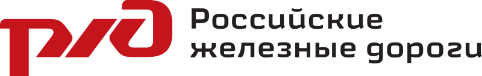 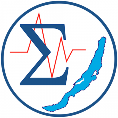 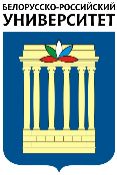 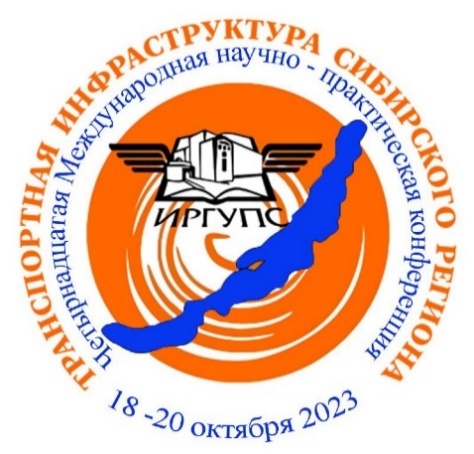 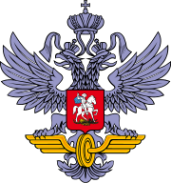 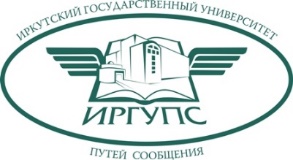 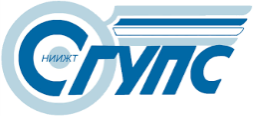 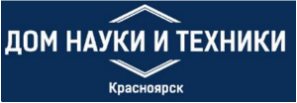 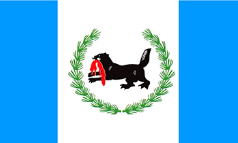 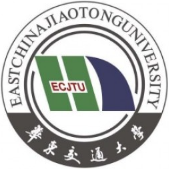 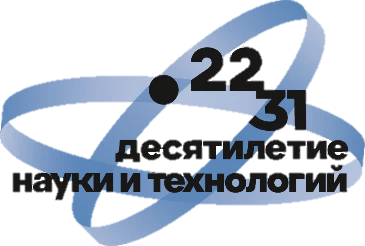 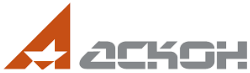 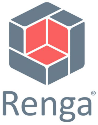 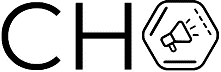 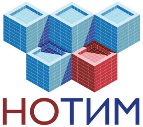 ПРОГРАММАXIV Международной научно-практической конференции«ТРАНСПОРТНАЯ ИНФРАСТРУКТУРАСИБИРСКОГО РЕГИОНА»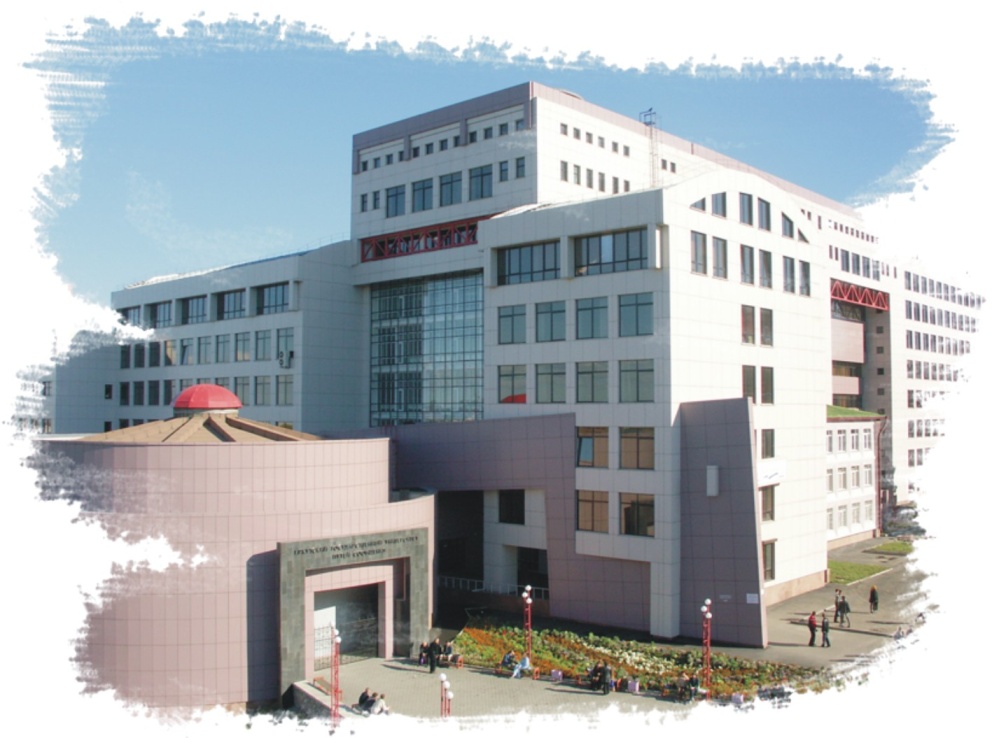 18 – 20 октябряИркутск 2023Федеральное агентство железнодорожного транспортаФГБОУ ВО «Иркутский государственный университет путей сообщения»Восточно-Сибирская железная дорога – филиал ОАО «РЖД»Правительство Иркутской областиВосточно-Китайский транспортный университетФГБОУ ВО «Сибирский государственный университет путей сообщения»ОУ «Красноярский краевой Дом науки и техники Российского Союза научных и инженерных общественных объединений»АО «АСКОН»Ассоциация «Национальное объединение организаций в сфере технологий информационного моделирования»Студенческое научное общество ИрГУПСИркутский научный центр СО РАНБелорусско-Российский университетПРОГРАММАXIV Международной научно-практической конференции«ТРАНСПОРТНАЯ ИНФРАСТРУКТУРАСИБИРСКОГО РЕГИОНА»18 – 20 октябряИркутск 2023ОРГАНИЗАЦИОННЫЙ КОМИТЕТЧлены оргкомитета:РЕГЛАМЕНТ РАБОТЫ КОНФЕРЕНЦИИ* Время проведения мероприятий – Иркутское (МСК+5).Ссылки на подключение дистанционноИнструкция для подключения участников конференции через MS TeamsУчастникам с существующей учетной записью MS TeamsУчастникам с существующей учетной записью MS Teams, для дистанционного подключения, необходимо кликнуть по интересующей секции (CTRL + клик ЛКМ). Или ввести ссылку секции в адресную строку браузера (Первая ссылка непосредственно канал собрания, вторая – прямая ссылка на собрание, ссылки представлены ниже). Если на вашем устройстве не установлено приложение Microsoft Teams, то следует выбрать пункт «Продолжить в этом браузере».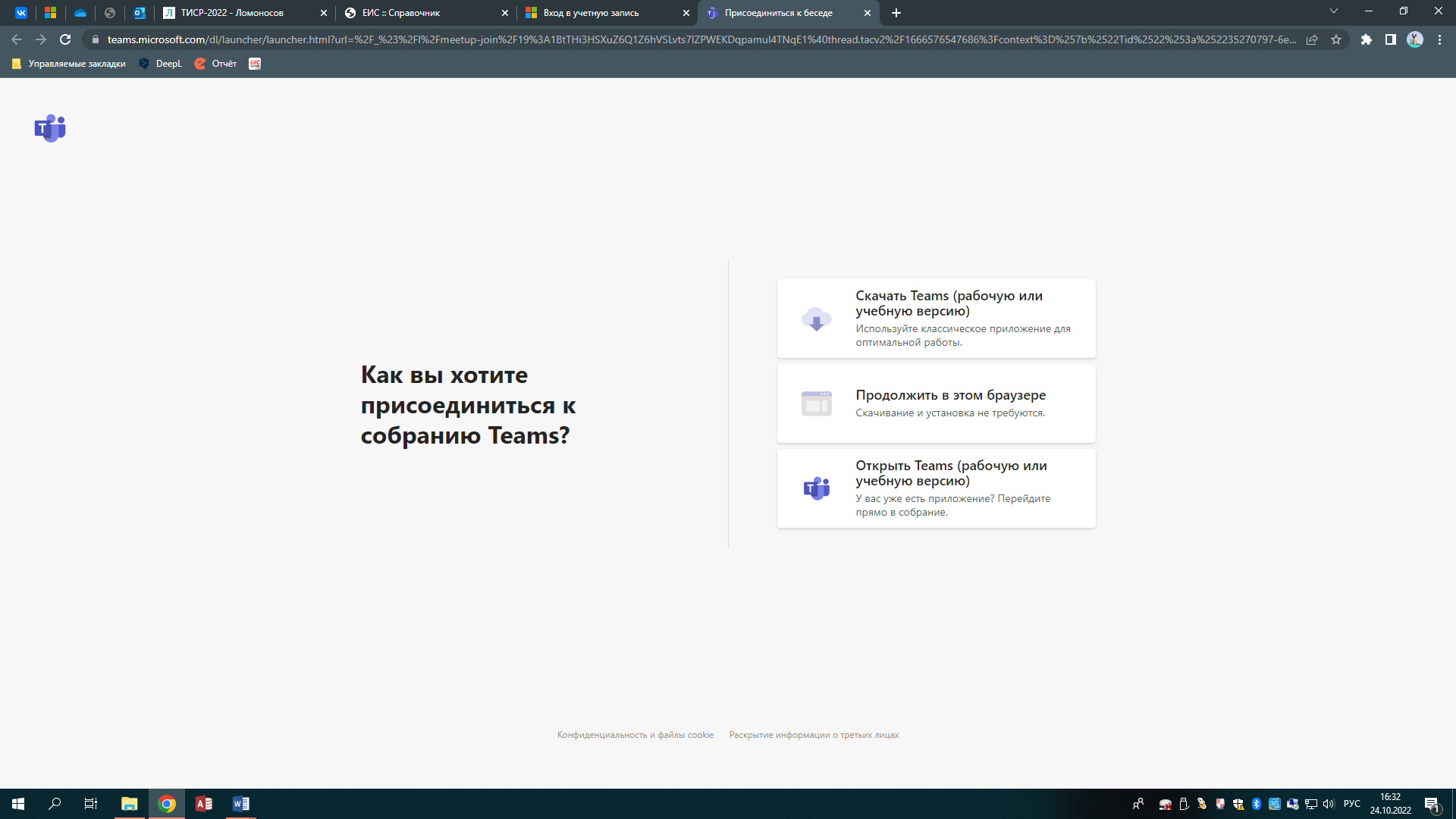 В появившемся окне проверить настройки камеры и микрофона и подключиться к собранию.Если установлено – «Открыть Teams»Участникам без учетной записи MS TeamsУчастникам без учетной записи MS Teams, для дистанционного подключения, необходимо кликнуть по интересующей секции (CTRL + клик ЛКМ). Или ввести ссылку секции в адресную строку браузера (Вторая – прямая ссылка на собрание, ссылки представлены ниже). Если на вашем устройстве не установлено приложение Microsoft Teams, то следует выбрать пункт «Продолжить в этом браузере».В появившемся окне, в поле «Введите имя» следует ввести имя докладчика, представленного в программе конференции, проверить настройки камеры и микрофона и подключиться к собранию.Выступление с докладомПосле успешного входа в MS Teams необходимо дождаться начала собрания, проверить настройки микрофона и камеры. Презентация доклада осуществляется через функцию «Поделиться содержимым» (CTRL+SHIFT+E)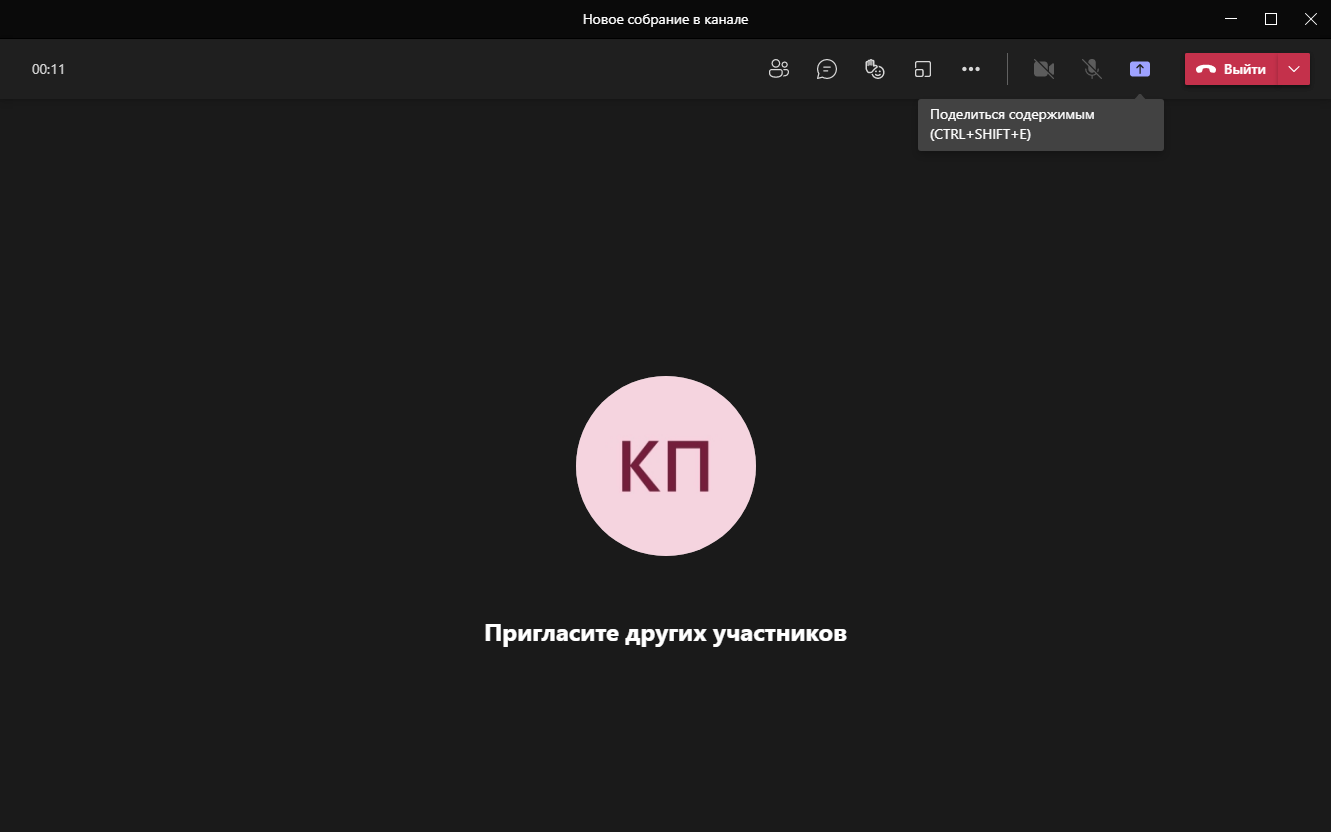 Председатель организационного комитета:Трофимов Юрий Анатольевичк.т.н., доцент, ректор Иркутского государственного университета путей сообщенияСоорганизаторы: Хоменко Андрей Павловичд.т.н., профессор, председатель Совета ректоров Иркутской области, научный руководитель Иркутского государственного университета путей сообщенияВладимиров Вадим Владимировичначальник Восточно-Сибирской железной дороги – филиала ОАО «РЖД»Писарев Павел Валерьевичзаместитель Председателя Правительства Иркутской областиМанаков Алексей Леонидовичд.т.н., профессор, ректор Сибирского государственного университета путей сообщенияКовалев Игорь Владимировичд.т.н., профессор, директор общественного учреждения «Красноярский краевой дом науки и техники Российского союза научных и инженерных общественных объединений»Чанцзе Сюйпрезидент Восточно-Китайского транспортного университетаГалкин Александр Сергеевичминистр строительства Иркутской областиЛобанов Максим Александровичминистр транспорта и дорожного хозяйства Иркутской областиПарфенов Максим Александровичминистр образования Иркутской областиДемин Дмитрий Александровичдиректор дивизиона BIM АСКОН-Интеграционные решенияБычков Игорь Вячеславовичд.т.н., академик Российской академии наук, научный руководитель Иркутского научного центра СО РАНЛустенков Михаил Евгеньевичд.т.н., профессор, ректор Белорусско-Российского университетаДимов А. В.к.т.н., проректор по научной работе ИрГУПСАбрамов А. Д.д.т.н., профессор, проректор по научной работе СГУПССачков Д. И.к.э.н., доцент, проректор по цифровым технологиям ИрГУПСМиронов А. С.проректор по воспитательной работе и молодежной политике ИрГУПСБуторин Д. В.к.т.н., начальник Управления научно-исследовательских работ ИрГУПСКолисниченко Е. А.к.т.н., доцент кафедры «Путь и путевое хозяйство» ИрГУПСНиконович О. Л.начальник отдела ОНР УНИР ИрГУПСВорошилова А. А.заместитель директора ОУ «ККДНиТ РосСНИО»Куцый А. П.начальник молодежного научного центра УНИР ИрГУПСЗарубин А. Д.инженер отдела ОНР УНИР ИрГУПССоболева Е. А.председатель СНО ИрГУПСВремя проведения*Наименование мероприятияНаименование мероприятияНаименование мероприятияНаименование мероприятияНаименование мероприятия18 октября12:00 – 13:00Регистрация участниковМесто проведения: Актовый зал ИрГУПСРегистрация участниковМесто проведения: Актовый зал ИрГУПСРегистрация участниковМесто проведения: Актовый зал ИрГУПСРегистрация участниковМесто проведения: Актовый зал ИрГУПСРегистрация участниковМесто проведения: Актовый зал ИрГУПС18 октября13:00 – 13:30Торжественное открытие XIV Международной научно-практической конференции «Транспортная инфраструктура Сибирского региона» и VIII Международного научно-практического симпозиума «Инновации и обеспечение безопасности эксплуатации современных железных дорог»Место проведения: Актовый зал ИрГУПСТоржественное открытие XIV Международной научно-практической конференции «Транспортная инфраструктура Сибирского региона» и VIII Международного научно-практического симпозиума «Инновации и обеспечение безопасности эксплуатации современных железных дорог»Место проведения: Актовый зал ИрГУПСТоржественное открытие XIV Международной научно-практической конференции «Транспортная инфраструктура Сибирского региона» и VIII Международного научно-практического симпозиума «Инновации и обеспечение безопасности эксплуатации современных железных дорог»Место проведения: Актовый зал ИрГУПСТоржественное открытие XIV Международной научно-практической конференции «Транспортная инфраструктура Сибирского региона» и VIII Международного научно-практического симпозиума «Инновации и обеспечение безопасности эксплуатации современных железных дорог»Место проведения: Актовый зал ИрГУПСТоржественное открытие XIV Международной научно-практической конференции «Транспортная инфраструктура Сибирского региона» и VIII Международного научно-практического симпозиума «Инновации и обеспечение безопасности эксплуатации современных железных дорог»Место проведения: Актовый зал ИрГУПС18 октября13:30 – 15:00Панельная дискуссия «Цифровизация транспортной и строительной отраслей. Интеграция цифровых решений»Место проведения: Актовый зал ИрГУПСПанельная дискуссия «Цифровизация транспортной и строительной отраслей. Интеграция цифровых решений»Место проведения: Актовый зал ИрГУПСПанельная дискуссия «Цифровизация транспортной и строительной отраслей. Интеграция цифровых решений»Место проведения: Актовый зал ИрГУПСПанельная дискуссия «Цифровизация транспортной и строительной отраслей. Интеграция цифровых решений»Место проведения: Актовый зал ИрГУПССекционные заседания по направлениям:1.	Экономика и управление на транспорте(19 октября, 14:00, ауд. Л-111).2.	Естественно-научные основы современных технологий на транспорте (19 октября, 14:00, Г-309).3.	Правовые, исторические, социокультурные и психологические аспекты транспортного развития Сибири (19 октября, 15:30, Д-615).4.	Эксплуатационная работа, транспортная логистика и взаимодействие участников транспортного рынка (19 октября, 14:00, Б-114).5.	Автоматика, телемеханика и связь на железнодорожном транспорте (19 октября, 14:00, Д-815).6.	Информационные технологии и проблемы математического моделирования транспортных систем (19 октября, 10:00, Д-521). 7.	Техносферная и экологическая безопасность(20 октября, 10:00, Д-313).8.	Инновационные технологии совершенствования конструкции, эксплуатации, обслуживания и ремонта нетягового подвижного состава (19 октября, 10:00, Д-318).9.	Современные организационные и технические подходы развития эксплуатации и ремонта тягового подвижного состава (19 октября, 14:00, Д-801).10.	Инжиниринг и электроэнергетика транспорта(18 октября, 14:00, Д-213).11.	Проектирование, строительство и эксплуатация железнодорожного пути и искусственных сооружений (19 октября, 14:00, А-601).12.	Машины и механизмы для ремонта пути (18 октября, 15:10, СГУПС, г. Новосибирск).18 октября15:00 – 15:30Кофе-брейкКофе-брейкКофе-брейкКофе-брейкСекционные заседания по направлениям:1.	Экономика и управление на транспорте(19 октября, 14:00, ауд. Л-111).2.	Естественно-научные основы современных технологий на транспорте (19 октября, 14:00, Г-309).3.	Правовые, исторические, социокультурные и психологические аспекты транспортного развития Сибири (19 октября, 15:30, Д-615).4.	Эксплуатационная работа, транспортная логистика и взаимодействие участников транспортного рынка (19 октября, 14:00, Б-114).5.	Автоматика, телемеханика и связь на железнодорожном транспорте (19 октября, 14:00, Д-815).6.	Информационные технологии и проблемы математического моделирования транспортных систем (19 октября, 10:00, Д-521). 7.	Техносферная и экологическая безопасность(20 октября, 10:00, Д-313).8.	Инновационные технологии совершенствования конструкции, эксплуатации, обслуживания и ремонта нетягового подвижного состава (19 октября, 10:00, Д-318).9.	Современные организационные и технические подходы развития эксплуатации и ремонта тягового подвижного состава (19 октября, 14:00, Д-801).10.	Инжиниринг и электроэнергетика транспорта(18 октября, 14:00, Д-213).11.	Проектирование, строительство и эксплуатация железнодорожного пути и искусственных сооружений (19 октября, 14:00, А-601).12.	Машины и механизмы для ремонта пути (18 октября, 15:10, СГУПС, г. Новосибирск).18 октября15:30 – 17:00Круглый стол «Цифровое строительство»Место проведения: Актовый зал ИрГУПСКруглый стол «Цифровизация транспортной инфраструктуры»Место проведения: А-803Круглый стол «Цифровизация транспортной инфраструктуры»Место проведения: А-803Круглый стол «Кадры для цифровой транспортной и строительной отраслей»Место проведения: Библиотека ИрГУПС, малый читальный залСекционные заседания по направлениям:1.	Экономика и управление на транспорте(19 октября, 14:00, ауд. Л-111).2.	Естественно-научные основы современных технологий на транспорте (19 октября, 14:00, Г-309).3.	Правовые, исторические, социокультурные и психологические аспекты транспортного развития Сибири (19 октября, 15:30, Д-615).4.	Эксплуатационная работа, транспортная логистика и взаимодействие участников транспортного рынка (19 октября, 14:00, Б-114).5.	Автоматика, телемеханика и связь на железнодорожном транспорте (19 октября, 14:00, Д-815).6.	Информационные технологии и проблемы математического моделирования транспортных систем (19 октября, 10:00, Д-521). 7.	Техносферная и экологическая безопасность(20 октября, 10:00, Д-313).8.	Инновационные технологии совершенствования конструкции, эксплуатации, обслуживания и ремонта нетягового подвижного состава (19 октября, 10:00, Д-318).9.	Современные организационные и технические подходы развития эксплуатации и ремонта тягового подвижного состава (19 октября, 14:00, Д-801).10.	Инжиниринг и электроэнергетика транспорта(18 октября, 14:00, Д-213).11.	Проектирование, строительство и эксплуатация железнодорожного пути и искусственных сооружений (19 октября, 14:00, А-601).12.	Машины и механизмы для ремонта пути (18 октября, 15:10, СГУПС, г. Новосибирск).18 октября17:00 – 17:30Подведение итогов по вопросам цифровизации транспортной и строительной отраслей, а также интеграции цифровых решенийМесто проведения: Актовый зал ИрГУПСПодведение итогов по вопросам цифровизации транспортной и строительной отраслей, а также интеграции цифровых решенийМесто проведения: Актовый зал ИрГУПСПодведение итогов по вопросам цифровизации транспортной и строительной отраслей, а также интеграции цифровых решенийМесто проведения: Актовый зал ИрГУПСПодведение итогов по вопросам цифровизации транспортной и строительной отраслей, а также интеграции цифровых решенийМесто проведения: Актовый зал ИрГУПССекционные заседания по направлениям:1.	Экономика и управление на транспорте(19 октября, 14:00, ауд. Л-111).2.	Естественно-научные основы современных технологий на транспорте (19 октября, 14:00, Г-309).3.	Правовые, исторические, социокультурные и психологические аспекты транспортного развития Сибири (19 октября, 15:30, Д-615).4.	Эксплуатационная работа, транспортная логистика и взаимодействие участников транспортного рынка (19 октября, 14:00, Б-114).5.	Автоматика, телемеханика и связь на железнодорожном транспорте (19 октября, 14:00, Д-815).6.	Информационные технологии и проблемы математического моделирования транспортных систем (19 октября, 10:00, Д-521). 7.	Техносферная и экологическая безопасность(20 октября, 10:00, Д-313).8.	Инновационные технологии совершенствования конструкции, эксплуатации, обслуживания и ремонта нетягового подвижного состава (19 октября, 10:00, Д-318).9.	Современные организационные и технические подходы развития эксплуатации и ремонта тягового подвижного состава (19 октября, 14:00, Д-801).10.	Инжиниринг и электроэнергетика транспорта(18 октября, 14:00, Д-213).11.	Проектирование, строительство и эксплуатация железнодорожного пути и искусственных сооружений (19 октября, 14:00, А-601).12.	Машины и механизмы для ремонта пути (18 октября, 15:10, СГУПС, г. Новосибирск).19 октября09:00 – 17:00Обед12:00 – 13:00Мастер-класс «Создай свой проект в ТИМ»(СШ «ЦИФРА»)Мастер-класс «Создай свой проект в ТИМ»(СШ «ЦИФРА»)Международный научно-практический симпозиум «Инновации и обеспечение безопасности эксплуатации современных железных дорог», посвященный обсуждению проблем инновационной деятельности железнодорожной отрасли, вопросов обмена научно-технической информацией, развития связей между образованием, наукой и промышленными предприятиями. Проводится совместно с Восточно-Китайским транспортным университетомМеждународный научно-практический симпозиум «Инновации и обеспечение безопасности эксплуатации современных железных дорог», посвященный обсуждению проблем инновационной деятельности железнодорожной отрасли, вопросов обмена научно-технической информацией, развития связей между образованием, наукой и промышленными предприятиями. Проводится совместно с Восточно-Китайским транспортным университетомСекционные заседания по направлениям:1.	Экономика и управление на транспорте(19 октября, 14:00, ауд. Л-111).2.	Естественно-научные основы современных технологий на транспорте (19 октября, 14:00, Г-309).3.	Правовые, исторические, социокультурные и психологические аспекты транспортного развития Сибири (19 октября, 15:30, Д-615).4.	Эксплуатационная работа, транспортная логистика и взаимодействие участников транспортного рынка (19 октября, 14:00, Б-114).5.	Автоматика, телемеханика и связь на железнодорожном транспорте (19 октября, 14:00, Д-815).6.	Информационные технологии и проблемы математического моделирования транспортных систем (19 октября, 10:00, Д-521). 7.	Техносферная и экологическая безопасность(20 октября, 10:00, Д-313).8.	Инновационные технологии совершенствования конструкции, эксплуатации, обслуживания и ремонта нетягового подвижного состава (19 октября, 10:00, Д-318).9.	Современные организационные и технические подходы развития эксплуатации и ремонта тягового подвижного состава (19 октября, 14:00, Д-801).10.	Инжиниринг и электроэнергетика транспорта(18 октября, 14:00, Д-213).11.	Проектирование, строительство и эксплуатация железнодорожного пути и искусственных сооружений (19 октября, 14:00, А-601).12.	Машины и механизмы для ремонта пути (18 октября, 15:10, СГУПС, г. Новосибирск).20 октября08:30 – 10:30Мастер-класс «Создай свой проект в ТИМ»(СШ «ЦИФРА»)Мастер-класс «Создай свой проект в ТИМ»(СШ «ЦИФРА»)Международный научно-практический симпозиум «Инновации и обеспечение безопасности эксплуатации современных железных дорог», посвященный обсуждению проблем инновационной деятельности железнодорожной отрасли, вопросов обмена научно-технической информацией, развития связей между образованием, наукой и промышленными предприятиями. Проводится совместно с Восточно-Китайским транспортным университетомМеждународный научно-практический симпозиум «Инновации и обеспечение безопасности эксплуатации современных железных дорог», посвященный обсуждению проблем инновационной деятельности железнодорожной отрасли, вопросов обмена научно-технической информацией, развития связей между образованием, наукой и промышленными предприятиями. Проводится совместно с Восточно-Китайским транспортным университетомСекционные заседания по направлениям:1.	Экономика и управление на транспорте(19 октября, 14:00, ауд. Л-111).2.	Естественно-научные основы современных технологий на транспорте (19 октября, 14:00, Г-309).3.	Правовые, исторические, социокультурные и психологические аспекты транспортного развития Сибири (19 октября, 15:30, Д-615).4.	Эксплуатационная работа, транспортная логистика и взаимодействие участников транспортного рынка (19 октября, 14:00, Б-114).5.	Автоматика, телемеханика и связь на железнодорожном транспорте (19 октября, 14:00, Д-815).6.	Информационные технологии и проблемы математического моделирования транспортных систем (19 октября, 10:00, Д-521). 7.	Техносферная и экологическая безопасность(20 октября, 10:00, Д-313).8.	Инновационные технологии совершенствования конструкции, эксплуатации, обслуживания и ремонта нетягового подвижного состава (19 октября, 10:00, Д-318).9.	Современные организационные и технические подходы развития эксплуатации и ремонта тягового подвижного состава (19 октября, 14:00, Д-801).10.	Инжиниринг и электроэнергетика транспорта(18 октября, 14:00, Д-213).11.	Проектирование, строительство и эксплуатация железнодорожного пути и искусственных сооружений (19 октября, 14:00, А-601).12.	Машины и механизмы для ремонта пути (18 октября, 15:10, СГУПС, г. Новосибирск).20 октября11:00 – 11:30Торжественное закрытие XIV Международной научно-практической конференции «Транспортная инфраструктура Сибирского региона» и VIII Международного научно-практического симпозиума «Инновации и обеспечение безопасности эксплуатации современных железных дорог»Торжественное закрытие XIV Международной научно-практической конференции «Транспортная инфраструктура Сибирского региона» и VIII Международного научно-практического симпозиума «Инновации и обеспечение безопасности эксплуатации современных железных дорог»Торжественное закрытие XIV Международной научно-практической конференции «Транспортная инфраструктура Сибирского региона» и VIII Международного научно-практического симпозиума «Инновации и обеспечение безопасности эксплуатации современных железных дорог»Торжественное закрытие XIV Международной научно-практической конференции «Транспортная инфраструктура Сибирского региона» и VIII Международного научно-практического симпозиума «Инновации и обеспечение безопасности эксплуатации современных железных дорог»Торжественное закрытие XIV Международной научно-практической конференции «Транспортная инфраструктура Сибирского региона» и VIII Международного научно-практического симпозиума «Инновации и обеспечение безопасности эксплуатации современных железных дорог»20 октября11:30 – 12:00ОбедОбедОбедОбедОбед20 октября12:00 – 19:00Культурная программа: поездка к озеру Байкал, посещение музеев, экскурсииКультурная программа: поездка к озеру Байкал, посещение музеев, экскурсииКультурная программа: поездка к озеру Байкал, посещение музеев, экскурсииКультурная программа: поездка к озеру Байкал, посещение музеев, экскурсииКультурная программа: поездка к озеру Байкал, посещение музеев, экскурсииТОРЖЕСТВЕННОЕ ОТКРЫТИЕXIV Международной научно-практической конференции«Транспортная инфраструктура Сибирского региона»и VIII Международного научно-практического симпозиума«Инновации и обеспечение безопасности эксплуатации современных железных дорог»18 октября (начало работы в 13:00, Актовый зал ИрГУПС)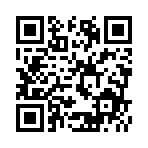 ТОРЖЕСТВЕННОЕ ОТКРЫТИЕXIV Международной научно-практической конференции«Транспортная инфраструктура Сибирского региона»и VIII Международного научно-практического симпозиума«Инновации и обеспечение безопасности эксплуатации современных железных дорог»18 октября (начало работы в 13:00, Актовый зал ИрГУПС)Трофимов Юрий Анатольевич, к.т.н., доцент, ректор ИрГУПСПриветственное слово, открытие конференцииБрюханов Виктор Викторович, руководитель Сибирского территориального управления Федерального агентства железнодорожного транспортаПриветственное словоХоменко Андрей Павлович, д.т.н., профессор, председатель Совета ректоров Иркутской области, научный руководитель ИрГУПСПриветственное словоПисарев Павел Валерьевич, заместитель Председателя Правительства Иркутской областиПриветственное словоЧесноков Виталий Валерьевич, заместитель главного инженера ВСЖД – филиалаОАО «РЖД»Приветственное словоМанаков Алексей Леонидович, д.т.н., профессор, ректор ФГБОУ ВО СГУПСПриветственное словоПАНЕЛЬНАЯ ДИСКУССИЯ«Цифровизация транспортной и строительной отраслей.Интеграция цифровых решений»18 октября (начало работы в 13:30, Актовый зал ИрГУПС)Вопросы для обсуждения:цифровое строительство. Формирование исполнительной документации;цифровые двойники городов для управления инфраструктурой. Умный город;ТИM-системы управления жизненным циклом объектов инфраструктуры Восточного полигона ОАО «РЖД»;ГИСОГД – как цифровая трансформация и управление развитием территории;взаимодействие государственных структур и «цифровой стройки»;кадры для отрасли.Модератор:Колокольцева Юлия Васильевна, начальник отдела развития стройиндустрии Министерства строительства Иркутской областиСпикеры:Звонарёва Елена Анатольевна, советник министра строительства РФ, заместитель руководителя Центра компетенций Департамента строительства г. МосквыВикторов Михаил Юрьевич, президент Ассоциации «Национальное объединение организаций в сфере технологий информационного моделирования»Антипина Наталья Николаевна, первый заместитель начальника департамента капитального строительства АО «РЖД»Галкин Александр Сергеевич, министр строительства Иркутской областиЛобанов Максим Александрович, министр транспорта и дорожного хозяйства Иркутской областиПарфенов Максим Александрович, министр образования Иркутской областиДемин Дмитрий Александрович, директор дивизиона BIM АСКОН-Интеграционные решенияПереверзева Елена Александровна, руководитель проекта ГИСОГД  Иркутской области ООО «Джемс Девелопмент»Белькевич Андрей Владимирович, генеральный директор ООО Тангл, BIM ClusterКРУГЛЫЙ СТОЛ«Цифровое строительство»18 октября (начало работы в 15:30, Актовый зал ИрГУПС)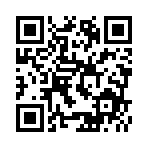 Вопросы для обсуждения:интеграция проектной, рабочей, исполнительной документации;выстраивание процесса формирования и согласования документации.Модератор:Колокольцева Юлия Васильевна, начальник отдела развития стройиндустрии Министерства строительства Иркутской областиСпикеры:Олзоева Анастасия Валерьевна, начальник территориального отдел государственного строительного надзораБедняков Александр Иванович, Государственное автономное учреждение Иркутской области "Экспертиза в строительстве Иркутской области"Мосеев Виталий Алексеевич, заместитель директора ОГКУ «Единый заказчик в сфере строительства Иркутской области»Дергачев Александр, заместитель коммерческого директора Gaskar GroupКРУГЛЫЙ СТОЛ«Цифровизация транспортной инфраструктуры»18 октября (начало работы в 15:30, А-803)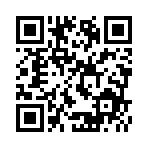 Вопросы для обсуждения:реализация пилотных проектов с применением ТИМ;эксплуатация транспортных объектов с применением цифровых двойников.Модератор:Колисниченко Елена Александровна, доцент кафедры «Путь и путевое хозяйство» ИрГУПССпикеры:Рогачев Игорь Витальевич, начальник Центра компетенций по внедрению технологии информационного моделирования ОАО «РЖД»Волков Александр Валерьевич, директор «Иркутскжелдорпроект» − филиала АО «Росжелдорпроект»Беляев Леонид, руководитель группы визуализации Института Гипростроймост – Санкт-ПетербургСуслов Олег Александрович, технический эксперт Научный цент «Инфраструктура», АО «ВНИИЖТ»Попов Павел Александрович, заместитель Генерального директора АО «НИИАС» – директор Санкт-Петербургского филиалаБеленький Илья Алексеевич, SYNERGY SYSTEMS General Director / BIM Systems AdministratorКРУГЛЫЙ СТОЛ«Кадры для цифровой транспортной и строительной отраслей»18 октября (начало работы в 15:30, Библиотека ИрГУПС, малый читальный зал)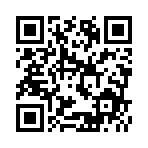 Вопросы для обсуждения:кадровая ситуация в регионе;особенности подготовки ТИМ-специалистов.Модератор:Динец Дарья Александровна, проректор по учебной работе ИрГУПССпикеры:Апанович Елена Владимировна, заместитель министра образования Иркутской областиВысоцкий Александр Евгеньевич, генеральный директор Vysotskiy consultingДемин Дмитрий Александрович, директор дивизиона BIM АСКОН-Интеграционные решенияУмяров Алмас Рафаэлевич, руководитель департамента внедрения IT в строительстве компании Gaskar GroupЭсаулов Вячеслав Александрович, и.о. директора Института интегрированных форм обучения ДВГУПСГопкало Вадим Николаевич, старший преподаватель кафедры «Строительство» ДВГУПСЛейченкова Анна Вадимовна, инженер-архитектор ООО «Стройинжинииринг»Хисматуллина Дина Дамировна, доцент кафедры архитектуры и изобразительного искусства/Член Союза Архитекторов РФСавченко Евгений Евгеньевич, директор КрИЖТ ИрГУПСБелькевич Андрей Владимирович, генеральный директор ООО Тангл, BIM ClusterПОДВЕДЕНИЕ ИТОГОВпо вопросам цифровизации транспортной и строительной отраслей,а также интеграции цифровых решений18 октября (начало работы в 17:00, Актовый зал ИрГУПС)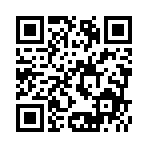 Подведение итогов по вопросам:цифровое строительство. Формирование исполнительной документации;цифровые двойники городов для управления инфраструктурой. Умный город;ТИM-системы управления жизненным циклом объектов инфраструктуры Восточного полигона ОАО «РЖД»;ГИСОГД – как цифровая трансформация и управление развитием территории;взаимодействие государственных структур и «цифровой стройки»;кадры для отрасли.СЕКЦИЯ № 1Экономика и управление на транспорте 19 октября (начало работы в 14:00, аудитория – Л-111)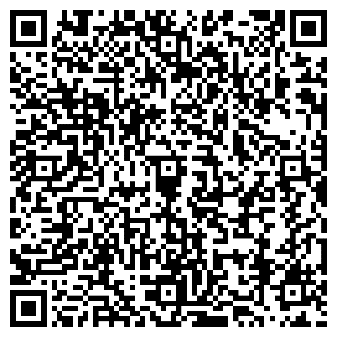 СЕКЦИЯ № 1Экономика и управление на транспорте 19 октября (начало работы в 14:00, аудитория – Л-111)СЕКЦИЯ № 1Экономика и управление на транспорте 19 октября (начало работы в 14:00, аудитория – Л-111)ПредседательРусакова Оксана Игоревнак.э.н., доцент, декан факультета «Экономика и управление»ПредседательРусакова Оксана Игоревнак.э.н., доцент, декан факультета «Экономика и управление»СекретарьГоловань Софья Андреевнак.э.н., доцент кафедры «Финансовый и стратегический менеджмент»Живин Р.И., Сольская И.Ю. ЭКОНОМИЧЕСКАЯ ОЦЕНКА ТЕХНОЛОГИЧЕСКОГО ПЕРЕОСНАЩЕНИЯ ОБЪЕКТОВ ТРАНСПОРТНОЙ ИНФРАСТРУКТУРЫЖивин Р.И., Сольская И.Ю. ЭКОНОМИЧЕСКАЯ ОЦЕНКА ТЕХНОЛОГИЧЕСКОГО ПЕРЕОСНАЩЕНИЯ ОБЪЕКТОВ ТРАНСПОРТНОЙ ИНФРАСТРУКТУРЫСороковикова Е.В., Силичева Г.В. СОВЕРШЕНСТВОВАНИЕ ОПЛАТЫ ТРУДА СПЕЦИАЛИСТОВ ЭКСПЛУАТАЦИОННОГО ЛОКОМОТИВНОГО ДЕПОСороковикова Е.В., Силичева Г.В. СОВЕРШЕНСТВОВАНИЕ ОПЛАТЫ ТРУДА СПЕЦИАЛИСТОВ ЭКСПЛУАТАЦИОННОГО ЛОКОМОТИВНОГО ДЕПОКаутц В.Э., Парщиков А.В. ПЕРЕДОВЫЕ ТЕХНОЛОГИИ В РАБОТЕ НА ВОСТОЧНО-СИБИРСКОЙ ЖЕЛЕЗНОЙ ДОРОГИ И В ОБУЧЕНИИ СТУДЕНТОВ ТРАНСПОРТНЫХ УНИВЕРСИТЕТОВКаутц В.Э., Парщиков А.В. ПЕРЕДОВЫЕ ТЕХНОЛОГИИ В РАБОТЕ НА ВОСТОЧНО-СИБИРСКОЙ ЖЕЛЕЗНОЙ ДОРОГИ И В ОБУЧЕНИИ СТУДЕНТОВ ТРАНСПОРТНЫХ УНИВЕРСИТЕТОВБылков В.Г. ОБЪЕКТИВНЫЕ ПРЕДПОСЫЛКИ ФОРМИРОВАНИЯ ДЕФИЦИТА РАБОЧЕЙ СИЛЫ В РЕГИОНЕБылков В.Г. ОБЪЕКТИВНЫЕ ПРЕДПОСЫЛКИ ФОРМИРОВАНИЯ ДЕФИЦИТА РАБОЧЕЙ СИЛЫ В РЕГИОНЕЛобкова Н. Е.ИССЛЕДОВАНИЕ СТРАТЕГИЧЕСКОГО УПРАВЛЕНИЯ РАЗВИТИЕМ КАДРОВОГО ПОТЕНЦИАЛА ОРГАНИЗАЦИИЛобкова Н. Е.ИССЛЕДОВАНИЕ СТРАТЕГИЧЕСКОГО УПРАВЛЕНИЯ РАЗВИТИЕМ КАДРОВОГО ПОТЕНЦИАЛА ОРГАНИЗАЦИИГрадобоев Е. В, Сольская И. Ю.РАЗВИТИЕ МЕТОДОЛОГИИ УПРАВЛЕНИЯ ЭКОНОМИЧЕСКОЙ БЕЗОПАСНОСТЬЮ РЕГИОНА В УСЛОВИЯХ ОТРИЦАТЕЛЬНОЙ ДЕМОГРАФИЧЕСКОЙ ДИНАМИКИГрадобоев Е. В, Сольская И. Ю.РАЗВИТИЕ МЕТОДОЛОГИИ УПРАВЛЕНИЯ ЭКОНОМИЧЕСКОЙ БЕЗОПАСНОСТЬЮ РЕГИОНА В УСЛОВИЯХ ОТРИЦАТЕЛЬНОЙ ДЕМОГРАФИЧЕСКОЙ ДИНАМИКИМартыщенко А.С., Сольская И.Ю. МОДЕЛИ ОЦЕНКИ ЭФФЕКТИВНОСТИ ЛОГИСТИЧЕСКИХ ПРОЦЕССОВМартыщенко А.С., Сольская И.Ю. МОДЕЛИ ОЦЕНКИ ЭФФЕКТИВНОСТИ ЛОГИСТИЧЕСКИХ ПРОЦЕССОВБелых М. Н.РОССИЙСКОЕ РЕГУЛИРОВАНИЕ И НАДЗОР В БАНКОВСКОМ СЕКТОРЕБелых М. Н.РОССИЙСКОЕ РЕГУЛИРОВАНИЕ И НАДЗОР В БАНКОВСКОМ СЕКТОРЕВантеев И.С., Сольская И.Ю. ЭКОНОМИЧЕСКИЕ АСПЕКТЫ РЕГУЛИРОВАНИЯ ДЕЯТЕЛЬНОСТЬ ОБЪЕКТА АВИАЦИОННОЙ ИНФРАСТРУКТУРЫ В СФЕРЕ ТРАНСПОРТНОЙ БЕЗОПАСНОСТИВантеев И.С., Сольская И.Ю. ЭКОНОМИЧЕСКИЕ АСПЕКТЫ РЕГУЛИРОВАНИЯ ДЕЯТЕЛЬНОСТЬ ОБЪЕКТА АВИАЦИОННОЙ ИНФРАСТРУКТУРЫ В СФЕРЕ ТРАНСПОРТНОЙ БЕЗОПАСНОСТИРоссова А.Н.ПРЕДПОСЫЛКИ ВЫВЕДЕНИЯ ОБСЛУЖИВАЮЩИХ БИЗНЕС-ПРОЦЕССОВ ИЗ СОСТАВА КРУПНЫХ ПРОМЫШЛЕННЫХ ПРЕДПРИЯТИЙРоссова А.Н.ПРЕДПОСЫЛКИ ВЫВЕДЕНИЯ ОБСЛУЖИВАЮЩИХ БИЗНЕС-ПРОЦЕССОВ ИЗ СОСТАВА КРУПНЫХ ПРОМЫШЛЕННЫХ ПРЕДПРИЯТИЙБелковский В.А., Максаков И.П. РАЗВИТИЕ ТРУБОПРОВОДНОГО ТРАНСПОРТА В СИБИРИ КАК ДРАЙВЕР РАЗВИТИЯ НЕФТЕГАЗОВОЙ ПРОМЫШЛЕННОСТИ РОССИИБелковский В.А., Максаков И.П. РАЗВИТИЕ ТРУБОПРОВОДНОГО ТРАНСПОРТА В СИБИРИ КАК ДРАЙВЕР РАЗВИТИЯ НЕФТЕГАЗОВОЙ ПРОМЫШЛЕННОСТИ РОССИИАвдюшина М.А. ФИНАНСОВОЕ ПЛАНИРОВАНИЕ ВЫРУЧКИ ОТ ПРОДАЖ ОРГАНИЗАЦИИ И ФАКТОРЫ, ОПРЕДЕЛЯЮЩИЕ ЕЕ ВЕЛИЧИНУ И ДИНАМИКУАвдюшина М.А. ФИНАНСОВОЕ ПЛАНИРОВАНИЕ ВЫРУЧКИ ОТ ПРОДАЖ ОРГАНИЗАЦИИ И ФАКТОРЫ, ОПРЕДЕЛЯЮЩИЕ ЕЕ ВЕЛИЧИНУ И ДИНАМИКУКовалевская Н.Ю., Чекрыгин М.А. ИНФОРМАТИЗАЦИЯ УПРАВЛЕНИЯ ПРОЕКТАМИ В СТРОИТЕЛЬНЫХ ОРГАНИЗАЦИЯХКовалевская Н.Ю., Чекрыгин М.А. ИНФОРМАТИЗАЦИЯ УПРАВЛЕНИЯ ПРОЕКТАМИ В СТРОИТЕЛЬНЫХ ОРГАНИЗАЦИЯХМарущак Т.Б. РАЗВИТИЕ ВНУТРЕННЕГО ТУРИЗМА КАК НАПРАВЛЕНИЕ ПОВЫШЕНИЯ ДОХОДНОСТИ ПРИГОРОДНЫХ ПАССАЖИРСКИХ ПЕРЕВОЗОКМарущак Т.Б. РАЗВИТИЕ ВНУТРЕННЕГО ТУРИЗМА КАК НАПРАВЛЕНИЕ ПОВЫШЕНИЯ ДОХОДНОСТИ ПРИГОРОДНЫХ ПАССАЖИРСКИХ ПЕРЕВОЗОКФурманюк К.А. ВОСТОЧНОЙ ПОЛИГОН ОАО "РЖД": ЭКОНОМИЧЕСКИЕ ПРОБЛЕМЫ И ПЕРСПЕКТИВЫ РАЗВИТИЯФурманюк К.А. ВОСТОЧНОЙ ПОЛИГОН ОАО "РЖД": ЭКОНОМИЧЕСКИЕ ПРОБЛЕМЫ И ПЕРСПЕКТИВЫ РАЗВИТИЯБеспаленко Е.П., Вихорева М.В. ИЗУЧЕНИЕ КАДРОВЫХ ПРОЦЕССОВ ОРГАНИЗАЦИИ ВО ВЗАИМОСВЯЗИ С РЕАЛИЗУЕМОЙ КОНЦЕПЦИЕЙ УПРАВЛЕНИЯ ПЕРСОНАЛОМБеспаленко Е.П., Вихорева М.В. ИЗУЧЕНИЕ КАДРОВЫХ ПРОЦЕССОВ ОРГАНИЗАЦИИ ВО ВЗАИМОСВЯЗИ С РЕАЛИЗУЕМОЙ КОНЦЕПЦИЕЙ УПРАВЛЕНИЯ ПЕРСОНАЛОМАгеева Е.В. АКТУАЛЬНЫЕ ВОПРОСЫ РЕАЛИЗАЦИИ СТРАХОВАНИЯ ОТВЕТСТВЕННОСТИ ПЕРЕВОЗЧИКА ПЕРЕД ПАССАЖИРАМИАгеева Е.В. АКТУАЛЬНЫЕ ВОПРОСЫ РЕАЛИЗАЦИИ СТРАХОВАНИЯ ОТВЕТСТВЕННОСТИ ПЕРЕВОЗЧИКА ПЕРЕД ПАССАЖИРАМИМолчанова М.Л. АСПЕКТЫ РЕАЛИЗАЦИИ КАДРОВОЙ СТРАТЕГИИ ОАО "РЖД"Молчанова М.Л. АСПЕКТЫ РЕАЛИЗАЦИИ КАДРОВОЙ СТРАТЕГИИ ОАО "РЖД"Кожевникова Г.В., Сольская И.Ю. ЦИФРОВИЗАЦИЯ РЕГИОНАЛЬНЫХ ЭКОНОМИЧЕСКИХ СИСТЕМ РОССИИ, ПЕРСПЕКТИВЫ РАЗВИТИЯ И ТЕКУЩИЕ ПРОБЛЕМЫКожевникова Г.В., Сольская И.Ю. ЦИФРОВИЗАЦИЯ РЕГИОНАЛЬНЫХ ЭКОНОМИЧЕСКИХ СИСТЕМ РОССИИ, ПЕРСПЕКТИВЫ РАЗВИТИЯ И ТЕКУЩИЕ ПРОБЛЕМЫТолстихина Е.И.МОДЕЛЬ ПОВЕДЕНИЯ ПОТРЕБИТЕЛЕЙ В УСЛОВИЯХ ЦИФРОВОЙ ТРАНСФОРМАЦИИТолстихина Е.И.МОДЕЛЬ ПОВЕДЕНИЯ ПОТРЕБИТЕЛЕЙ В УСЛОВИЯХ ЦИФРОВОЙ ТРАНСФОРМАЦИИЛерман Е.Б. ОЦЕНКА ВАРИАНТОВ СНИЖЕНИЯ ЗАТРАТ ВОСПРОИЗВОДСТВА ОСНОВНЫХ ФОНДОВ НА ГОРОДСКОМ ТРАНСПОРТЕЛерман Е.Б. ОЦЕНКА ВАРИАНТОВ СНИЖЕНИЯ ЗАТРАТ ВОСПРОИЗВОДСТВА ОСНОВНЫХ ФОНДОВ НА ГОРОДСКОМ ТРАНСПОРТЕСодномова С.К. ФИНАНСОВО - ЭКОНОМИЧЕСКИЕ АСПЕКТЫ ЛОГИСТИКИ В СОВРЕМЕННЫХ УСЛОВИЯХСодномова С.К. ФИНАНСОВО - ЭКОНОМИЧЕСКИЕ АСПЕКТЫ ЛОГИСТИКИ В СОВРЕМЕННЫХ УСЛОВИЯХПаршина В.С, Дубинская А.Н. ОБОСНОВАНИЕ ИСПОЛЬЗОВАНИЯ РАБОТНИКОВ СТАРШЕГО ВОЗРАСТА В КАЧЕСТВЕ НАСТАВНИКОВ С УЧЕТОМ ОТРАСЛЕВЫХ ОСОБЕННОСТЕЙПаршина В.С, Дубинская А.Н. ОБОСНОВАНИЕ ИСПОЛЬЗОВАНИЯ РАБОТНИКОВ СТАРШЕГО ВОЗРАСТА В КАЧЕСТВЕ НАСТАВНИКОВ С УЧЕТОМ ОТРАСЛЕВЫХ ОСОБЕННОСТЕЙИванов Д.М., Сольская И.Ю. МЕТОДИЧЕСКИЕ ОСОБЕННОСТИ РЕАЛИЗАЦИИ НОРМАТИВНЫХ ПОЛОЖЕНИЙ ПО ОРГАНИЗАЦИИ СТАЖИРОВКИ НОВЫХ СОТРУДНИКОВ ОАО «РЖД»Иванов Д.М., Сольская И.Ю. МЕТОДИЧЕСКИЕ ОСОБЕННОСТИ РЕАЛИЗАЦИИ НОРМАТИВНЫХ ПОЛОЖЕНИЙ ПО ОРГАНИЗАЦИИ СТАЖИРОВКИ НОВЫХ СОТРУДНИКОВ ОАО «РЖД»Степанова М.Н. СТРАХОВАЯ ЗАЩИТА УЧАСТНИКОВ ДОРОЖНОГО ДВИЖЕНИЯ: СОВРЕМЕННЫЕ ВОЗМОЖНОСТИ И АКТУАЛЬНЫЕ ПРАКТИКИСтепанова М.Н. СТРАХОВАЯ ЗАЩИТА УЧАСТНИКОВ ДОРОЖНОГО ДВИЖЕНИЯ: СОВРЕМЕННЫЕ ВОЗМОЖНОСТИ И АКТУАЛЬНЫЕ ПРАКТИКИКузнецова Н.В., Русакова О.И. ВЛИЯНИЕ ТЕХНОЛОГИЧЕСКИХ ТРЕНДОВ НА СТРАХОВУЮ ОТРАСЛЬКузнецова Н.В., Русакова О.И. ВЛИЯНИЕ ТЕХНОЛОГИЧЕСКИХ ТРЕНДОВ НА СТРАХОВУЮ ОТРАСЛЬМарущак Т.Б., Чжан Цзиньвэнь. ИНТЕЛЛЕКТУАЛЬНАЯ ЖЕЛЕЗНОДОРОЖНАЯ ТРАНСПОРТНАЯ СИСТЕМАМарущак Т.Б., Чжан Цзиньвэнь. ИНТЕЛЛЕКТУАЛЬНАЯ ЖЕЛЕЗНОДОРОЖНАЯ ТРАНСПОРТНАЯ СИСТЕМАКозачук Е.А, Огнев Д.В  ПЕРСПЕРКТИВЫ БАМа И ТРАНССИБА С УЧЕТОМ СОСТОЯНИЯ РЕГИОНОВ И РАЗВИТИЯ УГОЛЬНОЙ ОТРОСЛИКозачук Е.А, Огнев Д.В  ПЕРСПЕРКТИВЫ БАМа И ТРАНССИБА С УЧЕТОМ СОСТОЯНИЯ РЕГИОНОВ И РАЗВИТИЯ УГОЛЬНОЙ ОТРОСЛИВихорева М.В. РОЛЬ ЧЕЛОВЕЧЕСКОГО КАПИТАЛА В РЕАЛИЗАЦИИ ИНФРАСТРУКТУРНЫХ ПРОЕКТОВВихорева М.В. РОЛЬ ЧЕЛОВЕЧЕСКОГО КАПИТАЛА В РЕАЛИЗАЦИИ ИНФРАСТРУКТУРНЫХ ПРОЕКТОВЕрмолина В.С., Гантимурова Ю.О., Гозбенко В.Е. МЕТОДИКА ОЦЕНКИ КАЧЕСТВА ТРАНСПОРТНОГО СООБЩЕНИЯ ЖЕЛЕЗНОДОРОЖНЫМ ТРАНСПОРТОМЕрмолина В.С., Гантимурова Ю.О., Гозбенко В.Е. МЕТОДИКА ОЦЕНКИ КАЧЕСТВА ТРАНСПОРТНОГО СООБЩЕНИЯ ЖЕЛЕЗНОДОРОЖНЫМ ТРАНСПОРТОМЗаусаева Ю.А., Кузнецова Н.В. МЕТОДЫ АНАЛИЗА ФИНАНСОВОЙ УСТОЙЧИВОСТИ ПРЕДПРИЯТИЯ И ЦЕЛИ ИХ ПРИМЕНЕНИЯЗаусаева Ю.А., Кузнецова Н.В. МЕТОДЫ АНАЛИЗА ФИНАНСОВОЙ УСТОЙЧИВОСТИ ПРЕДПРИЯТИЯ И ЦЕЛИ ИХ ПРИМЕНЕНИЯБуровцев В.В., Парыгина Д.В. ОСНОВНЫЕ ТЕНДЕНЦИИ НОВЕЙШЕЙ ИСТОРИИ РАЗВИТИЯ РЫНКА ТРАНСПОРТНЫХ УСЛУГ В РОССИИБуровцев В.В., Парыгина Д.В. ОСНОВНЫЕ ТЕНДЕНЦИИ НОВЕЙШЕЙ ИСТОРИИ РАЗВИТИЯ РЫНКА ТРАНСПОРТНЫХ УСЛУГ В РОССИИХажеева М.А., Горбунова Е.В.  ИНВЕСТИЦИИ КИТАЯ В РОССИЮХажеева М.А., Горбунова Е.В.  ИНВЕСТИЦИИ КИТАЯ В РОССИЮХажеева М.А., Швайкина И.Ю. ВЛИЯНИЕ МЕЖДУНАРОДНЫХ ЭКОНОМИЧЕСКИХ САНКЦИЙ НА ВНЕШНЕЭКОНОМИЧЕСКУЮ ДЕЯТЕЛЬНОСТЬ РОССИЙСКОЙ ФЕДЕРАЦИИХажеева М.А., Швайкина И.Ю. ВЛИЯНИЕ МЕЖДУНАРОДНЫХ ЭКОНОМИЧЕСКИХ САНКЦИЙ НА ВНЕШНЕЭКОНОМИЧЕСКУЮ ДЕЯТЕЛЬНОСТЬ РОССИЙСКОЙ ФЕДЕРАЦИИЗабавина Ю.А. НАЛОГОВАЯ ПОЛИТИКА ЗАРУБЕЖНЫХ СТРАНЗабавина Ю.А. НАЛОГОВАЯ ПОЛИТИКА ЗАРУБЕЖНЫХ СТРАНАнтропов В.А., Гусев А.А. ОЦЕНКА РЕЗУЛЬТАТИВНОСТИ АДАПТАЦИОННЫХ МЕХАНИЗМОВ В СОЦИАЛЬНО-ЭКОНОМИЧЕСКИХ СИСТЕМАХАнтропов В.А., Гусев А.А. ОЦЕНКА РЕЗУЛЬТАТИВНОСТИ АДАПТАЦИОННЫХ МЕХАНИЗМОВ В СОЦИАЛЬНО-ЭКОНОМИЧЕСКИХ СИСТЕМАХБелкина Ю.С., Паршина В.С. МОЛОДЫЕ УЧЕНЫЕ: ОСОБЕННОСТИ, ПРОБЛЕМЫ, ПЕРСПЕКТИВЫБелкина Ю.С., Паршина В.С. МОЛОДЫЕ УЧЕНЫЕ: ОСОБЕННОСТИ, ПРОБЛЕМЫ, ПЕРСПЕКТИВЫЛегчилина Е.Ю., Кирилюк О.М. ОРГАНИЗАЦИЯ РАБОЧИХ МЕСТ ПРЕДПРИЯТИЙ ТРАНСПОРТА НА ОСНОВЕ ПРИНЦИПОВ ESG: ЭКОСИСТЕМНЫЙ ПОДХОДЛегчилина Е.Ю., Кирилюк О.М. ОРГАНИЗАЦИЯ РАБОЧИХ МЕСТ ПРЕДПРИЯТИЙ ТРАНСПОРТА НА ОСНОВЕ ПРИНЦИПОВ ESG: ЭКОСИСТЕМНЫЙ ПОДХОДСЕКЦИЯ № 2Естественно-научные основы современных технологий на транспорте19 октября (начало работы в 14:00, аудитория – Г-309)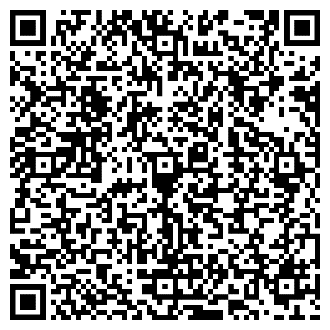 СЕКЦИЯ № 2Естественно-научные основы современных технологий на транспорте19 октября (начало работы в 14:00, аудитория – Г-309)СЕКЦИЯ № 2Естественно-научные основы современных технологий на транспорте19 октября (начало работы в 14:00, аудитория – Г-309)ПредседательПахомов Сергей Васильевичк.т.н. доцент кафедры«Физика, механика и приборостроение»ПредседательПахомов Сергей Васильевичк.т.н. доцент кафедры«Физика, механика и приборостроение»СекретарьГригорьева Юлия Александровнастарший преподаватель кафедры«Физика, механика и приборостроение»Портной А.Ю. О ПРЕПОДАВАНИИ ДИСЦИПЛИН ЭЛЕКТРОНИКИ И АППАРАТНО-ОРИЕНТИРОВАННОГО ПРОГРАММИРОВАНИЯ НА СПЕЦИАЛЬНОСТИ "ПРИБОРОСТРОЕНИЕ" ИРГУПСПортной А.Ю. О ПРЕПОДАВАНИИ ДИСЦИПЛИН ЭЛЕКТРОНИКИ И АППАРАТНО-ОРИЕНТИРОВАННОГО ПРОГРАММИРОВАНИЯ НА СПЕЦИАЛЬНОСТИ "ПРИБОРОСТРОЕНИЕ" ИРГУПСКазаков Д.Г., Бадаев Р.В. ВОСТОЧНО-СИБИРСКИЙ ЦЕНТР МЕТРОЛОГИИ, ОСНОВНЫЕ НАПРАВЛЕНИЯ ДЕЯТЕЛЬНОСТИ, ТЕКУЩЕЕ СОСТОЯНИЕ И ПЕРСПЕКТИВЫ РАЗВИТИЯКазаков Д.Г., Бадаев Р.В. ВОСТОЧНО-СИБИРСКИЙ ЦЕНТР МЕТРОЛОГИИ, ОСНОВНЫЕ НАПРАВЛЕНИЯ ДЕЯТЕЛЬНОСТИ, ТЕКУЩЕЕ СОСТОЯНИЕ И ПЕРСПЕКТИВЫ РАЗВИТИЯФарфудинов В.В., Лукьянов А.В. ТЕПЛОВИЗИОННЫЙ КОНТРОЛЬ УГЛЕПЛАСТИКА И ИССЛЕДОВАНИЕ ИНВЕРСИИ ТЕПЛОВОГО СИГНАЛАФарфудинов В.В., Лукьянов А.В. ТЕПЛОВИЗИОННЫЙ КОНТРОЛЬ УГЛЕПЛАСТИКА И ИССЛЕДОВАНИЕ ИНВЕРСИИ ТЕПЛОВОГО СИГНАЛАКуприянов И.С. Лукьянов А.В.МАТЕМАТИЧЕСКОЕ МОДЕЛИРОВАНИЕ ВИБРАЦИИ В АСИНХРОННЫХ ЭЛЕКТРОДВИГАТЕЛЯХ ПРИ  ЭКСЦЕНТРИСИТЕТЕ РОТОРАКуприянов И.С. Лукьянов А.В.МАТЕМАТИЧЕСКОЕ МОДЕЛИРОВАНИЕ ВИБРАЦИИ В АСИНХРОННЫХ ЭЛЕКТРОДВИГАТЕЛЯХ ПРИ  ЭКСЦЕНТРИСИТЕТЕ РОТОРАБарышников В.И., Мурзина Ю.А.БЫСТРОДЕЙСТВУЮЩИЕ ОПТОЭЛЕКТРОННЫЕ ПРЕОБРАЗОВАТЕЛИ НА ОСНОВЕ КРИСТАЛЛОВ АКТИВИРОВАННЫХ ЦЕРИЕМБарышников В.И., Мурзина Ю.А.БЫСТРОДЕЙСТВУЮЩИЕ ОПТОЭЛЕКТРОННЫЕ ПРЕОБРАЗОВАТЕЛИ НА ОСНОВЕ КРИСТАЛЛОВ АКТИВИРОВАННЫХ ЦЕРИЕМБыков С.П.ОСНОВНЫЕ НАПРАВЛЕНИЯ ДЕЯТЕЛЬНОСТИ НТЦ ИРКУТСКНИИХИММАШ В ОБЛАСТИ НЕРАЗРУШАЮЩЕГО КОНТРОЛЯБыков С.П.ОСНОВНЫЕ НАПРАВЛЕНИЯ ДЕЯТЕЛЬНОСТИ НТЦ ИРКУТСКНИИХИММАШ В ОБЛАСТИ НЕРАЗРУШАЮЩЕГО КОНТРОЛЯАлейников Д.П., Лукьянов А.В., Костин П.Н.РАЗРАБОТКА ИНТЕЛЛЕКТУАЛЬНОГО ВИБРОАНАЛИЗАТОРА С ФУНКЦИЕЙ ДИАГНОСТИКИ ПРОМЫШЛЕННОГО ОБОРУДОВАНИЯАлейников Д.П., Лукьянов А.В., Костин П.Н.РАЗРАБОТКА ИНТЕЛЛЕКТУАЛЬНОГО ВИБРОАНАЛИЗАТОРА С ФУНКЦИЕЙ ДИАГНОСТИКИ ПРОМЫШЛЕННОГО ОБОРУДОВАНИЯГорева О.В., Никонович О.Л., Дудаев М.А., Баданов Р.Н.НОВЫЙ ПОДХОД В МОДЕЛИРОВАНИИ ОПТИЧЕСКИХ И НЕЛИНЕЙНО-ОПТИЧЕСКИХ СВОЙСТВ КРИСТАЛЛИЧЕСКИХ СРЕД FEAMAPГорева О.В., Никонович О.Л., Дудаев М.А., Баданов Р.Н.НОВЫЙ ПОДХОД В МОДЕЛИРОВАНИИ ОПТИЧЕСКИХ И НЕЛИНЕЙНО-ОПТИЧЕСКИХ СВОЙСТВ КРИСТАЛЛИЧЕСКИХ СРЕД FEAMAPТихий И.И.НЕКОТОРЫЕ ПРОБЛЕМЫ УПРАВЛЕНИЯ СОСТОЯНИЕМ ТЕХНИЧЕСКИХ ОБЪЕКТОВТихий И.И.НЕКОТОРЫЕ ПРОБЛЕМЫ УПРАВЛЕНИЯ СОСТОЯНИЕМ ТЕХНИЧЕСКИХ ОБЪЕКТОВШульгин М.С., Глухарева Н.В.ОРГАНИЗАЦИЯ ВНЕДРЕНИЯ ИННОВАЦИЙ В ОАО "РЖД"Шульгин М.С., Глухарева Н.В.ОРГАНИЗАЦИЯ ВНЕДРЕНИЯ ИННОВАЦИЙ В ОАО "РЖД"Пахомов С.В.ПЕРСПЕКТИВНЫЕ МЕТОДЫ И СПОСОБЫ ДИАГНОСТИКИ СЛОЖНЫХ ТЕЧЕНИЙ ПОТОКОВ НА ВХОДЕ В ОБЪЕКТЫПахомов С.В.ПЕРСПЕКТИВНЫЕ МЕТОДЫ И СПОСОБЫ ДИАГНОСТИКИ СЛОЖНЫХ ТЕЧЕНИЙ ПОТОКОВ НА ВХОДЕ В ОБЪЕКТЫМурзин С.В., Кузнецов А.В., Мартынович Е.Ф., Дресвянский В.П.НЕЛИНЕЙНОЕ ФОТОИНДУЦИРОВАННОЕ ОБРАЗОВАНИЕ ЦЕНТРОВ ОКРАСКИ И ИХ ТЕРМИЧЕСКАЯ ТРАНСФОРМАЦИЯМурзин С.В., Кузнецов А.В., Мартынович Е.Ф., Дресвянский В.П.НЕЛИНЕЙНОЕ ФОТОИНДУЦИРОВАННОЕ ОБРАЗОВАНИЕ ЦЕНТРОВ ОКРАСКИ И ИХ ТЕРМИЧЕСКАЯ ТРАНСФОРМАЦИЯБарышников В.И.ЛАЗЕРНЫЕ ТЕХНОЛОГИИ В СИСТЕМАХ ДИАГНОСТИКИ И КОНТРОЛЯБарышников В.И.ЛАЗЕРНЫЕ ТЕХНОЛОГИИ В СИСТЕМАХ ДИАГНОСТИКИ И КОНТРОЛЯНовачук Я.А., Егоров П.Е., Коблов Р.В. УТОЧНЕНИЕ КРИТЕРИЕВ ДИНАМИКИ НЕПОДРЕССОРЕННОЙ МАССЫ КОЛЕСНО-МОТОРНОГО БЛОКА ТЕПЛОВОЗАНовачук Я.А., Егоров П.Е., Коблов Р.В. УТОЧНЕНИЕ КРИТЕРИЕВ ДИНАМИКИ НЕПОДРЕССОРЕННОЙ МАССЫ КОЛЕСНО-МОТОРНОГО БЛОКА ТЕПЛОВОЗААсламов И.А.РАЗРАБОТКА ПРИБОРОВ И ОБОРУДОВАНИЯ ДЛЯ НАУЧНЫХ ИССЛЕДОВАНИЙ ЛИМНОЛОГИЧЕСКОГО ИНСТИТУТА СО РАНАсламов И.А.РАЗРАБОТКА ПРИБОРОВ И ОБОРУДОВАНИЯ ДЛЯ НАУЧНЫХ ИССЛЕДОВАНИЙ ЛИМНОЛОГИЧЕСКОГО ИНСТИТУТА СО РАНДроков В.В.СОВРЕМЕННЫЕ НАУЧНО-ТЕХНИЧЕСКИЕ ОСНОВЫ ОЦЕНКИ И ПРОГНОЗИРОВАНИЯ ТЕХНИЧЕСКОГО СОСТОЯНИЯ УЗЛОВ ТРЕНИЯ ДИЗЕЛЕЙ ЛОКОМОТИВОВ Дроков В.В.СОВРЕМЕННЫЕ НАУЧНО-ТЕХНИЧЕСКИЕ ОСНОВЫ ОЦЕНКИ И ПРОГНОЗИРОВАНИЯ ТЕХНИЧЕСКОГО СОСТОЯНИЯ УЗЛОВ ТРЕНИЯ ДИЗЕЛЕЙ ЛОКОМОТИВОВ Дресвянский В.П.СОВРЕМЕННЫЕ ПРОБЛЕМЫ ОПТИКИ И ФОТОНИКИ В ИССЛЕДОВАНИЯХ ИРКУТСКОГО ФИЛИАЛА ИНСТИТУТА ЛАЗЕРНОЙ ФИЗИКИ СО РАНДресвянский В.П.СОВРЕМЕННЫЕ ПРОБЛЕМЫ ОПТИКИ И ФОТОНИКИ В ИССЛЕДОВАНИЯХ ИРКУТСКОГО ФИЛИАЛА ИНСТИТУТА ЛАЗЕРНОЙ ФИЗИКИ СО РАНКуприянов И.С.СОСТОЯНИЕ И ПЕРСПЕКТИВЫ ЭЛЕКТРОТЕХНИЧЕСКОГО ПРИБОРОСТОРОЕНИЯ НА ПРИМЕРЕ ПРЕДПРИЯТИЯ СКБ «ЭЛЕКТРОТЕХНИЧЕСКОГО ПРИБОРОСТРОЕНИЯ»Куприянов И.С.СОСТОЯНИЕ И ПЕРСПЕКТИВЫ ЭЛЕКТРОТЕХНИЧЕСКОГО ПРИБОРОСТОРОЕНИЯ НА ПРИМЕРЕ ПРЕДПРИЯТИЯ СКБ «ЭЛЕКТРОТЕХНИЧЕСКОГО ПРИБОРОСТРОЕНИЯ»Пидгурский С.Н.ВОСТРЕБОВАННОСТЬ ВЫПУСКНИКОВ СПЕЦИАЛЬНОСТИ ПРИБОРОСТРОЕНИЕ НА ИРКУТСКОМ АВИАЦИОННОМ ЗАВОДЕПидгурский С.Н.ВОСТРЕБОВАННОСТЬ ВЫПУСКНИКОВ СПЕЦИАЛЬНОСТИ ПРИБОРОСТРОЕНИЕ НА ИРКУТСКОМ АВИАЦИОННОМ ЗАВОДЕМейер О.С., Пахомов С.В.НАЗЕМНОЕ ЗАЩИТНОЕ УСТРОЙСТВО ДЛЯ БОРЬБЫ С ВИХРЕВЫМИ ТЕЧЕНИЯМИ НА ВХОДЕ В ВОЗДУХОЗАБОРНИКИ ВОЗДУШНОГО СУДНА Мейер О.С., Пахомов С.В.НАЗЕМНОЕ ЗАЩИТНОЕ УСТРОЙСТВО ДЛЯ БОРЬБЫ С ВИХРЕВЫМИ ТЕЧЕНИЯМИ НА ВХОДЕ В ВОЗДУХОЗАБОРНИКИ ВОЗДУШНОГО СУДНА Дудаев М. А. АНАЛИЗ ДИНАМИЧЕСКОГО ПОВЕДЕНИЯ МНОГОКАСКАДНЫХ СБОРНЫХ РОТОРОВ ТУРБОМАШИН НА РАСЧЕТНЫХ И НЕШТАТНЫХ РЕЖИМАХ РАБОТЫ МЕТОДОМ КОНЕЧНЫХ ЭЛЕМЕНТОВДудаев М. А. АНАЛИЗ ДИНАМИЧЕСКОГО ПОВЕДЕНИЯ МНОГОКАСКАДНЫХ СБОРНЫХ РОТОРОВ ТУРБОМАШИН НА РАСЧЕТНЫХ И НЕШТАТНЫХ РЕЖИМАХ РАБОТЫ МЕТОДОМ КОНЕЧНЫХ ЭЛЕМЕНТОВСЕКЦИЯ № 3Правовые, исторические, социокультурныеи психологические аспекты транспортного развития Сибири19 октября (начало работы в 15:30, аудитория – Д-615)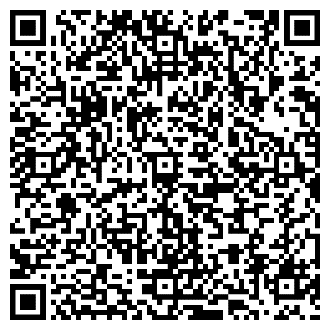 СЕКЦИЯ № 3Правовые, исторические, социокультурныеи психологические аспекты транспортного развития Сибири19 октября (начало работы в 15:30, аудитория – Д-615)СЕКЦИЯ № 3Правовые, исторические, социокультурныеи психологические аспекты транспортного развития Сибири19 октября (начало работы в 15:30, аудитория – Д-615)СопредседателиКасаткина Оксана Николаевнак.филол.н., доцент, заведующий кафедрой «Философия и социально-гуманитарные науки»Третьяков Валерий Валерьевичк.и.н., доцент, доцент кафедры«Философия и социально-гуманитарные науки»СопредседателиКасаткина Оксана Николаевнак.филол.н., доцент, заведующий кафедрой «Философия и социально-гуманитарные науки»Третьяков Валерий Валерьевичк.и.н., доцент, доцент кафедры«Философия и социально-гуманитарные науки»СекретарьМихаэлис Дмитрий Владимировичассистент кафедры«Философия и социально-гуманитарные науки»Пахаруков А.А.ЭФФЕКТИВНОСТЬ ПРИМЕНЕНИЯ ЗАКОНОДАТЕЛЬСТВА О БАНКРОТСТВЕПахаруков А.А.ЭФФЕКТИВНОСТЬ ПРИМЕНЕНИЯ ЗАКОНОДАТЕЛЬСТВА О БАНКРОТСТВЕАнгадаева Ю.Ю. КОРРУПЦИОННЫЕ ПРОЯВЛЕНИЯ НА ОБЪЕКТАХ ЖЕЛЕЗНОДОРОЖНОГО ТРАНСПОРТААнгадаева Ю.Ю. КОРРУПЦИОННЫЕ ПРОЯВЛЕНИЯ НА ОБЪЕКТАХ ЖЕЛЕЗНОДОРОЖНОГО ТРАНСПОРТАКронгауз Д.Э.ЦЕНОЛОГИЧЕСКИЙ ПОДХОД В ОБРАЗОВАНИИКронгауз Д.Э.ЦЕНОЛОГИЧЕСКИЙ ПОДХОД В ОБРАЗОВАНИИМузалевский В.А., Пахаруков А.А. АКТУАЛЬНЫЕ ПРОБЛЕМЫ РЕАЛИЗАЦИИ ПРАВ В РАМКАХ ИСПОЛНИТЕЛЬНОГО ПРОИЗВОДСТВАМузалевский В.А., Пахаруков А.А. АКТУАЛЬНЫЕ ПРОБЛЕМЫ РЕАЛИЗАЦИИ ПРАВ В РАМКАХ ИСПОЛНИТЕЛЬНОГО ПРОИЗВОДСТВАНикулина Т.И., Зимина Е.В., Воронцова Е.Г., Малахаева С.К. ВЗАИМОСВЯЗЬ СМЫСЛОЖИЗНЕННЫХ ОРИЕНТАЦИЙ И СТРЕССОУСТОЙЧИВОСТИ У СОТРУДНИКОВ ПРИГОРОДНОЙ ЖЕЛЕЗНОЙ ДОРОГИНикулина Т.И., Зимина Е.В., Воронцова Е.Г., Малахаева С.К. ВЗАИМОСВЯЗЬ СМЫСЛОЖИЗНЕННЫХ ОРИЕНТАЦИЙ И СТРЕССОУСТОЙЧИВОСТИ У СОТРУДНИКОВ ПРИГОРОДНОЙ ЖЕЛЕЗНОЙ ДОРОГИПахаруков А.А., Шишкина Н.П. БАНКРОТСТВО ЗАСТРОЙЩИКОВ: ПРИЧИНЫ И МЕРЫ ПРЕДУПРЕЖДЕНИЯПахаруков А.А., Шишкина Н.П. БАНКРОТСТВО ЗАСТРОЙЩИКОВ: ПРИЧИНЫ И МЕРЫ ПРЕДУПРЕЖДЕНИЯЦариков А.А., Неволин Д.Г., Сорогин И.Г. ИСТОРИЧЕСКИЕ АСПЕКТЫ РАЗВИТИЯ ТРАМВАЙНЫХ СЕТЕЙ УРАЛА И СИБИРИЦариков А.А., Неволин Д.Г., Сорогин И.Г. ИСТОРИЧЕСКИЕ АСПЕКТЫ РАЗВИТИЯ ТРАМВАЙНЫХ СЕТЕЙ УРАЛА И СИБИРИШтетингерт В.А. ПРАВОВОЕ РЕГУЛИРОВАНИЕ ТРАНСПОРТНОГО СЕКТОРА СИБИРИШтетингерт В.А. ПРАВОВОЕ РЕГУЛИРОВАНИЕ ТРАНСПОРТНОГО СЕКТОРА СИБИРИБелых И.Н. ДИАСПОРНЫЕ ЯЗЫКИ КРАСНОЯРСКОГО КРАЯ: ПИСЬМЕННОСТЬ И СТАНДАРТИЗИРОВАННОСТЬБелых И.Н. ДИАСПОРНЫЕ ЯЗЫКИ КРАСНОЯРСКОГО КРАЯ: ПИСЬМЕННОСТЬ И СТАНДАРТИЗИРОВАННОСТЬСолодилова А.С.ПРАВОВЫЕ АСПЕКТЫ ТРАНСПОРТНОГО РАЗВИТИЯ СИБИРИСолодилова А.С.ПРАВОВЫЕ АСПЕКТЫ ТРАНСПОРТНОГО РАЗВИТИЯ СИБИРИСЕКЦИЯ № 4Эксплуатационная работа, транспортная логистика и взаимодействие участников транспортного рынка19 октября (начало работы в 14:00, аудитория – Б-114)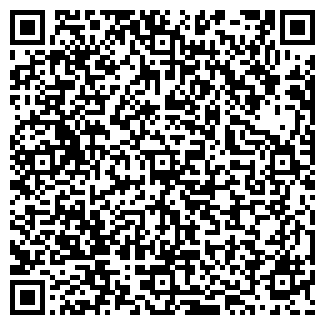 СЕКЦИЯ № 4Эксплуатационная работа, транспортная логистика и взаимодействие участников транспортного рынка19 октября (начало работы в 14:00, аудитория – Б-114)СЕКЦИЯ № 4Эксплуатационная работа, транспортная логистика и взаимодействие участников транспортного рынка19 октября (начало работы в 14:00, аудитория – Б-114)ПредседательУпырь Роман Юрьевичк.т.н., заведующий кафедрой«Управление эксплуатационной работой»ПредседательУпырь Роман Юрьевичк.т.н., заведующий кафедрой«Управление эксплуатационной работой»СекретарьСупруновский Антон Викторовичинженер 1 кат. кафедры «Управление эксплуатационной работой»Церегородцева Е. Ю.а, Ашурматова Г. Т. ВЗАИМОДЕЙСТВИЯ ЖЕЛЕЗНОЙ ДОРОГИ И МОРСКИХ ПОРТОВЦерегородцева Е. Ю.а, Ашурматова Г. Т. ВЗАИМОДЕЙСТВИЯ ЖЕЛЕЗНОЙ ДОРОГИ И МОРСКИХ ПОРТОВЦерегородцева Е. Ю.а, Ашурматова Г. Т. ВЗАИМОДЕЙСТВИЯ ЖЕЛЕЗНОЙ ДОРОГИ И МОРСКИХ ПОРТОВРягина В.А., Труфанов Е.А., Маловецкая Е.В. ПЕРЕХОД ОТ РЫНКА ПРОДАВЦА К РЫНКУ ПОКУПАТЕЛЯ В СФЕРЕ КОНТЕЙНЕРНЫХ ПЕРЕВОЗОКРягина В.А., Труфанов Е.А., Маловецкая Е.В. ПЕРЕХОД ОТ РЫНКА ПРОДАВЦА К РЫНКУ ПОКУПАТЕЛЯ В СФЕРЕ КОНТЕЙНЕРНЫХ ПЕРЕВОЗОКРягина В.А., Труфанов Е.А., Маловецкая Е.В. ПЕРЕХОД ОТ РЫНКА ПРОДАВЦА К РЫНКУ ПОКУПАТЕЛЯ В СФЕРЕ КОНТЕЙНЕРНЫХ ПЕРЕВОЗОККупцова Н.Д., Власова Н.В. АНАЛИЗ ПРЕТЕНЗИОННОЙ РАБОТЫ НА ВСЖД И МЕРОПРИЯТИЯ, НАПРАВЛЕННЫЕ НА СОКРАЩЕНИЯ АКТОВО-ПРЕТЕНЗИОННОЙ РАБОТЫКупцова Н.Д., Власова Н.В. АНАЛИЗ ПРЕТЕНЗИОННОЙ РАБОТЫ НА ВСЖД И МЕРОПРИЯТИЯ, НАПРАВЛЕННЫЕ НА СОКРАЩЕНИЯ АКТОВО-ПРЕТЕНЗИОННОЙ РАБОТЫКупцова Н.Д., Власова Н.В. АНАЛИЗ ПРЕТЕНЗИОННОЙ РАБОТЫ НА ВСЖД И МЕРОПРИЯТИЯ, НАПРАВЛЕННЫЕ НА СОКРАЩЕНИЯ АКТОВО-ПРЕТЕНЗИОННОЙ РАБОТЫВласов М.А., Казаков А.Л. ПРИМЕНЕНИЕ КОМПЛЕКСА ANYLOGIC ДЛЯ ИССЛЕДОВАНИЯ ТРАНСПОРТНЫХ СИСТЕМВласов М.А., Казаков А.Л. ПРИМЕНЕНИЕ КОМПЛЕКСА ANYLOGIC ДЛЯ ИССЛЕДОВАНИЯ ТРАНСПОРТНЫХ СИСТЕМВласов М.А., Казаков А.Л. ПРИМЕНЕНИЕ КОМПЛЕКСА ANYLOGIC ДЛЯ ИССЛЕДОВАНИЯ ТРАНСПОРТНЫХ СИСТЕМКулапова А.А.ТРАНСПОРТ КАК КЛЮЧЕВОЙ ФАКТОР РАЗВИТИЯ ПРИГРАНИЧНЫХ РЕГИОНОВ РОССИИ И КИТАЯКулапова А.А.ТРАНСПОРТ КАК КЛЮЧЕВОЙ ФАКТОР РАЗВИТИЯ ПРИГРАНИЧНЫХ РЕГИОНОВ РОССИИ И КИТАЯКулапова А.А.ТРАНСПОРТ КАК КЛЮЧЕВОЙ ФАКТОР РАЗВИТИЯ ПРИГРАНИЧНЫХ РЕГИОНОВ РОССИИ И КИТАЯГоршков В.В.УПРАВЛЕНИЕ ПЕРЕВОЗКАМИ НА ПОЛИГОНАХГоршков В.В.УПРАВЛЕНИЕ ПЕРЕВОЗКАМИ НА ПОЛИГОНАХГоршков В.В.УПРАВЛЕНИЕ ПЕРЕВОЗКАМИ НА ПОЛИГОНАХМолдавский Е.Е.ТРАНСПОРТНАЯ ЛОГИСТИКА И ВЗАИМОДЕЙСТВИЕ УЧАСТНИКОВ ТРАНСПОРТНОГО РЫНКАМолдавский Е.Е.ТРАНСПОРТНАЯ ЛОГИСТИКА И ВЗАИМОДЕЙСТВИЕ УЧАСТНИКОВ ТРАНСПОРТНОГО РЫНКАМолдавский Е.Е.ТРАНСПОРТНАЯ ЛОГИСТИКА И ВЗАИМОДЕЙСТВИЕ УЧАСТНИКОВ ТРАНСПОРТНОГО РЫНКАМаловецкая Е.В.ПОСТРОЕНИЕ КОМПЛЕКСНЫХ ПРОГНОЗНЫХ МОДЕЛЕЙ КОЛЕБАНИЙ ВАГОНОПОТОКОВ НА ОСНОВЕ ВРЕМЕННЫХ РЯДОВМаловецкая Е.В.ПОСТРОЕНИЕ КОМПЛЕКСНЫХ ПРОГНОЗНЫХ МОДЕЛЕЙ КОЛЕБАНИЙ ВАГОНОПОТОКОВ НА ОСНОВЕ ВРЕМЕННЫХ РЯДОВМаловецкая Е.В.ПОСТРОЕНИЕ КОМПЛЕКСНЫХ ПРОГНОЗНЫХ МОДЕЛЕЙ КОЛЕБАНИЙ ВАГОНОПОТОКОВ НА ОСНОВЕ ВРЕМЕННЫХ РЯДОВЭсаулов В.А., Давыдов Б.И., Мединцев Е.В.УВЕЛИЧЕНИЕ ОБЪЕМА ГРУЗОПЕРЕВОЗОК ЗА СЧЕТ РАЦИОНАЛЬНОГО РАСПРЕДЕЛЕНИЯ ОБЪЕМОВ ПО СТАНЦИЯМ ПОГРУЗКИЭсаулов В.А., Давыдов Б.И., Мединцев Е.В.УВЕЛИЧЕНИЕ ОБЪЕМА ГРУЗОПЕРЕВОЗОК ЗА СЧЕТ РАЦИОНАЛЬНОГО РАСПРЕДЕЛЕНИЯ ОБЪЕМОВ ПО СТАНЦИЯМ ПОГРУЗКИЭсаулов В.А., Давыдов Б.И., Мединцев Е.В.УВЕЛИЧЕНИЕ ОБЪЕМА ГРУЗОПЕРЕВОЗОК ЗА СЧЕТ РАЦИОНАЛЬНОГО РАСПРЕДЕЛЕНИЯ ОБЪЕМОВ ПО СТАНЦИЯМ ПОГРУЗКИЛебедева О.А., Кулакова И.М., Гозбенко В.Е.ОЦЕНКА ПРОПУСКНОЙ СПОСОБНОСТИ УЧАСТКА УЛИЧНО-ДОРОЖНОЙ СЕТИ ПУТЕМ ПРИМЕНЕНИЯ МОДЕЛИ МАКСИМИЗАЦИИ ЭНТРОПИИЛебедева О.А., Кулакова И.М., Гозбенко В.Е.ОЦЕНКА ПРОПУСКНОЙ СПОСОБНОСТИ УЧАСТКА УЛИЧНО-ДОРОЖНОЙ СЕТИ ПУТЕМ ПРИМЕНЕНИЯ МОДЕЛИ МАКСИМИЗАЦИИ ЭНТРОПИИЛебедева О.А., Кулакова И.М., Гозбенко В.Е.ОЦЕНКА ПРОПУСКНОЙ СПОСОБНОСТИ УЧАСТКА УЛИЧНО-ДОРОЖНОЙ СЕТИ ПУТЕМ ПРИМЕНЕНИЯ МОДЕЛИ МАКСИМИЗАЦИИ ЭНТРОПИИМуковнина Н.А., Бондаренко О.А. ОПРЕДЕЛЕНИЕ ЦЕЛЕСООБРАЗНОГО ВАРИАНТА ПРИМЕНЕНИЯ ГРУППОВЫХ ПОЕЗДОВМуковнина Н.А., Бондаренко О.А. ОПРЕДЕЛЕНИЕ ЦЕЛЕСООБРАЗНОГО ВАРИАНТА ПРИМЕНЕНИЯ ГРУППОВЫХ ПОЕЗДОВМуковнина Н.А., Бондаренко О.А. ОПРЕДЕЛЕНИЕ ЦЕЛЕСООБРАЗНОГО ВАРИАНТА ПРИМЕНЕНИЯ ГРУППОВЫХ ПОЕЗДОВНеволин Д.Г., Богданова Е.С., Черепанова Л.А., Пургина Д.К.ОПТИМИЗАЦИИ ИНФОРМАЦИОННЫХ ПОТОКОВ, КАК ОСНОВА СОВЕРШЕНСТВОВАНИЯ АЛГОРИТМА РАБОТЫ СОРТИРОВОЧНОЙ СТАНЦИИНеволин Д.Г., Богданова Е.С., Черепанова Л.А., Пургина Д.К.ОПТИМИЗАЦИИ ИНФОРМАЦИОННЫХ ПОТОКОВ, КАК ОСНОВА СОВЕРШЕНСТВОВАНИЯ АЛГОРИТМА РАБОТЫ СОРТИРОВОЧНОЙ СТАНЦИИНеволин Д.Г., Богданова Е.С., Черепанова Л.А., Пургина Д.К.ОПТИМИЗАЦИИ ИНФОРМАЦИОННЫХ ПОТОКОВ, КАК ОСНОВА СОВЕРШЕНСТВОВАНИЯ АЛГОРИТМА РАБОТЫ СОРТИРОВОЧНОЙ СТАНЦИИКлимов А.А. ИССЛЕДОВАНИЕ ДАЛЬНОСТИ ПРОБЕГА ОТЦЕПОВ В СОРТИРОВОЧНОМ ПАРКЕ МЕТОДОМ ИМИТАЦИОННОГО МОДЕЛИРОВАНИЯКлимов А.А. ИССЛЕДОВАНИЕ ДАЛЬНОСТИ ПРОБЕГА ОТЦЕПОВ В СОРТИРОВОЧНОМ ПАРКЕ МЕТОДОМ ИМИТАЦИОННОГО МОДЕЛИРОВАНИЯКлимов А.А. ИССЛЕДОВАНИЕ ДАЛЬНОСТИ ПРОБЕГА ОТЦЕПОВ В СОРТИРОВОЧНОМ ПАРКЕ МЕТОДОМ ИМИТАЦИОННОГО МОДЕЛИРОВАНИЯKornienko K., Kolarzh S., Bogdanovich S., Olgeizer I.AUTOMATIZATION SYSTEM FOR HOLDING ROLLING STOCKKornienko K., Kolarzh S., Bogdanovich S., Olgeizer I.AUTOMATIZATION SYSTEM FOR HOLDING ROLLING STOCKKornienko K., Kolarzh S., Bogdanovich S., Olgeizer I.AUTOMATIZATION SYSTEM FOR HOLDING ROLLING STOCKГладунов В.А., Бондаренко Е.М. АНАЛИЗ ЭКОНОМИЧЕСКОЙ ЦЕЛЕСООБРАЗНОСТИ ПЕРЕВОЗКИ УГЛЯ ИЗ РОССИИ В КИТАЙ ПО СХЕМЕ «ЖЕЛЕЗНАЯ ДОРОГА – РЕКА – МОРЕ»Гладунов В.А., Бондаренко Е.М. АНАЛИЗ ЭКОНОМИЧЕСКОЙ ЦЕЛЕСООБРАЗНОСТИ ПЕРЕВОЗКИ УГЛЯ ИЗ РОССИИ В КИТАЙ ПО СХЕМЕ «ЖЕЛЕЗНАЯ ДОРОГА – РЕКА – МОРЕ»Гладунов В.А., Бондаренко Е.М. АНАЛИЗ ЭКОНОМИЧЕСКОЙ ЦЕЛЕСООБРАЗНОСТИ ПЕРЕВОЗКИ УГЛЯ ИЗ РОССИИ В КИТАЙ ПО СХЕМЕ «ЖЕЛЕЗНАЯ ДОРОГА – РЕКА – МОРЕ»Подолинная С.Д.РАЗВИТИЕ ВНЕШНЕТОРГОВЫХ СВЯЗЕЙ РОССИИ ЧЕРЕЗ СИСТЕМУ ПРИГРАНИЧНЫХ ТРАНСПОРТНО-ЛОГИСТИЧЕСКИХ ЦЕНТРОВПодолинная С.Д.РАЗВИТИЕ ВНЕШНЕТОРГОВЫХ СВЯЗЕЙ РОССИИ ЧЕРЕЗ СИСТЕМУ ПРИГРАНИЧНЫХ ТРАНСПОРТНО-ЛОГИСТИЧЕСКИХ ЦЕНТРОВПодолинная С.Д.РАЗВИТИЕ ВНЕШНЕТОРГОВЫХ СВЯЗЕЙ РОССИИ ЧЕРЕЗ СИСТЕМУ ПРИГРАНИЧНЫХ ТРАНСПОРТНО-ЛОГИСТИЧЕСКИХ ЦЕНТРОВМарущак Т.Б., Чжан Хао. ПЕРСПЕКТИВЫ РАЗВИТИЯ ПЕРЕВОЗОК ГРУЗОВ ПО МАРШРУТАМ МУЛЬТИМОДАЛЬНОГО МЕЖДУНАРОДНОГО ТРАНСПОРТНОГО КОРИДОРА «СЕВЕР–ЮГ»Марущак Т.Б., Чжан Хао. ПЕРСПЕКТИВЫ РАЗВИТИЯ ПЕРЕВОЗОК ГРУЗОВ ПО МАРШРУТАМ МУЛЬТИМОДАЛЬНОГО МЕЖДУНАРОДНОГО ТРАНСПОРТНОГО КОРИДОРА «СЕВЕР–ЮГ»Марущак Т.Б., Чжан Хао. ПЕРСПЕКТИВЫ РАЗВИТИЯ ПЕРЕВОЗОК ГРУЗОВ ПО МАРШРУТАМ МУЛЬТИМОДАЛЬНОГО МЕЖДУНАРОДНОГО ТРАНСПОРТНОГО КОРИДОРА «СЕВЕР–ЮГ»Шестакова Е.С., Царегородцева Е.Ю.ПЕРЕВОЗКА СЖИЖЕННОГО ГАЗА НА ЖЕЛЕЗНОДОРОЖНОМ ТРАНСПОРТЕ: ТЕНДЕНЦИИ И ПЕРСПЕКТИВЫШестакова Е.С., Царегородцева Е.Ю.ПЕРЕВОЗКА СЖИЖЕННОГО ГАЗА НА ЖЕЛЕЗНОДОРОЖНОМ ТРАНСПОРТЕ: ТЕНДЕНЦИИ И ПЕРСПЕКТИВЫШестакова Е.С., Царегородцева Е.Ю.ПЕРЕВОЗКА СЖИЖЕННОГО ГАЗА НА ЖЕЛЕЗНОДОРОЖНОМ ТРАНСПОРТЕ: ТЕНДЕНЦИИ И ПЕРСПЕКТИВЫШестакова Е.С., Царегородцева Е.Ю., Ашурматова Г.Т.ОСОБЕННОСТИ ПЕРЕВОЗОК НЕФТЕПРОДУКТОВ ЖЕЛЕЗНОДОРОЖНЫМ ТРАНСПОРТОМШестакова Е.С., Царегородцева Е.Ю., Ашурматова Г.Т.ОСОБЕННОСТИ ПЕРЕВОЗОК НЕФТЕПРОДУКТОВ ЖЕЛЕЗНОДОРОЖНЫМ ТРАНСПОРТОМШестакова Е.С., Царегородцева Е.Ю., Ашурматова Г.Т.ОСОБЕННОСТИ ПЕРЕВОЗОК НЕФТЕПРОДУКТОВ ЖЕЛЕЗНОДОРОЖНЫМ ТРАНСПОРТОМВекшин И. Д. ОРГАНИЗАЦИЯ ПЕРЕВОЗОК ЛЕСНЫХ ГРУЗОВ В СТРАНЫ Ю-В АЗИИВекшин И. Д. ОРГАНИЗАЦИЯ ПЕРЕВОЗОК ЛЕСНЫХ ГРУЗОВ В СТРАНЫ Ю-В АЗИИВекшин И. Д. ОРГАНИЗАЦИЯ ПЕРЕВОЗОК ЛЕСНЫХ ГРУЗОВ В СТРАНЫ Ю-В АЗИИАндриевский С.А., Баранов А.И., Климова Е.В. ВИРТУАЛЬНАЯ СЦЕПКА ПОЕЗДОВ КАК ИНСТРУМЕНТ ПОВЫШЕНИЯ ПРОПУСКНОЙ И ПРОВОЗНОЙ СПОСОБНОСТИ ЛИНИЙАндриевский С.А., Баранов А.И., Климова Е.В. ВИРТУАЛЬНАЯ СЦЕПКА ПОЕЗДОВ КАК ИНСТРУМЕНТ ПОВЫШЕНИЯ ПРОПУСКНОЙ И ПРОВОЗНОЙ СПОСОБНОСТИ ЛИНИЙАндриевский С.А., Баранов А.И., Климова Е.В. ВИРТУАЛЬНАЯ СЦЕПКА ПОЕЗДОВ КАК ИНСТРУМЕНТ ПОВЫШЕНИЯ ПРОПУСКНОЙ И ПРОВОЗНОЙ СПОСОБНОСТИ ЛИНИЙВ.А. Рягина, Е.А. Труфанов, В.А. Оленцевич ПРОЕКТИРОВАНИЕ ИНФРАСТРУКТУРЫ СТАНЦИЙ ЗАРЯДКИ ЭЛЕКТРОМОБИЛЕЙ, НА ПРИМЕРЕ МИКРОРАЙОНА УНИВЕРСИТЕТСКИЙ ГОРОДА ИРКУТСКАВ.А. Рягина, Е.А. Труфанов, В.А. Оленцевич ПРОЕКТИРОВАНИЕ ИНФРАСТРУКТУРЫ СТАНЦИЙ ЗАРЯДКИ ЭЛЕКТРОМОБИЛЕЙ, НА ПРИМЕРЕ МИКРОРАЙОНА УНИВЕРСИТЕТСКИЙ ГОРОДА ИРКУТСКАВ.А. Рягина, Е.А. Труфанов, В.А. Оленцевич ПРОЕКТИРОВАНИЕ ИНФРАСТРУКТУРЫ СТАНЦИЙ ЗАРЯДКИ ЭЛЕКТРОМОБИЛЕЙ, НА ПРИМЕРЕ МИКРОРАЙОНА УНИВЕРСИТЕТСКИЙ ГОРОДА ИРКУТСКАКрылач А.И., Першина И.Е., Оленцевич В.А.ВЫЯВЛЕНИЕ ПОТЕНЦИАЛЬНОЙ ГРУЗОВОЙ БАЗЫ С ОПРЕДЕЛЕНИЕМ ПОСЛЕДУЮЩИХ МЕРОПРИЯТИЙ В ОБЛАСТИ ТРАНСПОРТНОГО ОБСЛУЖИВАНИЯКрылач А.И., Першина И.Е., Оленцевич В.А.ВЫЯВЛЕНИЕ ПОТЕНЦИАЛЬНОЙ ГРУЗОВОЙ БАЗЫ С ОПРЕДЕЛЕНИЕМ ПОСЛЕДУЮЩИХ МЕРОПРИЯТИЙ В ОБЛАСТИ ТРАНСПОРТНОГО ОБСЛУЖИВАНИЯКрылач А.И., Першина И.Е., Оленцевич В.А.ВЫЯВЛЕНИЕ ПОТЕНЦИАЛЬНОЙ ГРУЗОВОЙ БАЗЫ С ОПРЕДЕЛЕНИЕМ ПОСЛЕДУЮЩИХ МЕРОПРИЯТИЙ В ОБЛАСТИ ТРАНСПОРТНОГО ОБСЛУЖИВАНИЯДоманов К.И., Истомин С.Г., Глушков М.Н. ВНЕДРЕНИЕ В ЭКСПЛУАТАЦИЮ ЭЛЕКТРОВОЗА 2ЭС5К НА УЧАСТКАХ ЗАПАДНО-СИБИРСКОЙ ЖЕЛЕЗНОЙ ДОРОГИДоманов К.И., Истомин С.Г., Глушков М.Н. ВНЕДРЕНИЕ В ЭКСПЛУАТАЦИЮ ЭЛЕКТРОВОЗА 2ЭС5К НА УЧАСТКАХ ЗАПАДНО-СИБИРСКОЙ ЖЕЛЕЗНОЙ ДОРОГИДоманов К.И., Истомин С.Г., Глушков М.Н. ВНЕДРЕНИЕ В ЭКСПЛУАТАЦИЮ ЭЛЕКТРОВОЗА 2ЭС5К НА УЧАСТКАХ ЗАПАДНО-СИБИРСКОЙ ЖЕЛЕЗНОЙ ДОРОГИСмоловская Е.А., Пичкур Е.А., Власова Н.В. ОРГАНИЗАЦИЯ КОНТРЕЙЛЕРНЫХ ПЕРЕВОЗОК ПРИЦЕПОВ, ПОЛУПРИЦЕПОВ, АВТОПОЕЗДОВ НА СПЕЦИАЛИЗИРОВАННЫХ ЖЕЛЕЗНОДОРОЖНЫХ ПЛАТФОРМАХ ПО МАРШРУТУ: ИРКУТСК – ТАКСИМО - ТЫНДАСмоловская Е.А., Пичкур Е.А., Власова Н.В. ОРГАНИЗАЦИЯ КОНТРЕЙЛЕРНЫХ ПЕРЕВОЗОК ПРИЦЕПОВ, ПОЛУПРИЦЕПОВ, АВТОПОЕЗДОВ НА СПЕЦИАЛИЗИРОВАННЫХ ЖЕЛЕЗНОДОРОЖНЫХ ПЛАТФОРМАХ ПО МАРШРУТУ: ИРКУТСК – ТАКСИМО - ТЫНДАСмоловская Е.А., Пичкур Е.А., Власова Н.В. ОРГАНИЗАЦИЯ КОНТРЕЙЛЕРНЫХ ПЕРЕВОЗОК ПРИЦЕПОВ, ПОЛУПРИЦЕПОВ, АВТОПОЕЗДОВ НА СПЕЦИАЛИЗИРОВАННЫХ ЖЕЛЕЗНОДОРОЖНЫХ ПЛАТФОРМАХ ПО МАРШРУТУ: ИРКУТСК – ТАКСИМО - ТЫНДАДаниленко В. А., Сергеева Д. А., Власова Н.В. КОНТЕЙНЕРИЦАЗИЯ ПЕРЕВОЗОК КАК ЭФФЕКТИВНЫЙ СПОСОБ ТРАНСПОРТИРОВКИ ТОВАРОВДаниленко В. А., Сергеева Д. А., Власова Н.В. КОНТЕЙНЕРИЦАЗИЯ ПЕРЕВОЗОК КАК ЭФФЕКТИВНЫЙ СПОСОБ ТРАНСПОРТИРОВКИ ТОВАРОВДаниленко В. А., Сергеева Д. А., Власова Н.В. КОНТЕЙНЕРИЦАЗИЯ ПЕРЕВОЗОК КАК ЭФФЕКТИВНЫЙ СПОСОБ ТРАНСПОРТИРОВКИ ТОВАРОВОленцевич В.А., Власова Н.В. ВОПРОСЫ ЦИФРОВИЗАЦИИ ПРОЦЕССОВ УПРАВЛЕНИЯ ВЗАИМООТНОШЕНИЯМИ С КЛИЕНТАМИ ТРАНСПОРТНО-ЛОГИСТИЧЕСКИХ СИСТЕМ ВОСТОЧНОГО ПОЛГОНА ЖЕЛЕЗНЫХ ДОРОГОленцевич В.А., Власова Н.В. ВОПРОСЫ ЦИФРОВИЗАЦИИ ПРОЦЕССОВ УПРАВЛЕНИЯ ВЗАИМООТНОШЕНИЯМИ С КЛИЕНТАМИ ТРАНСПОРТНО-ЛОГИСТИЧЕСКИХ СИСТЕМ ВОСТОЧНОГО ПОЛГОНА ЖЕЛЕЗНЫХ ДОРОГОленцевич В.А., Власова Н.В. ВОПРОСЫ ЦИФРОВИЗАЦИИ ПРОЦЕССОВ УПРАВЛЕНИЯ ВЗАИМООТНОШЕНИЯМИ С КЛИЕНТАМИ ТРАНСПОРТНО-ЛОГИСТИЧЕСКИХ СИСТЕМ ВОСТОЧНОГО ПОЛГОНА ЖЕЛЕЗНЫХ ДОРОГКорниенко К.И, Гришаев С.Ю., Шульженко А.А., Максимов К.Ю., Мельник Е.С.ПРИМЕНЕНИЕ СИСТЕМ ТЕХНИЧЕСКОГО ЗРЕНИЯ НА СОРТИРОВОЧНЫХ ГОРКАХКорниенко К.И, Гришаев С.Ю., Шульженко А.А., Максимов К.Ю., Мельник Е.С.ПРИМЕНЕНИЕ СИСТЕМ ТЕХНИЧЕСКОГО ЗРЕНИЯ НА СОРТИРОВОЧНЫХ ГОРКАХКорниенко К.И, Гришаев С.Ю., Шульженко А.А., Максимов К.Ю., Мельник Е.С.ПРИМЕНЕНИЕ СИСТЕМ ТЕХНИЧЕСКОГО ЗРЕНИЯ НА СОРТИРОВОЧНЫХ ГОРКАХКоновалова М.И., Панова О.Н., Светлакова Е.Н. АВТОМАТИЗАЦИИ ТЕХНОЛОГИЧЕСКИХ ПРОЦЕССОВ В РАМКАХ ПРОЕКТА «ЦИФРОВАЯ ЖЕЛЕЗНОДОРОЖНАЯ СТАНЦИЯКоновалова М.И., Панова О.Н., Светлакова Е.Н. АВТОМАТИЗАЦИИ ТЕХНОЛОГИЧЕСКИХ ПРОЦЕССОВ В РАМКАХ ПРОЕКТА «ЦИФРОВАЯ ЖЕЛЕЗНОДОРОЖНАЯ СТАНЦИЯКоновалова М.И., Панова О.Н., Светлакова Е.Н. АВТОМАТИЗАЦИИ ТЕХНОЛОГИЧЕСКИХ ПРОЦЕССОВ В РАМКАХ ПРОЕКТА «ЦИФРОВАЯ ЖЕЛЕЗНОДОРОЖНАЯ СТАНЦИЯАкельев А.С. РАСШИРЕНИЕ СПЕКТРА ЛОГИСТИЧЕСКИХ УСЛУГ НА БАЗЕ МЕХАНИЗИРОВАННОЙ ДИСТАНЦИИ ПОГРУЗОЧНО-РАЗГРУЗОЧНЫХ РАБОТ ДАЛЬНЕВОСТОЙНОЙ ЖЕЛЕЗНОЙ ДОРОГИАкельев А.С. РАСШИРЕНИЕ СПЕКТРА ЛОГИСТИЧЕСКИХ УСЛУГ НА БАЗЕ МЕХАНИЗИРОВАННОЙ ДИСТАНЦИИ ПОГРУЗОЧНО-РАЗГРУЗОЧНЫХ РАБОТ ДАЛЬНЕВОСТОЙНОЙ ЖЕЛЕЗНОЙ ДОРОГИАкельев А.С. РАСШИРЕНИЕ СПЕКТРА ЛОГИСТИЧЕСКИХ УСЛУГ НА БАЗЕ МЕХАНИЗИРОВАННОЙ ДИСТАНЦИИ ПОГРУЗОЧНО-РАЗГРУЗОЧНЫХ РАБОТ ДАЛЬНЕВОСТОЙНОЙ ЖЕЛЕЗНОЙ ДОРОГИСЕКЦИЯ № 5Автоматика, телемеханика и связь на железнодорожном транспорте19 октября (начало работы в 14:00, аудитория – Д-815)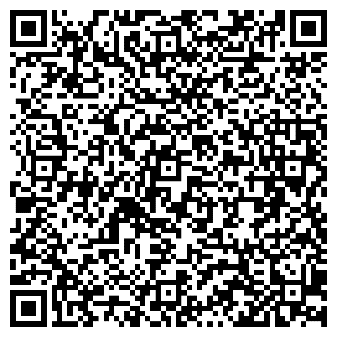 СЕКЦИЯ № 5Автоматика, телемеханика и связь на железнодорожном транспорте19 октября (начало работы в 14:00, аудитория – Д-815)СЕКЦИЯ № 5Автоматика, телемеханика и связь на железнодорожном транспорте19 октября (начало работы в 14:00, аудитория – Д-815)СопредседателиПультяков Андрей Владимировичк.т.н., доцент, заведующий кафедрой АТС «Автоматика, телемеханика и связь»Демьянов Владислав Владимировичд.т.н., доцент, профессор кафедры «Автоматика, телемеханика и связь»СопредседателиПультяков Андрей Владимировичк.т.н., доцент, заведующий кафедрой АТС «Автоматика, телемеханика и связь»Демьянов Владислав Владимировичд.т.н., доцент, профессор кафедры «Автоматика, телемеханика и связь»СекретарьФедоров Марк Эдуардовичстарший преподаватель кафедры «Автоматика, телемеханика и связь»Бедрицкий А.Н. ЭКСПЛУАТАЦИОННАЯ ДЕЯТЕЛЬНОСТЬ И ПЕРСПЕКТИВЫ РАЗВИТИЯ ХОЗЯЙСТВА АВТОМАТИКИ И ТЕЛЕМЕХАНИКИБедрицкий А.Н. ЭКСПЛУАТАЦИОННАЯ ДЕЯТЕЛЬНОСТЬ И ПЕРСПЕКТИВЫ РАЗВИТИЯ ХОЗЯЙСТВА АВТОМАТИКИ И ТЕЛЕМЕХАНИКИКопанев М.В., Алексеенко В.А., Кучера Л.Я. АВТОМАТИЗАЦИЯ ПРОЦЕССА ПОДБОРА СПИРАЛЬНЫХ ПРУЖИН ПОДВИЖНОГО СОСТАВАКопанев М.В., Алексеенко В.А., Кучера Л.Я. АВТОМАТИЗАЦИЯ ПРОЦЕССА ПОДБОРА СПИРАЛЬНЫХ ПРУЖИН ПОДВИЖНОГО СОСТАВАСердюкова А.В., Козиенко Л.В., Чернов И.Н. АВТОМАТИЗАЦИЯ РАСЧЕТОВ ПАРАМЕТРОВ СЕТИ ПЕРЕГОННОЙ СВЯЗИ ПГС-ОСердюкова А.В., Козиенко Л.В., Чернов И.Н. АВТОМАТИЗАЦИЯ РАСЧЕТОВ ПАРАМЕТРОВ СЕТИ ПЕРЕГОННОЙ СВЯЗИ ПГС-ОПлотников А.С., Демьянов В.В., Логинов Д.Д. СРАВНИТЕЛЬНАЯ ОЦЕНКА КАЧЕСТВА РАБОТЫ СПУТНИКОВЫХ РАДИОНАВИГАЦИОННЫХ СИСТЕМ (СРНС) В  УСЛОВИЯХ ГОРОДСКИХ КАНЬОНОВПлотников А.С., Демьянов В.В., Логинов Д.Д. СРАВНИТЕЛЬНАЯ ОЦЕНКА КАЧЕСТВА РАБОТЫ СПУТНИКОВЫХ РАДИОНАВИГАЦИОННЫХ СИСТЕМ (СРНС) В  УСЛОВИЯХ ГОРОДСКИХ КАНЬОНОВЛогинов Д.Д., Демьянов В.В ОЦЕНКА ЭФФЕКТИВНОСТИ ИСПОЛЬЗОВАНИЯ АНТЕНН С ПОДАВЛЕНИЕМ ЭФФЕКТОВ МНОГОЛУЧЕВОСТИ ПРИ РЕШЕНИИ ЗАДАЧИ ПОЗИЦИОНИРОВАНИЯ ПОДВИЖНОГО ОБЪЕКТА СРЕДСТВАМИ СПУТНИКОВОЙ НАВИГАЦИИЛогинов Д.Д., Демьянов В.В ОЦЕНКА ЭФФЕКТИВНОСТИ ИСПОЛЬЗОВАНИЯ АНТЕНН С ПОДАВЛЕНИЕМ ЭФФЕКТОВ МНОГОЛУЧЕВОСТИ ПРИ РЕШЕНИИ ЗАДАЧИ ПОЗИЦИОНИРОВАНИЯ ПОДВИЖНОГО ОБЪЕКТА СРЕДСТВАМИ СПУТНИКОВОЙ НАВИГАЦИИКозиенко Л.В., Чернов И.Н., Кучерова Т.А. ТЕХНОЛОГИИ И ПРОТОКОЛЫ ИНТЕРНЕТА ВЕЩЕЙКозиенко Л.В., Чернов И.Н., Кучерова Т.А. ТЕХНОЛОГИИ И ПРОТОКОЛЫ ИНТЕРНЕТА ВЕЩЕЙСкоробогатов М.Э., Пультяков А.В. ПОВЫШЕНИЕ ЭФФЕКТИВНОСТИ РАБОТЫ СИСТЕМ АВТОМАТИЧЕСКОЙ ЛОКОМОТИВНОЙ СИГНАЛИЗАЦИИ НА ЭЛЕКТРИФИЦИРОВАННЫХ УЧАСТКАХ ВОСТОЧНОГО ПОЛИГОНАСкоробогатов М.Э., Пультяков А.В. ПОВЫШЕНИЕ ЭФФЕКТИВНОСТИ РАБОТЫ СИСТЕМ АВТОМАТИЧЕСКОЙ ЛОКОМОТИВНОЙ СИГНАЛИЗАЦИИ НА ЭЛЕКТРИФИЦИРОВАННЫХ УЧАСТКАХ ВОСТОЧНОГО ПОЛИГОНАМиронов Б.М. УЧЕТ РАЗВИТИЯ ЦИФРОВЫХ ТЕХНОЛОГИЙ ПРИ АКТУАЛИЗАЦИИ РАБОЧЕЙ ПРОГРАММЫ ДИСЦИПЛИНЫМиронов Б.М. УЧЕТ РАЗВИТИЯ ЦИФРОВЫХ ТЕХНОЛОГИЙ ПРИ АКТУАЛИЗАЦИИ РАБОЧЕЙ ПРОГРАММЫ ДИСЦИПЛИНЫФёдоров М.Э. ПОСТОБРАБОТКА НАВИГАЦИОННЫХ СИГНАЛОВ В ПРОГРАММНОМ ПАКЕТЕ RTK LIBФёдоров М.Э. ПОСТОБРАБОТКА НАВИГАЦИОННЫХ СИГНАЛОВ В ПРОГРАММНОМ ПАКЕТЕ RTK LIBКузьмин В.С.ПОВЫШЕНИЕ КАЧЕСТВА ТЕХНИЧЕСКОГО ОБСЛУЖИВАНИЯ ЛОКОМОТИВНЫХ УСТРОЙСТВ ОБЕСПЕЧЕНИЯ БЕЗОПАСНОСТИ ДВИЖЕНИЯ ПОЕЗДОВКузьмин В.С.ПОВЫШЕНИЕ КАЧЕСТВА ТЕХНИЧЕСКОГО ОБСЛУЖИВАНИЯ ЛОКОМОТИВНЫХ УСТРОЙСТВ ОБЕСПЕЧЕНИЯ БЕЗОПАСНОСТИ ДВИЖЕНИЯ ПОЕЗДОВКанарский В.А., Седельников А.А., Паршин В.А., Шихалеев С.М. ТВЕРДОТЕЛЬНЫЕ РЕЛЕ В ПЕРСПЕКТИВАХ НАДЕЖНОСТИ СИСТЕМ ЖАТКанарский В.А., Седельников А.А., Паршин В.А., Шихалеев С.М. ТВЕРДОТЕЛЬНЫЕ РЕЛЕ В ПЕРСПЕКТИВАХ НАДЕЖНОСТИ СИСТЕМ ЖАТМенакер К.В., Ежиков Т.В., Неугодников П.Е. ПОДСИСТЕМА БЕСПРОВОДНОЙ СВЯЗИ В СИСТЕМЕ КОНТРОЛЯ И УДАЛЕННОГО ИНФОРМИРОВАНИЯ ЛОКОМОТИВНЫХ БРИГАД О ЗАНЯТОСТИ ЖЕЛЕЗНОДОРОЖНОГО ПЕРЕЕЗДАМенакер К.В., Ежиков Т.В., Неугодников П.Е. ПОДСИСТЕМА БЕСПРОВОДНОЙ СВЯЗИ В СИСТЕМЕ КОНТРОЛЯ И УДАЛЕННОГО ИНФОРМИРОВАНИЯ ЛОКОМОТИВНЫХ БРИГАД О ЗАНЯТОСТИ ЖЕЛЕЗНОДОРОЖНОГО ПЕРЕЕЗДАКанарский В.А. ОБНАРУЖЕНИЕ ПРЕДОТКАЗНОГО СОСТОЯНИЯ СТРЕЛОЧНОГО ПЕРЕВОДА ПО ГРАФИКУ АКТИВНОЙ МОЩНОСТИКанарский В.А. ОБНАРУЖЕНИЕ ПРЕДОТКАЗНОГО СОСТОЯНИЯ СТРЕЛОЧНОГО ПЕРЕВОДА ПО ГРАФИКУ АКТИВНОЙ МОЩНОСТИЕрохин В.В., Урбанский Д.Ю. ПРОГРАММНАЯ РЕАЛИЗАЦИЯ МОДЕЛИ ШИРОКОЗОННОЙ МНОГОПОЗИЦИОННОЙ СИСТЕМЫ НАБЛЮДЕНИЯ ИРКУТСКОГО РЕГИОНАЛЬНОГО ЦЕНТРА ОРГАНИЗАЦИИ ВОЗДУШНОГО ДВИЖЕНИЯЕрохин В.В., Урбанский Д.Ю. ПРОГРАММНАЯ РЕАЛИЗАЦИЯ МОДЕЛИ ШИРОКОЗОННОЙ МНОГОПОЗИЦИОННОЙ СИСТЕМЫ НАБЛЮДЕНИЯ ИРКУТСКОГО РЕГИОНАЛЬНОГО ЦЕНТРА ОРГАНИЗАЦИИ ВОЗДУШНОГО ДВИЖЕНИЯАхмедзянов Г.Г., Демянюк К.Е. ВОПРОСЫ ПОВЫШЕНИЯ ЭФФЕКТИВНОСТИ РАБОТЫ ЖЕЛЕЗНОДОРОЖНЫХ ПЕРЕЕЗДОВ НА ПРИМЕРЕ ГОРОДА ОМСКААхмедзянов Г.Г., Демянюк К.Е. ВОПРОСЫ ПОВЫШЕНИЯ ЭФФЕКТИВНОСТИ РАБОТЫ ЖЕЛЕЗНОДОРОЖНЫХ ПЕРЕЕЗДОВ НА ПРИМЕРЕ ГОРОДА ОМСКАБатенков К.А. Козленко А.В. АНАЛИЗ СООТВЕТСТВИЯ ОПЕРАТИВНЫМ НОРМАМ НА ПАРАМЕТРЫ ОШИБОК ДЛЯ ОСНОВНОГО ЦИФРОВОГО КАНАЛА И СЕТЕВЫХ ТРАКТОВБатенков К.А. Козленко А.В. АНАЛИЗ СООТВЕТСТВИЯ ОПЕРАТИВНЫМ НОРМАМ НА ПАРАМЕТРЫ ОШИБОК ДЛЯ ОСНОВНОГО ЦИФРОВОГО КАНАЛА И СЕТЕВЫХ ТРАКТОВСЕКЦИЯ № 6Информационные технологии и проблемы математического моделирования транспортных систем 19 октября (начало работы в 10:00, аудитория – Д-521)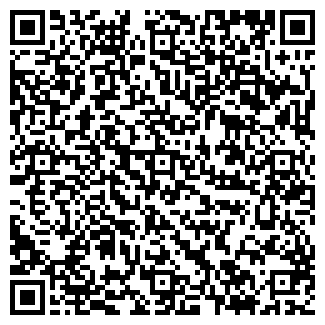 СЕКЦИЯ № 6Информационные технологии и проблемы математического моделирования транспортных систем 19 октября (начало работы в 10:00, аудитория – Д-521)СЕКЦИЯ № 6Информационные технологии и проблемы математического моделирования транспортных систем 19 октября (начало работы в 10:00, аудитория – Д-521)СопредседателиНосков Сергей Ивановичд.т.н., профессор, профессор кафедры «Информационные системы и защита информации»Пыхалов Анатолий Александровичд.т.н., профессор, директор учебно-научного центра "Компьютерные технологии инженерного анализа" ИрГУПССопредседателиНосков Сергей Ивановичд.т.н., профессор, профессор кафедры «Информационные системы и защита информации»Пыхалов Анатолий Александровичд.т.н., профессор, директор учебно-научного центра "Компьютерные технологии инженерного анализа" ИрГУПССекретарьКупитман Юлия ОлеговнаСтарший преподаватель кафедры «Информационные системы и защита информации»Толстокоров П.П. ДИАГНОСТИКА УРОВНЯ РЕАЛЬНЫХ УЧЕБНЫХ ВОЗМОЖНОСТЕЙ ОБУЧАЩИХСЯТолстокоров П.П. ДИАГНОСТИКА УРОВНЯ РЕАЛЬНЫХ УЧЕБНЫХ ВОЗМОЖНОСТЕЙ ОБУЧАЩИХСЯЛебедев В.С, Аршинский Л.В. ПОДГОТОВКА ЧИСЛОВЫХ ДАННЫХ ДЛЯ ИНДУКТИВНОГО ВЫВОДА НА ОСНОВЕ НЕСТРОГОЙ ВЕРОЯТНОСТИЛебедев В.С, Аршинский Л.В. ПОДГОТОВКА ЧИСЛОВЫХ ДАННЫХ ДЛЯ ИНДУКТИВНОГО ВЫВОДА НА ОСНОВЕ НЕСТРОГОЙ ВЕРОЯТНОСТИЕлисеев А.В. КОНЦЕПЦИЯ СТРУКТУРНОЙ ТЕОРИИ ОПТИМАЛЬНЫХ ВИБРАЦИОННЫХ ПОЛЕЙ В ЗАДАЧАХ ОЦЕНКИ, ФОРМИРОВАНИЯ И КОРРЕКЦИИ ДИНАМИЧЕСКИХ СОСТОЯНИЙ ТЕХНИЧЕСКИХ ОБЪЕКТОВ ТРАНСПОРТНОГО И ТЕХНОЛОГИЧЕСКОГО НАЗНАЧЕНИЯЕлисеев А.В. КОНЦЕПЦИЯ СТРУКТУРНОЙ ТЕОРИИ ОПТИМАЛЬНЫХ ВИБРАЦИОННЫХ ПОЛЕЙ В ЗАДАЧАХ ОЦЕНКИ, ФОРМИРОВАНИЯ И КОРРЕКЦИИ ДИНАМИЧЕСКИХ СОСТОЯНИЙ ТЕХНИЧЕСКИХ ОБЪЕКТОВ ТРАНСПОРТНОГО И ТЕХНОЛОГИЧЕСКОГО НАЗНАЧЕНИЯПригожаев С.С., Пыхалов А.А. СТАТИСТИЧЕСКИЕ ДАННЫЕ КАК ИНСТРУМЕНТ СИСТЕМНОГО АНАЛИЗА НАДЁЖНОСТИ И БЕЗОПАСНОСТИ ПЕРЕВОЗОКПригожаев С.С., Пыхалов А.А. СТАТИСТИЧЕСКИЕ ДАННЫЕ КАК ИНСТРУМЕНТ СИСТЕМНОГО АНАЛИЗА НАДЁЖНОСТИ И БЕЗОПАСНОСТИ ПЕРЕВОЗОКМячин Д.Ю., Рютин Р.С. ВНЕДРЕНИЕ И РЕАЛИЗАЦИЯ ПРОГРАММЫ ИМПОРТОЗАМЕЩЕНИЯ НА ВСЖДМячин Д.Ю., Рютин Р.С. ВНЕДРЕНИЕ И РЕАЛИЗАЦИЯ ПРОГРАММЫ ИМПОРТОЗАМЕЩЕНИЯ НА ВСЖДТуринцев С.В., Демьянов В.В., Чигвинцев А.А.ФОРМИРОВАНИЕ СИГНАЛОВ КОСМИЧЕСКИХ АППАРАТОВ СПУТНИКОВОЙ ГРУППИРОВКИ ГЛОНАСС ПРИ ПЕРЕХОДЕ ОТ ЧАСТОТНОГО РАЗДЕЛЕНИЯ КАНАЛОВ К КОДОВОМУТуринцев С.В., Демьянов В.В., Чигвинцев А.А.ФОРМИРОВАНИЕ СИГНАЛОВ КОСМИЧЕСКИХ АППАРАТОВ СПУТНИКОВОЙ ГРУППИРОВКИ ГЛОНАСС ПРИ ПЕРЕХОДЕ ОТ ЧАСТОТНОГО РАЗДЕЛЕНИЯ КАНАЛОВ К КОДОВОМУДиомидов И.А. АРХИТЕКТУРА СИСТЕМЫ ИНТЕГРАЦИИ ДАННЫХ ДЛЯ СППРДиомидов И.А. АРХИТЕКТУРА СИСТЕМЫ ИНТЕГРАЦИИ ДАННЫХ ДЛЯ СППРЗнайдюк А. Н., Кириллова Т.К., Павлов П.С.ПРОЕКТИРОВАНИЕ  ВЕБ-ПРИЛОЖЕНИЯ ПРОГРАММЫ ПРОГНОЗИРОВАНИЯ РИСКОВ РАЗМЫВА ПУТИ УЛАН-БАТОРСКОЙ ЖЕЛЕЗНОЙ ДОРОГИЗнайдюк А. Н., Кириллова Т.К., Павлов П.С.ПРОЕКТИРОВАНИЕ  ВЕБ-ПРИЛОЖЕНИЯ ПРОГРАММЫ ПРОГНОЗИРОВАНИЯ РИСКОВ РАЗМЫВА ПУТИ УЛАН-БАТОРСКОЙ ЖЕЛЕЗНОЙ ДОРОГИХалитов Д.П. Молчанова Е.И.ПОДХОД К АВТОМАТИЗАЦИИ ЭТАПА МОНИТОРИНГА ЭКСПЛУАТАЦИОННЫХ ПОКАЗАТЕЛЕЙ РАБОТЫ ЖЕЛЕЗНОЙ ДОРОГИХалитов Д.П. Молчанова Е.И.ПОДХОД К АВТОМАТИЗАЦИИ ЭТАПА МОНИТОРИНГА ЭКСПЛУАТАЦИОННЫХ ПОКАЗАТЕЛЕЙ РАБОТЫ ЖЕЛЕЗНОЙ ДОРОГИВологин Е. Э., Пыхалов А. А. ПРИМЕНЕНИЕ ЭЛЕКТРОВЗРЫВНОГО ИМПУЛЬСА В ТЕХНОЛОГИИ РЕМОНТА ТЕПЛООБМЕННОГО ОБОРУДОВАНИЯВологин Е. Э., Пыхалов А. А. ПРИМЕНЕНИЕ ЭЛЕКТРОВЗРЫВНОГО ИМПУЛЬСА В ТЕХНОЛОГИИ РЕМОНТА ТЕПЛООБМЕННОГО ОБОРУДОВАНИЯКиргизбаев В.П., Краковский Ю.М. ПРИМЕНЕНИЕ БЮДЖЕТНОГО ФОНДА ДЛЯ МОДЕЛИРОВАНИЯ РАБОТ, ВЫПОЛНЯЕМЫХ СЛУЖБОЙ ИНФОРМАЦИОННОЙ БЕЗОПАСНОСТИ ОРГАНИЗАЦИИКиргизбаев В.П., Краковский Ю.М. ПРИМЕНЕНИЕ БЮДЖЕТНОГО ФОНДА ДЛЯ МОДЕЛИРОВАНИЯ РАБОТ, ВЫПОЛНЯЕМЫХ СЛУЖБОЙ ИНФОРМАЦИОННОЙ БЕЗОПАСНОСТИ ОРГАНИЗАЦИИПашков Д. В.РЕГРЕССИОННАЯ МОДЕЛЬ ЧИСЛА ПАТЕНТОВ В РОССИИПашков Д. В.РЕГРЕССИОННАЯ МОДЕЛЬ ЧИСЛА ПАТЕНТОВ В РОССИИBobrovskiy V., Trucco P., Sinitsyn A.MATHEMATICAL MODELLING OF PROTON MIGRATION IN EARTH MANTLE NEAR THE EARTHQUAKE SOURCEBobrovskiy V., Trucco P., Sinitsyn A.MATHEMATICAL MODELLING OF PROTON MIGRATION IN EARTH MANTLE NEAR THE EARTHQUAKE SOURCEСоколов А.С. ОСОБЕННОСТИ ИДЕНТИФИКАЦИИ РЕЖИМА РАБОТЫ СТЭ РЕЗЕРВНОЙ СТУПЕНЬЮ ДЗ ФКССоколов А.С. ОСОБЕННОСТИ ИДЕНТИФИКАЦИИ РЕЖИМА РАБОТЫ СТЭ РЕЗЕРВНОЙ СТУПЕНЬЮ ДЗ ФКССтародубцев Д.А., Кулинич Ю.М. ПОВЫШЕНИЕ КАЧЕСТВА РЕГУЛИРОВАНИЯ АСИНХРОННЫХ ДВИГАТЕЛЕЙ С МОДАЛЬНЫМ УПРАВЛЕНИЕМСтародубцев Д.А., Кулинич Ю.М. ПОВЫШЕНИЕ КАЧЕСТВА РЕГУЛИРОВАНИЯ АСИНХРОННЫХ ДВИГАТЕЛЕЙ С МОДАЛЬНЫМ УПРАВЛЕНИЕМИванченко С.А., Круглов С.П.ТЕСТИРОВАНИЕ И СРАВНИТЕЛЬНЫЙ АНАЛИЗ ОПТИМАЛЬНОГО ЗАКОНА УПРАВЛЕНИЯ МНОГОЗВЕННОГО МАНИПУЛЯТОРА ДЛЯ ПОГРУЗКИ-ВЫГРУЗКИ ИНВАЛИДНОГО КРЕСЛА НА ЕГО ОПЫТНОМ ОБРАЗЦЕИванченко С.А., Круглов С.П.ТЕСТИРОВАНИЕ И СРАВНИТЕЛЬНЫЙ АНАЛИЗ ОПТИМАЛЬНОГО ЗАКОНА УПРАВЛЕНИЯ МНОГОЗВЕННОГО МАНИПУЛЯТОРА ДЛЯ ПОГРУЗКИ-ВЫГРУЗКИ ИНВАЛИДНОГО КРЕСЛА НА ЕГО ОПЫТНОМ ОБРАЗЦЕЗаковырин И. А., Круглов С. П. МАГНИТОРЕОЛОГИЧЕСКИЙ ДЕМПФЕР С АВТОНОМНЫМ ИСТОЧНИКОМ ПИТАНИЯ, ДАТЧИКАМИ И КОНТРОЛЛЕРОМЗаковырин И. А., Круглов С. П. МАГНИТОРЕОЛОГИЧЕСКИЙ ДЕМПФЕР С АВТОНОМНЫМ ИСТОЧНИКОМ ПИТАНИЯ, ДАТЧИКАМИ И КОНТРОЛЛЕРОМКан И.Е., Кривошеев И.А.  СТЕГАНОГРАФИЧЕСКИЙ МЕТОД СОКРЫТИЯ ИНФОРМАЦИИ В ДОКУМЕНТАХ MICROSOFT WORD ДЛЯ ПЕРЕДАЧИ ИНФОРМАЦИИ ПО ЗАЩИЩЕННЫМ КАНАЛАМ, В ТОМ ЧИСЛЕ ТРАНСПОРТНЫХ СИСТЕМКан И.Е., Кривошеев И.А.  СТЕГАНОГРАФИЧЕСКИЙ МЕТОД СОКРЫТИЯ ИНФОРМАЦИИ В ДОКУМЕНТАХ MICROSOFT WORD ДЛЯ ПЕРЕДАЧИ ИНФОРМАЦИИ ПО ЗАЩИЩЕННЫМ КАНАЛАМ, В ТОМ ЧИСЛЕ ТРАНСПОРТНЫХ СИСТЕМКронгауз Д.Э.ЦЕНОЛОГИЧЕСКИЙ ПОДХОД В ОБРАЗОВАНИИКронгауз Д.Э.ЦЕНОЛОГИЧЕСКИЙ ПОДХОД В ОБРАЗОВАНИИГанчимэг УдвалПЕРСПЕКТИВЫ ВНЕДРЕНИЯ ERP-СИСТЕМЫ В ОРГАНИЗАЦИИГанчимэг УдвалПЕРСПЕКТИВЫ ВНЕДРЕНИЯ ERP-СИСТЕМЫ В ОРГАНИЗАЦИИСЕКЦИЯ № 7Техносферная и экологическая безопасность20 октября (начало работы в 10:00, аудитория – Д-313продолжение работы в 12.10, аудитория – Д-310)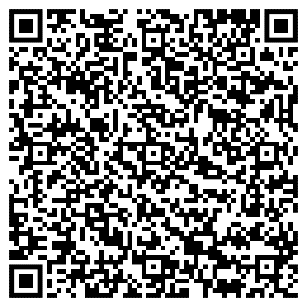 СЕКЦИЯ № 7Техносферная и экологическая безопасность20 октября (начало работы в 10:00, аудитория – Д-313продолжение работы в 12.10, аудитория – Д-310)СЕКЦИЯ № 7Техносферная и экологическая безопасность20 октября (начало работы в 10:00, аудитория – Д-313продолжение работы в 12.10, аудитория – Д-310)СЕКЦИЯ № 7Техносферная и экологическая безопасность20 октября (начало работы в 10:00, аудитория – Д-313продолжение работы в 12.10, аудитория – Д-310)ПредседательРуш Елена Анатольевнад.т.н., профессор,заведующий кафедрой «Техносферная безопасность»ПредседательРуш Елена Анатольевнад.т.н., профессор,заведующий кафедрой «Техносферная безопасность»СекретарьМашуков Андрей Александровичк.т.н., доцент, доцент кафедры «Техносферная безопасность»СекретарьМашуков Андрей Александровичк.т.н., доцент, доцент кафедры «Техносферная безопасность»Анардович С.С. РЕГРЕССИОННЫЕ МОДЕЛИ ДЛЯ АВТОМАТИЗИРОВАННОГО РАСЧЕТА ПОКАЗАТЕЛЕЙ, ХАРАКТЕРИЗУЮЩИХ АВАРИЙНОСТЬ НА ЖЕЛЕЗНОДОРОЖНОМ ТРАНСПОРТЕАнардович С.С. РЕГРЕССИОННЫЕ МОДЕЛИ ДЛЯ АВТОМАТИЗИРОВАННОГО РАСЧЕТА ПОКАЗАТЕЛЕЙ, ХАРАКТЕРИЗУЮЩИХ АВАРИЙНОСТЬ НА ЖЕЛЕЗНОДОРОЖНОМ ТРАНСПОРТЕАнардович С.С. РЕГРЕССИОННЫЕ МОДЕЛИ ДЛЯ АВТОМАТИЗИРОВАННОГО РАСЧЕТА ПОКАЗАТЕЛЕЙ, ХАРАКТЕРИЗУЮЩИХ АВАРИЙНОСТЬ НА ЖЕЛЕЗНОДОРОЖНОМ ТРАНСПОРТЕЗакирова А.Р. СПОСОБЫ КОНТРОЛЯ МАГНИТНЫХ ПОЛЕЙ В ЭЛЕКТРОПОДВИЖНОМ СОСТАВЕЗакирова А.Р. СПОСОБЫ КОНТРОЛЯ МАГНИТНЫХ ПОЛЕЙ В ЭЛЕКТРОПОДВИЖНОМ СОСТАВЕЗакирова А.Р. СПОСОБЫ КОНТРОЛЯ МАГНИТНЫХ ПОЛЕЙ В ЭЛЕКТРОПОДВИЖНОМ СОСТАВЕРыжкина Т.С., Шаванов Н.Д. ЭКОЛОГИЧЕСКИЕ ПРОБЛЕМЫ ЛЕСОВ БАЙКАЛЬСКОЙ ПРИРОДНОЙ ТЕРРИТОРИИ И ВОЗМОЖНЫЕ ПУТИ ИХ РЕШЕНИЯРыжкина Т.С., Шаванов Н.Д. ЭКОЛОГИЧЕСКИЕ ПРОБЛЕМЫ ЛЕСОВ БАЙКАЛЬСКОЙ ПРИРОДНОЙ ТЕРРИТОРИИ И ВОЗМОЖНЫЕ ПУТИ ИХ РЕШЕНИЯРыжкина Т.С., Шаванов Н.Д. ЭКОЛОГИЧЕСКИЕ ПРОБЛЕМЫ ЛЕСОВ БАЙКАЛЬСКОЙ ПРИРОДНОЙ ТЕРРИТОРИИ И ВОЗМОЖНЫЕ ПУТИ ИХ РЕШЕНИЯШаванов Н.Д. АНАЛИЗ ДИНАМИКИ НЕСЧАСТНЫХ СЛУЧАЕВ С РАБОТНИКАМИ ЭНЕРГЕТИЧЕСКИХ ПРЕДПРИЯТИЙ ИРКУТСКОЙ ОБЛАСТИ ЗА 2021-2022 ГОДШаванов Н.Д. АНАЛИЗ ДИНАМИКИ НЕСЧАСТНЫХ СЛУЧАЕВ С РАБОТНИКАМИ ЭНЕРГЕТИЧЕСКИХ ПРЕДПРИЯТИЙ ИРКУТСКОЙ ОБЛАСТИ ЗА 2021-2022 ГОДШаванов Н.Д. АНАЛИЗ ДИНАМИКИ НЕСЧАСТНЫХ СЛУЧАЕВ С РАБОТНИКАМИ ЭНЕРГЕТИЧЕСКИХ ПРЕДПРИЯТИЙ ИРКУТСКОЙ ОБЛАСТИ ЗА 2021-2022 ГОДНовобрицкая Н.А., Шаванов Н.Д.. АНАЛИЗ ПРОБЛЕМЫ УТИЛИЗАЦИИ МЕДИЦИНСКИХ ОТХОДОВ И ВОЗМОЖНЫЕ ПУТИ ЕЁ РЕШЕНИЯНовобрицкая Н.А., Шаванов Н.Д.. АНАЛИЗ ПРОБЛЕМЫ УТИЛИЗАЦИИ МЕДИЦИНСКИХ ОТХОДОВ И ВОЗМОЖНЫЕ ПУТИ ЕЁ РЕШЕНИЯНовобрицкая Н.А., Шаванов Н.Д.. АНАЛИЗ ПРОБЛЕМЫ УТИЛИЗАЦИИ МЕДИЦИНСКИХ ОТХОДОВ И ВОЗМОЖНЫЕ ПУТИ ЕЁ РЕШЕНИЯИванова Д. С., Шаванов Н. ДПРОБЛЕМА ЗАГРЯЗНЕНИЯ ОКРУЖАЮЩЕЙ СРЕДЫ НЕФТЕПРОДУКТАМИ НА ЖЕЛЕЗНОДОРОЖНОМ ТРАНСПОРТЕИванова Д. С., Шаванов Н. ДПРОБЛЕМА ЗАГРЯЗНЕНИЯ ОКРУЖАЮЩЕЙ СРЕДЫ НЕФТЕПРОДУКТАМИ НА ЖЕЛЕЗНОДОРОЖНОМ ТРАНСПОРТЕИванова Д. С., Шаванов Н. ДПРОБЛЕМА ЗАГРЯЗНЕНИЯ ОКРУЖАЮЩЕЙ СРЕДЫ НЕФТЕПРОДУКТАМИ НА ЖЕЛЕЗНОДОРОЖНОМ ТРАНСПОРТЕМихайлова М.А., Ермолаев Е.А., Жила В.В., Кочнева Я.В. ПОВЫШЕНИЕ ЭФФЕКТИВНОСТИ УПРАВЛЕНИЯ СИСТЕМОЙ СБОРА И ТРАНСПОРТА НЕФТИ И ГАЗА ДЛЯ ПОВЫШЕНИЯ ПРОМЫШЛЕННОЙ БЕЗОПАСНОСТИ И ОХРАНЫ ОКРУЖАЮЩЕЙ СРЕДЫМихайлова М.А., Ермолаев Е.А., Жила В.В., Кочнева Я.В. ПОВЫШЕНИЕ ЭФФЕКТИВНОСТИ УПРАВЛЕНИЯ СИСТЕМОЙ СБОРА И ТРАНСПОРТА НЕФТИ И ГАЗА ДЛЯ ПОВЫШЕНИЯ ПРОМЫШЛЕННОЙ БЕЗОПАСНОСТИ И ОХРАНЫ ОКРУЖАЮЩЕЙ СРЕДЫМихайлова М.А., Ермолаев Е.А., Жила В.В., Кочнева Я.В. ПОВЫШЕНИЕ ЭФФЕКТИВНОСТИ УПРАВЛЕНИЯ СИСТЕМОЙ СБОРА И ТРАНСПОРТА НЕФТИ И ГАЗА ДЛЯ ПОВЫШЕНИЯ ПРОМЫШЛЕННОЙ БЕЗОПАСНОСТИ И ОХРАНЫ ОКРУЖАЮЩЕЙ СРЕДЫКолосов Е.С., Колосова Н.Б. ОПТИМАЛЬНАЯ ТЕХНОЛОГИЯ ПРОКЛАДКИ МАГИСТРАЛЬНЫХ НЕФТЕПРОВОДОВ С УЧЕТОМ ТЕМПЕРАТУРНОГО ВЗАИМОДЕЙСТВИЯ С ОСНОВАНИЕМ В УСЛОВИЯХ ВЕЧНОЙ МЕРЗЛОТЫКолосов Е.С., Колосова Н.Б. ОПТИМАЛЬНАЯ ТЕХНОЛОГИЯ ПРОКЛАДКИ МАГИСТРАЛЬНЫХ НЕФТЕПРОВОДОВ С УЧЕТОМ ТЕМПЕРАТУРНОГО ВЗАИМОДЕЙСТВИЯ С ОСНОВАНИЕМ В УСЛОВИЯХ ВЕЧНОЙ МЕРЗЛОТЫКолосов Е.С., Колосова Н.Б. ОПТИМАЛЬНАЯ ТЕХНОЛОГИЯ ПРОКЛАДКИ МАГИСТРАЛЬНЫХ НЕФТЕПРОВОДОВ С УЧЕТОМ ТЕМПЕРАТУРНОГО ВЗАИМОДЕЙСТВИЯ С ОСНОВАНИЕМ В УСЛОВИЯХ ВЕЧНОЙ МЕРЗЛОТЫСурсяков Е.И. АНАЛИЗ СТАТИСТИКИ ПО ЧРЕЗВЫЧАЙНЫМ СИТУАЦИЯМ ЗА ПОСЛЕДНИЕ 10 ЛЕТСурсяков Е.И. АНАЛИЗ СТАТИСТИКИ ПО ЧРЕЗВЫЧАЙНЫМ СИТУАЦИЯМ ЗА ПОСЛЕДНИЕ 10 ЛЕТСурсяков Е.И. АНАЛИЗ СТАТИСТИКИ ПО ЧРЕЗВЫЧАЙНЫМ СИТУАЦИЯМ ЗА ПОСЛЕДНИЕ 10 ЛЕТЕфимова А.В.ОБЕСПЕЧЕНИЕ БЕЗОПАСНОСТИ СТРОГАЛЬЩИКА С ПОМОЩЬЮ СЕТЕВОЙ МОДЕЛИЕфимова А.В.ОБЕСПЕЧЕНИЕ БЕЗОПАСНОСТИ СТРОГАЛЬЩИКА С ПОМОЩЬЮ СЕТЕВОЙ МОДЕЛИЕфимова А.В.ОБЕСПЕЧЕНИЕ БЕЗОПАСНОСТИ СТРОГАЛЬЩИКА С ПОМОЩЬЮ СЕТЕВОЙ МОДЕЛИИльясов О.Р., Гаврилин И.И., Малышева С.В., Основин Д.И., Крупенин И.И.ЗАЩИТА ОКРУЖАЮЩЕЙ СРЕДЫ ОТ ЗАГРЯЗНЕНИЯ СТОКАМИ С ТЕРРИТОРИИ ЖЕЛЕЗНОДОРОЖНОГО ТРАНСПОРТА С ИСПОЛЬЗОВАНИЕМ ПРИРОДНЫХ СОРБЕНТОВИльясов О.Р., Гаврилин И.И., Малышева С.В., Основин Д.И., Крупенин И.И.ЗАЩИТА ОКРУЖАЮЩЕЙ СРЕДЫ ОТ ЗАГРЯЗНЕНИЯ СТОКАМИ С ТЕРРИТОРИИ ЖЕЛЕЗНОДОРОЖНОГО ТРАНСПОРТА С ИСПОЛЬЗОВАНИЕМ ПРИРОДНЫХ СОРБЕНТОВИльясов О.Р., Гаврилин И.И., Малышева С.В., Основин Д.И., Крупенин И.И.ЗАЩИТА ОКРУЖАЮЩЕЙ СРЕДЫ ОТ ЗАГРЯЗНЕНИЯ СТОКАМИ С ТЕРРИТОРИИ ЖЕЛЕЗНОДОРОЖНОГО ТРАНСПОРТА С ИСПОЛЬЗОВАНИЕМ ПРИРОДНЫХ СОРБЕНТОВСЕКЦИЯ № 8Инновационные технологии совершенствования конструкции, эксплуатации, обслуживания и ремонта нетягового подвижного состава 19 октября (начало работы в 10:00, аудитория – Д-318)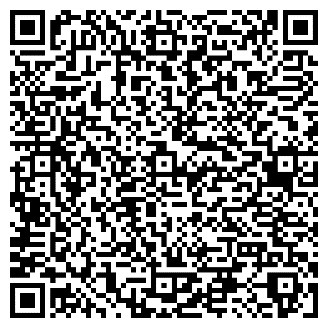 СЕКЦИЯ № 8Инновационные технологии совершенствования конструкции, эксплуатации, обслуживания и ремонта нетягового подвижного состава 19 октября (начало работы в 10:00, аудитория – Д-318)СЕКЦИЯ № 8Инновационные технологии совершенствования конструкции, эксплуатации, обслуживания и ремонта нетягового подвижного состава 19 октября (начало работы в 10:00, аудитория – Д-318)СопредседателиМалова Марина Васильевнак.т.н., доцент, декан факультета «Транспортные системы»Маломыжев Олег Львовичк.т.н., доцент, заведующий кафедрой«Вагоны и вагонное хозяйство»СопредседателиМалова Марина Васильевнак.т.н., доцент, декан факультета «Транспортные системы»Маломыжев Олег Львовичк.т.н., доцент, заведующий кафедрой«Вагоны и вагонное хозяйство»СекретарьТрескин Сергей Викторовичаспирант кафедры«Вагоны и вагонное хозяйство»Потехина Ал.М., Деканова Н.П., Потехина А.М. НОВЫЕ ТЕХНОЛОГИИ ВНЕДРЕНИЯ ИРДП И ЖАТ ПРИ ТЕКУЩЕЙ ОСНАЩЕННОСТИ ИНФРАСТРУКТУРЫ В РАМКАХ ВОСТОЧНО-СИБИРСКОГО ПОЛИГОНАПотехина Ал.М., Деканова Н.П., Потехина А.М. НОВЫЕ ТЕХНОЛОГИИ ВНЕДРЕНИЯ ИРДП И ЖАТ ПРИ ТЕКУЩЕЙ ОСНАЩЕННОСТИ ИНФРАСТРУКТУРЫ В РАМКАХ ВОСТОЧНО-СИБИРСКОГО ПОЛИГОНАТрескин С. В., Дульский Е.Ю., Иванов П.Ю.АНАЛИЗ КОНСТРУКТИВНОЙ НАДЕЖНОСТИ ГИДРАВЛИЧЕСКИХ ГАСИТЕЛЕЙ КОЛЕБАНИЙ ПОДВИЖНОГО СОСТАВАТрескин С. В., Дульский Е.Ю., Иванов П.Ю.АНАЛИЗ КОНСТРУКТИВНОЙ НАДЕЖНОСТИ ГИДРАВЛИЧЕСКИХ ГАСИТЕЛЕЙ КОЛЕБАНИЙ ПОДВИЖНОГО СОСТАВАЕрмоленко И.Ю. ОСОБЕННОСТИ РАБОТЫ ФРИКЦИОННОГО КЛИНА В УСЛОВИЯХ ЭКСПЛУАТАЦИИ НА СЛОЖНЫХ УЧАСТКАХ ПУТИ ВОСТОЧНОГО ПОЛИГОНАЕрмоленко И.Ю. ОСОБЕННОСТИ РАБОТЫ ФРИКЦИОННОГО КЛИНА В УСЛОВИЯХ ЭКСПЛУАТАЦИИ НА СЛОЖНЫХ УЧАСТКАХ ПУТИ ВОСТОЧНОГО ПОЛИГОНАЛеоненко Е.Г., Нехаев В.А. НЕРАВНОУПРУГОСТЬ ЖЕЛЕЗНОДОРОЖНОГО ПУТИ И ЕГО УЧЁТ В МАТЕМАТИЧЕСКИХ МОДЕЛЯХ ПОДВИЖНОГО  СОСТАВА РОССИЙСКИХ ЖЕЛЕЗНЫХ ДОРОГЛеоненко Е.Г., Нехаев В.А. НЕРАВНОУПРУГОСТЬ ЖЕЛЕЗНОДОРОЖНОГО ПУТИ И ЕГО УЧЁТ В МАТЕМАТИЧЕСКИХ МОДЕЛЯХ ПОДВИЖНОГО  СОСТАВА РОССИЙСКИХ ЖЕЛЕЗНЫХ ДОРОГРомашов А.В., Трескин С.В., Дульский Е.Ю., Иванов П.Ю.ИССЛЕДОВАНИЕ ТРЕНИЯ В ПЯТНИКОВЫХ УЗЛАХ НЕТЯГОВОГО ПОДВИЖНОГО СОСТАВАРомашов А.В., Трескин С.В., Дульский Е.Ю., Иванов П.Ю.ИССЛЕДОВАНИЕ ТРЕНИЯ В ПЯТНИКОВЫХ УЗЛАХ НЕТЯГОВОГО ПОДВИЖНОГО СОСТАВАКосовская К.К., Долгозвягов Д.Д., Тихонов Г.А. ПОВЫШЕНИЕ ЭФФЕКТИВНОСТИ ИСПОЛЬЗОВАНИЯ ЦИСТЕРН СУГ ДЛЯ НЕФТЕГАЗОВЫХ ПРОМЫСЛОВКосовская К.К., Долгозвягов Д.Д., Тихонов Г.А. ПОВЫШЕНИЕ ЭФФЕКТИВНОСТИ ИСПОЛЬЗОВАНИЯ ЦИСТЕРН СУГ ДЛЯ НЕФТЕГАЗОВЫХ ПРОМЫСЛОВПопова Т.А., Петров Г.И., Филиппов В.Н. ЭВОЛЮЦИЯ СИСТЕМ ОПИРАНИЯ КУЗОВА ВОСЬМИОСНОГО ВАГОНА НА ХОДОВЫЕ ЧАСТИПопова Т.А., Петров Г.И., Филиппов В.Н. ЭВОЛЮЦИЯ СИСТЕМ ОПИРАНИЯ КУЗОВА ВОСЬМИОСНОГО ВАГОНА НА ХОДОВЫЕ ЧАСТИБерникова К.А.ЭНЕРГОСБЕРЕГАЮЩИЙ ВАГОН НА БАЗЕ СОЛНЕЧНЫХ МОДУЛЕЙ С ПОВОРОТНЫМ УСТРОЙСТВОМБерникова К.А.ЭНЕРГОСБЕРЕГАЮЩИЙ ВАГОН НА БАЗЕ СОЛНЕЧНЫХ МОДУЛЕЙ С ПОВОРОТНЫМ УСТРОЙСТВОМСЕКЦИЯ № 9Современные организационные и технические подходы развития эксплуатации и ремонта тягового подвижного состава 19 октября (начало работы в 14:00, аудитория – Д-801)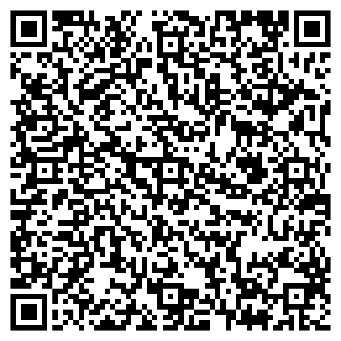 СЕКЦИЯ № 9Современные организационные и технические подходы развития эксплуатации и ремонта тягового подвижного состава 19 октября (начало работы в 14:00, аудитория – Д-801)СЕКЦИЯ № 9Современные организационные и технические подходы развития эксплуатации и ремонта тягового подвижного состава 19 октября (начало работы в 14:00, аудитория – Д-801)ПредседательМельниченко Олег Валерьевич д.т.н., профессор, заведующий кафедрой «Электроподвижной состав»ПредседательМельниченко Олег Валерьевич д.т.н., профессор, заведующий кафедрой «Электроподвижной состав»СекретарьЛиньков Алексей Олеговичк.т.н., доцент кафедры«Электроподвижной состав»Линьков А.О., Мельниченко О.В., Портной А.Ю. ИННОВАЦИОННАЯ СИСТЕМА МОНИТОРИНГА СОПРОТИВЛЕНИЯ ИЗОЛЯЦИИ СИЛОВОЙ ЦЕПИ ЭЛЕКТРОВОЗОВ ПЕРЕМЕННОГО ТОКАЛиньков А.О., Мельниченко О.В., Портной А.Ю. ИННОВАЦИОННАЯ СИСТЕМА МОНИТОРИНГА СОПРОТИВЛЕНИЯ ИЗОЛЯЦИИ СИЛОВОЙ ЦЕПИ ЭЛЕКТРОВОЗОВ ПЕРЕМЕННОГО ТОКАЗнаенок В.Н., Мельниченко О.В. ВЫПРЯМИТЕЛЬНО-ИНВЕРТОРНЫЙ ПРЕОБРАЗОВАТЕЛЬ НА БАЗЕ СОВРЕМЕННОЙ СИЛОВОЙ ЭЛЕКТРОНИКИ ДЛЯ ОТЕЧЕСТВЕННЫХ ЭЛЕКТРОВОЗОВ ПЕРЕМЕННОГО ТОКАЗнаенок В.Н., Мельниченко О.В. ВЫПРЯМИТЕЛЬНО-ИНВЕРТОРНЫЙ ПРЕОБРАЗОВАТЕЛЬ НА БАЗЕ СОВРЕМЕННОЙ СИЛОВОЙ ЭЛЕКТРОНИКИ ДЛЯ ОТЕЧЕСТВЕННЫХ ЭЛЕКТРОВОЗОВ ПЕРЕМЕННОГО ТОКАМакаров В.В., Иванов В.Н. ОПРЕДЕЛЕНИЕ РАСХОДА ПЕСКА ЭЛЕКТРОВОЗОМ ЗА ПОЕЗДКУМакаров В.В., Иванов В.Н. ОПРЕДЕЛЕНИЕ РАСХОДА ПЕСКА ЭЛЕКТРОВОЗОМ ЗА ПОЕЗДКУКапитонов К.С.ИНТЕРВАЛЬНОЕ РЕГУЛИРОВАНИЕ ДВИЖЕНИЯ ПОЕЗДОВ КАК НОВАЯ ТЕХНОЛОГИЧЕСКАЯ РЕАЛЬНОСТЬ, ФОРМИРУЮЩАЯ ОРГАНИЗАЦИОННЫЕ ПОДХОДЫ К ЭКСПЛУАТАЦИИ И РЕМОНТУ ТЯГОВОГО ПОДВИЖНОГО СОСТАВАКапитонов К.С.ИНТЕРВАЛЬНОЕ РЕГУЛИРОВАНИЕ ДВИЖЕНИЯ ПОЕЗДОВ КАК НОВАЯ ТЕХНОЛОГИЧЕСКАЯ РЕАЛЬНОСТЬ, ФОРМИРУЮЩАЯ ОРГАНИЗАЦИОННЫЕ ПОДХОДЫ К ЭКСПЛУАТАЦИИ И РЕМОНТУ ТЯГОВОГО ПОДВИЖНОГО СОСТАВАГригоренко П.В., Мельниченко О.В. ПОВЫШЕНИЕ КАЧЕСТВА ЭЛЕКТРОЭНЕРГИИ НА ТОКОПРИЁМНИКЕ ЭЛЕКТРОВОЗА ПЕРЕМЕННОГО ТОКА В РЕЖИМЕ ТЯГИ НА ПЕРВОЙ ЗОНЕ РЕГУЛИРОВАНИЯ ВЫПРЯМЛЕННОГО НАПРЯЖЕНИЯГригоренко П.В., Мельниченко О.В. ПОВЫШЕНИЕ КАЧЕСТВА ЭЛЕКТРОЭНЕРГИИ НА ТОКОПРИЁМНИКЕ ЭЛЕКТРОВОЗА ПЕРЕМЕННОГО ТОКА В РЕЖИМЕ ТЯГИ НА ПЕРВОЙ ЗОНЕ РЕГУЛИРОВАНИЯ ВЫПРЯМЛЕННОГО НАПРЯЖЕНИЯДолгих Е.А., Цихалевский И.С., Мишин Я.А., Шарапов А.Т.ПЕРЕВОД МАНЕВРОВОГО ТЕПЛОВОЗА НА КОМПРИМИРОВАННЫЙ ПРИРОДНЫЙ ГАЗДолгих Е.А., Цихалевский И.С., Мишин Я.А., Шарапов А.Т.ПЕРЕВОД МАНЕВРОВОГО ТЕПЛОВОЗА НА КОМПРИМИРОВАННЫЙ ПРИРОДНЫЙ ГАЗЮнак Е.Н.ЦЕЛИ И ЗАДАЧИ, СТОЯЩИЕ ПЕРЕД ЛОКОМОТИВНЫМ КОМПЛЕКСОМ НА ПЕРИОД ДО 2030 ГОДАЮнак Е.Н.ЦЕЛИ И ЗАДАЧИ, СТОЯЩИЕ ПЕРЕД ЛОКОМОТИВНЫМ КОМПЛЕКСОМ НА ПЕРИОД ДО 2030 ГОДАКорсун А.А., Худоногов А.М., Иванов П.Ю. УЛУЧШЕНИЕ ТОРМОЗНЫХ ХАРАКТЕРИСТИК ПАССАЖИРСКОГО ПОДВИЖНОГО СОСТАВАКорсун А.А., Худоногов А.М., Иванов П.Ю. УЛУЧШЕНИЕ ТОРМОЗНЫХ ХАРАКТЕРИСТИК ПАССАЖИРСКОГО ПОДВИЖНОГО СОСТАВАОсипов Д.В., Иванов П.Ю., Ковшин А.С., Кудьяров И.А.ПНЕВМАТИЧЕСКИЕ ПРОЦЕССЫ В ТОРМОЗНОЙ СИСТЕМЕ И ИХ ВЗАИМОСВЯЗЬ СО СКОРОСТЬЮ ДВИЖЕНИЯ ПОЕЗДАОсипов Д.В., Иванов П.Ю., Ковшин А.С., Кудьяров И.А.ПНЕВМАТИЧЕСКИЕ ПРОЦЕССЫ В ТОРМОЗНОЙ СИСТЕМЕ И ИХ ВЗАИМОСВЯЗЬ СО СКОРОСТЬЮ ДВИЖЕНИЯ ПОЕЗДАМельниченко О.В., Портной А.Ю., Линьков А.О., Шрамко С.Г. ЭНЕРГОЭФФЕКТИВНЫЙ ТЯГОВЫЙ ПРЕОБРАЗОВАТЕЛЬ ДЛЯ СОВРЕМЕННЫХ ОТЕЧЕСТВЕННЫХ ЭЛЕКТРОВОЗОВ ПЕРЕМЕННОГО ТОКА СЕРИЙ "ЕРМАК" И ЭП1Мельниченко О.В., Портной А.Ю., Линьков А.О., Шрамко С.Г. ЭНЕРГОЭФФЕКТИВНЫЙ ТЯГОВЫЙ ПРЕОБРАЗОВАТЕЛЬ ДЛЯ СОВРЕМЕННЫХ ОТЕЧЕСТВЕННЫХ ЭЛЕКТРОВОЗОВ ПЕРЕМЕННОГО ТОКА СЕРИЙ "ЕРМАК" И ЭП1Колмаков О.В. ДИНАМИЧЕСКАЯ ДИАГНОСТИКА МЕХАНИЧЕСКИХ СИСТЕМКолмаков О.В. ДИНАМИЧЕСКАЯ ДИАГНОСТИКА МЕХАНИЧЕСКИХ СИСТЕМСамойлова А.С., Мельниченко О.В. ПОВЫШЕНИЕ ЭФФЕКТИВНОСТИ РАБОТЫ ЭЛЕКТРОВОЗОВ ПЕРЕМЕННОГО ТОКА В РЕЖИМЕ РЕКУПЕРАТИВНОГО ТОРМОЖЕНИЯСамойлова А.С., Мельниченко О.В. ПОВЫШЕНИЕ ЭФФЕКТИВНОСТИ РАБОТЫ ЭЛЕКТРОВОЗОВ ПЕРЕМЕННОГО ТОКА В РЕЖИМЕ РЕКУПЕРАТИВНОГО ТОРМОЖЕНИЯХудоногов А. М., Иванов В. Н. Иванов П. Ю., Осипов Д. В., Белкин Г. С.ПУТИ ПОВЫШЕНИЯ НАДЕЖНОСТИ И ЭКОНОМИЧНОСТИ АСИНХРОННОГО ЭЛЕКТРОПРИВОДА ВСПОМОГАТЕЛЬНЫХ МЕХАНИЗМОВ ЭЛЕКТРОВОЗОВ ПЕРЕМЕННОГО ТОКАХудоногов А. М., Иванов В. Н. Иванов П. Ю., Осипов Д. В., Белкин Г. С.ПУТИ ПОВЫШЕНИЯ НАДЕЖНОСТИ И ЭКОНОМИЧНОСТИ АСИНХРОННОГО ЭЛЕКТРОПРИВОДА ВСПОМОГАТЕЛЬНЫХ МЕХАНИЗМОВ ЭЛЕКТРОВОЗОВ ПЕРЕМЕННОГО ТОКААндриевский А. Г. ВЛИЯНИЕ НА ПРОЧНОСТЬ КОЖУХА ЗУБЧАТОЙ ПЕРЕДАЧИ ЭЛЕКТРОВОЗА УСЛОВИЙ ЕГО КРЕПЛЕНИЯ К ТЯГОВОМУ ДВИГАТЕЛЮАндриевский А. Г. ВЛИЯНИЕ НА ПРОЧНОСТЬ КОЖУХА ЗУБЧАТОЙ ПЕРЕДАЧИ ЭЛЕКТРОВОЗА УСЛОВИЙ ЕГО КРЕПЛЕНИЯ К ТЯГОВОМУ ДВИГАТЕЛЮДоманов К.И., Истомин С.Г., Крылов Н.К. АВТОМАТИЗАЦИЯ ВЕДЕНИЯ ПАССАЖИРСКОГО ПОЕЗДАДоманов К.И., Истомин С.Г., Крылов Н.К. АВТОМАТИЗАЦИЯ ВЕДЕНИЯ ПАССАЖИРСКОГО ПОЕЗДАЖивушко С.В. АНАЛИЗ ЭФФЕКТИВНОСТИ ЭЛЕКТРООСМОТИЧЕСКОЙ СУШКИ ТЯГОВЫХ ЭЛЕКТРОДВИГАТЕЛЕЙ НА ОСНОВЕ ОЦЕНКИ НАПРЯЖЕННОСТИ ЭЛЕКТРИЧЕСКОГО ПОЛЯЖивушко С.В. АНАЛИЗ ЭФФЕКТИВНОСТИ ЭЛЕКТРООСМОТИЧЕСКОЙ СУШКИ ТЯГОВЫХ ЭЛЕКТРОДВИГАТЕЛЕЙ НА ОСНОВЕ ОЦЕНКИ НАПРЯЖЕННОСТИ ЭЛЕКТРИЧЕСКОГО ПОЛЯПахомов Д.К., Атеняев А.В. МЕХАНИЗАЦИЯ ПРОЦЕССА ИЗГОТОВЛЕНИЯ МИКРОШЛИФОВ НА БАЗЕ ТОКАРНО-ВИНТОВОГО СТАНКА ТВ-4Пахомов Д.К., Атеняев А.В. МЕХАНИЗАЦИЯ ПРОЦЕССА ИЗГОТОВЛЕНИЯ МИКРОШЛИФОВ НА БАЗЕ ТОКАРНО-ВИНТОВОГО СТАНКА ТВ-4Портной А.Ю., Мельниченко О.В., Линьков А.О. ЭКСПЕРИМЕНТАЛЬНОЕ ОПРЕДЕЛЕНИЕ ПАРАМЕТРОВ ВИБРАЦИИ КОЛЕСНО-МОТОРНОГО БЛОКА ЭЛЕКТРОВОЗА 3ЭС5К В УСЛОВИЯХ ГОРНО-ПЕРЕВАЛЬНОГО УЧАСТКАПортной А.Ю., Мельниченко О.В., Линьков А.О. ЭКСПЕРИМЕНТАЛЬНОЕ ОПРЕДЕЛЕНИЕ ПАРАМЕТРОВ ВИБРАЦИИ КОЛЕСНО-МОТОРНОГО БЛОКА ЭЛЕКТРОВОЗА 3ЭС5К В УСЛОВИЯХ ГОРНО-ПЕРЕВАЛЬНОГО УЧАСТКАДоманов К.И., Истомин С.Г., Крылов Н.К. ИНФОРМАЦИОННЫЕ ТЕХНОЛОГИИ В УПРАВЛЕНИИ ПАССАЖИРСКИМИ ПОЕЗДАМИДоманов К.И., Истомин С.Г., Крылов Н.К. ИНФОРМАЦИОННЫЕ ТЕХНОЛОГИИ В УПРАВЛЕНИИ ПАССАЖИРСКИМИ ПОЕЗДАМИЖивушко С. В. ОЦЕНКА НАПРЯЖЕННОСТИ ЭЛЕКТРИЧЕСКОГО ПОЛЯ ВО ВРЕМЯ ЭЛЕКТРООСМОТИЧЕСКОЙ СУШКИЖивушко С. В. ОЦЕНКА НАПРЯЖЕННОСТИ ЭЛЕКТРИЧЕСКОГО ПОЛЯ ВО ВРЕМЯ ЭЛЕКТРООСМОТИЧЕСКОЙ СУШКИСЕКЦИЯ № 10Инжиниринг и электроэнергетика транспорта18 октября (начало работы в 14:00, аудитория – Д-213)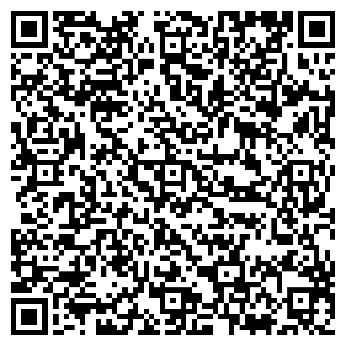 СЕКЦИЯ № 10Инжиниринг и электроэнергетика транспорта18 октября (начало работы в 14:00, аудитория – Д-213)СЕКЦИЯ № 10Инжиниринг и электроэнергетика транспорта18 октября (начало работы в 14:00, аудитория – Д-213)ПредседательТихомиров Владимир Александрович к.т.н., доцент, заведующий кафедрой «Электроэнергетика транспорта»ПредседательТихомиров Владимир Александрович к.т.н., доцент, заведующий кафедрой «Электроэнергетика транспорта»СекретарьИшина Татьяна Витальевнамладший научный сотрудникотдела организации научной работыЗарубин А.Д., Астраханцев Л.А., Тихомиров В.С. РАЗРАБОТКА МОДЕЛИ СТЕНДА ДЛЯ ИССЛЕДОВАНИЯ ЭНЕРГЕТИЧЕСКОЙ ЭФФЕКТИВНОСТИ ПОЛУПРОВОДНИКОВОГО ПРЕОБРАЗОВАТЕЛЯЗарубин А.Д., Астраханцев Л.А., Тихомиров В.С. РАЗРАБОТКА МОДЕЛИ СТЕНДА ДЛЯ ИССЛЕДОВАНИЯ ЭНЕРГЕТИЧЕСКОЙ ЭФФЕКТИВНОСТИ ПОЛУПРОВОДНИКОВОГО ПРЕОБРАЗОВАТЕЛЯГаранин А.Е., Юрьев А.В., Миллер Д.П. СИЛОВОЙ ИСКРОВОЙ РАЗРЯДНИКГаранин А.Е., Юрьев А.В., Миллер Д.П. СИЛОВОЙ ИСКРОВОЙ РАЗРЯДНИКВостриков М.В., Тихомиров В.А., Фаренык В.В., Морозов Е.А.ВОЗМОЖНОСТИ РАСШИРЕНИЯ ФУНКЦИОНАЛА ТЕРМИНАЛА МИКРОПРОЦЕССОРНОЙ РЕЛЕЙНОЙ ЗАЩИТЫ ФИДЕРОВ КОНТАКТНОЙ СЕТИВостриков М.В., Тихомиров В.А., Фаренык В.В., Морозов Е.А.ВОЗМОЖНОСТИ РАСШИРЕНИЯ ФУНКЦИОНАЛА ТЕРМИНАЛА МИКРОПРОЦЕССОРНОЙ РЕЛЕЙНОЙ ЗАЩИТЫ ФИДЕРОВ КОНТАКТНОЙ СЕТИГалков А.А., Черепанов А.В. ПРИМЕНЕНИЕ НАКОПИТЕЛЕЙ В СИСТЕМАХ ЭЛЕКТРОСНАБЖЕНИЯ ЖЕЛЕЗНЫХ ДОРОГГалков А.А., Черепанов А.В. ПРИМЕНЕНИЕ НАКОПИТЕЛЕЙ В СИСТЕМАХ ЭЛЕКТРОСНАБЖЕНИЯ ЖЕЛЕЗНЫХ ДОРОГОвечкин И.С., Крюков А.В. МОДЕЛИРОВАНИЕ РЕЖИМОВ ОДНОФАЗНЫХ ЗАМЫКАНИЙ В СИСТЕМЕ ЭЛЕКТРОСНАБЖЕНИЯ НЕТЯГОВЫХ ПОТРЕБИТЕЛЕЙОвечкин И.С., Крюков А.В. МОДЕЛИРОВАНИЕ РЕЖИМОВ ОДНОФАЗНЫХ ЗАМЫКАНИЙ В СИСТЕМЕ ЭЛЕКТРОСНАБЖЕНИЯ НЕТЯГОВЫХ ПОТРЕБИТЕЛЕЙЛобанов О.В., Ступицкий В.П., Астраханцев Л.А., Базилевский М.П., Тихомиров В.А. ИССЛЕДОВАНИЕ НАПРЯЖЕННОГО СОСТОЯНИЯ МЕТАЛЛИЧЕСКИХ ОПОРНЫХ КОНСТРУКЦИЙ КОНТАКТНОЙ СЕТИ УЧИТЫВАЯ НАЛИЧИЯ ТИПИЧНЫХ ПОВРЕЖДЕНИЙЛобанов О.В., Ступицкий В.П., Астраханцев Л.А., Базилевский М.П., Тихомиров В.А. ИССЛЕДОВАНИЕ НАПРЯЖЕННОГО СОСТОЯНИЯ МЕТАЛЛИЧЕСКИХ ОПОРНЫХ КОНСТРУКЦИЙ КОНТАКТНОЙ СЕТИ УЧИТЫВАЯ НАЛИЧИЯ ТИПИЧНЫХ ПОВРЕЖДЕНИЙИстомин С. Г., Шатохин А. П. РАЗРАБОТКА ИМИТАЦИОННОЙ МОДЕЛИ УПРАВЛЕНИЯ СИСТЕМАМИ НАКОПЛЕНИЯ ЭНЕРГИИ НА ЭЛЕКТРОПОЕЗДАХИстомин С. Г., Шатохин А. П. РАЗРАБОТКА ИМИТАЦИОННОЙ МОДЕЛИ УПРАВЛЕНИЯ СИСТЕМАМИ НАКОПЛЕНИЯ ЭНЕРГИИ НА ЭЛЕКТРОПОЕЗДАХШалаев М.С., Черепанов В.А., Соловьёва О.А., Филиппов С.А., Мальцева Е.В. ВНЕДРЕНИЕ В НДЗ ФКС ПАРАМЕТРА ИЗМЕРЕНИЯ СКОРОСТИ ИЗМЕНЕНИЯ НАПРЯЖЕНИЯ В ПРОГРАММНОМ КОМПЛЕКСЕ MATLAB-SIMULINШалаев М.С., Черепанов В.А., Соловьёва О.А., Филиппов С.А., Мальцева Е.В. ВНЕДРЕНИЕ В НДЗ ФКС ПАРАМЕТРА ИЗМЕРЕНИЯ СКОРОСТИ ИЗМЕНЕНИЯ НАПРЯЖЕНИЯ В ПРОГРАММНОМ КОМПЛЕКСЕ MATLAB-SIMULINОсновин Д.И. МЕТОДЫ АНАЛИЗА И СИНТЕЗА СИСТЕМ ИСКУССТВЕННОГО ИНТЕЛЛЕКТА В ЛОГИКЕ РАБОТЫ МИКРОПРОЦЕССОРНОЙ РЕЛЕЙНОЙ ЗАЩИТЫОсновин Д.И. МЕТОДЫ АНАЛИЗА И СИНТЕЗА СИСТЕМ ИСКУССТВЕННОГО ИНТЕЛЛЕКТА В ЛОГИКЕ РАБОТЫ МИКРОПРОЦЕССОРНОЙ РЕЛЕЙНОЙ ЗАЩИТЫКиселев А.Ю.ПРОБЛЕМЫ ЭКСПЛУАТАЦИИ И СПОСОБЫ ПОВЫШЕНИЯ НАДЕЖНОСТИ ОБЪЕКТОВ ЭЛЕКТРОЭНЕРГЕТИКИ ОТДЕЛЬНЫХ РЕГИОНОВ ДФОКиселев А.Ю.ПРОБЛЕМЫ ЭКСПЛУАТАЦИИ И СПОСОБЫ ПОВЫШЕНИЯ НАДЕЖНОСТИ ОБЪЕКТОВ ЭЛЕКТРОЭНЕРГЕТИКИ ОТДЕЛЬНЫХ РЕГИОНОВ ДФОЕмельянов А.Г., Рогалев А.В., Морозов Е.А., Фаренык В.В. РАЗРАБОТКА УСТРОЙСТВА ДИСТАНЦИОННОГО КОНТРОЛЯ СОСТОЯНИЯ ОПОР КОНТАКТНОЙ СЕТИЕмельянов А.Г., Рогалев А.В., Морозов Е.А., Фаренык В.В. РАЗРАБОТКА УСТРОЙСТВА ДИСТАНЦИОННОГО КОНТРОЛЯ СОСТОЯНИЯ ОПОР КОНТАКТНОЙ СЕТИНезевак В. Л. МОДЕЛИРОВАНИЕ РАБОТЫ СИСТЕМЫ ТЯГОВОГО ЭЛЕКТРОСНАБЖЕНИЯ С РАЗЛИЧНЫМИ ВИДАМИ НАКОПИТЕЛЕЙ ЭЛЕКТРИЧЕСКОЙ ЭНЕРГИИНезевак В. Л. МОДЕЛИРОВАНИЕ РАБОТЫ СИСТЕМЫ ТЯГОВОГО ЭЛЕКТРОСНАБЖЕНИЯ С РАЗЛИЧНЫМИ ВИДАМИ НАКОПИТЕЛЕЙ ЭЛЕКТРИЧЕСКОЙ ЭНЕРГИИШукуров.М.М.РАЗРАБОТКА МЕХАНИЧЕСКОГО УСТРОЙСТВА ДЛЯ УБОРКИ ГОРОДСКОЙ ТЕРРИТОРИИШукуров.М.М.РАЗРАБОТКА МЕХАНИЧЕСКОГО УСТРОЙСТВА ДЛЯ УБОРКИ ГОРОДСКОЙ ТЕРРИТОРИИЧернышев В.В.ТЕХНОЛОГИЧЕСКИЕ ИННОВАЦИИ В ЭЛЕКТРОСНАБЖЕНИИЧернышев В.В.ТЕХНОЛОГИЧЕСКИЕ ИННОВАЦИИ В ЭЛЕКТРОСНАБЖЕНИИСальникова Д.В.ВЫБОР СРЕДСТВ МОЛЕНИЕЗАЩИТЫ И ЗАЗЕМЛЕНИЯСальникова Д.В.ВЫБОР СРЕДСТВ МОЛЕНИЕЗАЩИТЫ И ЗАЗЕМЛЕНИЯКузнецов К.Е.АЛЬТЕРНАТИВНЫЕ ВИДЫ ГАШЕНИЯ ДУГИ В ВЫСОКОВОЛЬТНЫХ ВЫКЛЮЧАТЕЛЯХКузнецов К.Е.АЛЬТЕРНАТИВНЫЕ ВИДЫ ГАШЕНИЯ ДУГИ В ВЫСОКОВОЛЬТНЫХ ВЫКЛЮЧАТЕЛЯХСЕКЦИЯ № 11Проектирование, строительство и эксплуатация железнодорожного пути и искусственных сооружений 19 октября (начало работы в 14:00, аудитория - Д-601)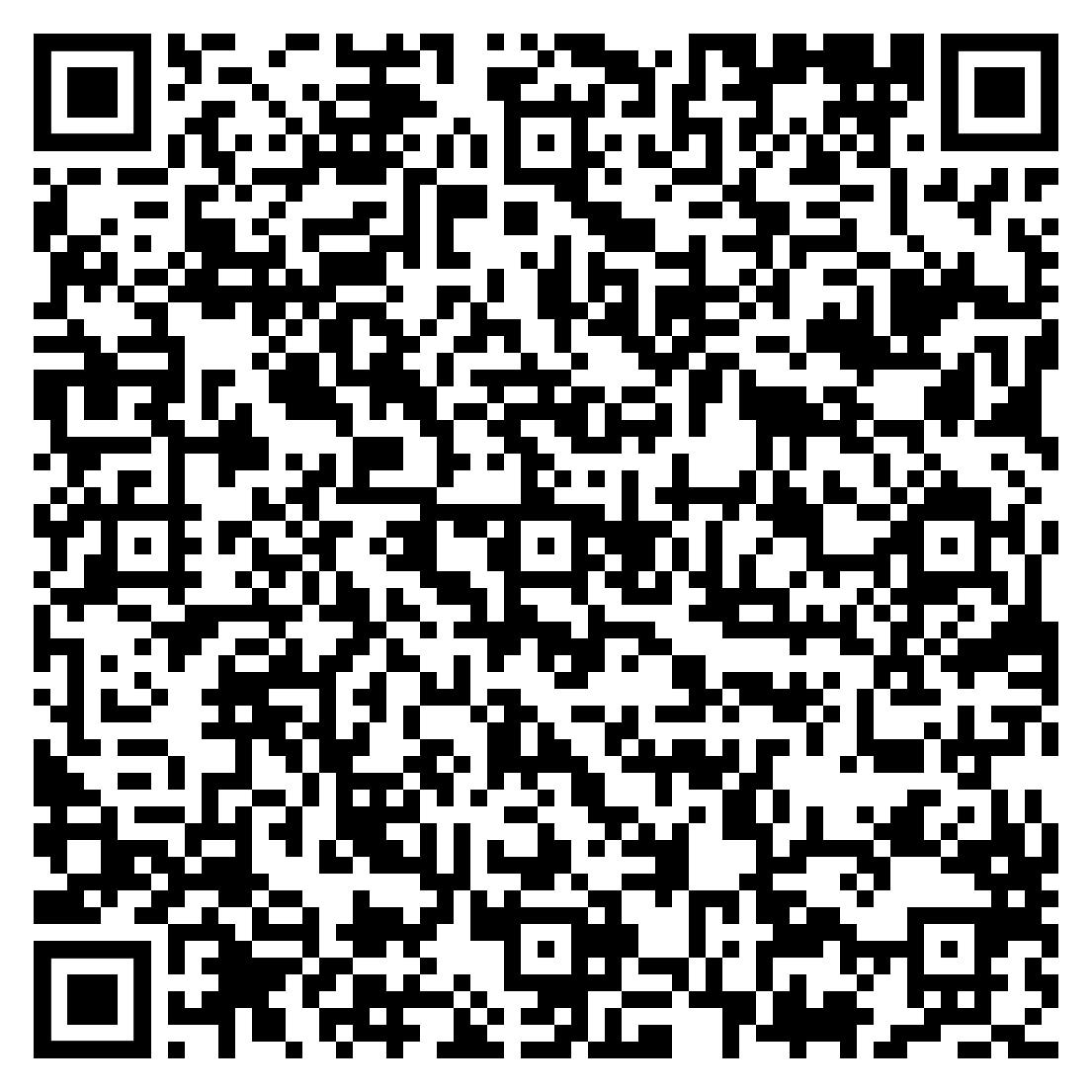 СЕКЦИЯ № 11Проектирование, строительство и эксплуатация железнодорожного пути и искусственных сооружений 19 октября (начало работы в 14:00, аудитория - Д-601)СопредседателиФилатов Евгений Валерьевичк.т.н., доцент, декан факультета «Строительство железных дорог»Подвербный Вячеслав Анатольевичд.т.н., доцент, профессор кафедры СЖДМиТСекретарьКолисниченко Елена Александровнак.т.н., доцент кафедры «Путь и путевое хозяйство»Пультяков А.В., Скоробогатов М.Э., Мартыновский В.П., Наталин А.Ф.СОСТАВНАЯ ТОРЦЕВАЯ РЕЛЬСОВАЯ ИЗОЛЯЦИЯ С ПОЛИМЕРНЫМИ БАРЬЕРАМИ ТРИ-65-8Валиев Н.А., Ковенькин Д.А. ИССО «ТЕРМОСУФФОЗИЯ-ОХЛАДИТЕЛЬ»Hua-Peng Chen, Linfa XIAO, Shoushan Lu STRUCTURAL HEALTH MONITORING AND PERFORMANCE ASSESSMENT OF RAILWAY BRIDGESОсколков А.А., Асалханова Т.Н. ПРОДЛЕНИЕ РЕСУРСНОГО СРОКА ЭКСПЛУАТАЦИИ В УСЛОВИЯХ ВЫСОКОЙ ГРУЗОНАПРЯЖЕННОСТИКовенькин Д.А., Живин Р.И. СРАВНЕНИЕ ТРУДОЗАТРАТ НА УЧАСТКАХ ПУТИ СО ШПАЛАМИ РАЗНЫХ ТИПОРАЗМЕРОВHai ZHANG STUDY ON THE SAFETY OF TRAIN UNDER COLLISION WITH LIVING INTRUDERКовенькин Д.А., Туманов Д.О., Шаванов Н.Д. ОЦЕНКА ЭФФЕКТИВНОСТИ ТЕПЛОИЗОЛЯЦИОННЫХ МАТЕРИАЛОВ С ПОМОЩЬЮ ПРОВЕДЕНИЯ ТЕПЛОВЫХ ПРОГНОЗНЫХ РАСЧЕТОВДавтян А.М., Асалханова Т.Н. ПОСТРОЕНИЕ ЦИФРОВЫХ ДВОЙНИКОВ ЖЕЛЕЗНОДОРОЖНОГО ПУТИ С ПОМОЩЬЮ  МОБИЛЬНЫХ СРЕДСТВ ДИАГНОСТИКИФеоктистова М.В., Подвербный В.А. ВЫБОР БЕРЕГОУКРЕПИТЕЛЬНОГО СООРУЖЕНИЯ ДЛЯ КБЖД С ПРИМЕНЕНИЕМ МЕТОДА МНОГОКРИТЕРИАЛЬНОГО СРАВНЕНИЯФилатов Е.В., Насников Д.Н., Габитов А.Г. РОЛИКОВЫЕ УСТРОЙСТВА ДЛЯ ПЕРЕВОДА ОСТРЯКОВ СТРЕЛОЧНЫХ ПЕРЕВОДОВМосквитина А.В., Насников Д.Н., Филатов Е.В., Сапрыкина П.Е. ОБОСНОВАНИЕ ПАРАМЕТРОВ ЖИЗНЕННОГО ЦИКЛА ПЛЕТЕЙ БЕССТЫКОВОГО ПУТИ В КРИВЫХ УЧАСТКАХ ПУТИОвчинников Д.В. НОВЫЕ ПОДХОДЫ К МОДЕЛИРОВАНИЮ УСТОЙЧИВОСТИ БЕССТЫКОВОГО ПУТИ В СРЕДЕ КОНЕЧНО-ЭЛЕМЕНТНОГО АНАЛИЗАБишлер Е.Ю., Парахненко И.Л. ВЛИЯНИЕ ПОЕЗДОВ ПОВЫШЕННОЙ МАССЫ НА ВЕРХНЕЕ СТРОЕНИЕ ПУТИКалашников А.Е., Парахненко И.Л. ПРИМЕНЕНИЕ ЦИФРОВЫХ ТЕХНОЛОГИЙ ДЛЯ ЭФФЕКТИВНОГО УЧЕТА И МОНИТОРИНГА ЭЛЕМЕНТОВ ВЕРХНЕГО СТРОЕНИЯ ПУТИБогачев И.Д., Булакаева О.С., Анисимов В.А. ПРИМЕНЕНИЕ ИНФОРМАЦИОННОГО МОДЕЛИРОВАНИЯ В ПРОЕКТИРОВАНИИ ЖЕЛЕЗНЫХ ДОРОГПренинг Р.Д., Анисимов В.А. О СОВЕРШЕНСТВОВАНИИ МАТЕМАТИЧЕСКИХ МОДЕЛЕЙ ДЛЯ ПРОЕКТИРОВАНИЯ ТРАССЫ ЖЕЛЕЗНЫХ ДОРОГХолодов П.Н., Подвербный В.А.  АВТОДУБЛЕРЫ - КАК НЕОБХОДИМОСТЬ ПРИ РЕКОНСТРУКЦИИ И ЭКСПЛУАТАЦИИ БАЙКАЛО-АМУРСКОЙ МАГИСТРАЛИАнисимов В.А., Нечипорук М.В. МЕТОДИКА ПРИНЯТИЯ ПРОЕКТНЫХ РЕШЕНИЙ ПО ИЗМЕНЕНИЮ ОБЛИКА И МОЩНОСТИ МУЛЬТИМОДАЛЬНОГО ТРАНСПОРТНОГО УЗЛАСавватеева Т.В., Преснов О.М., Мороз Ж.М.  ОСОБЕННОСТИ УСИЛЕНИЕ ПРОСАДОЧНЫХ НЕОДНОРОДНЫХ ГРУНТОВ ПРИ РЕКОНСТРУКЦИИ ЖЕЛЕЗНОДОРОЖНЫХ СТАНЦИЙЖданова С.М., Нератова О.А., Нестерова Н.С. DESIGN AND TECHNOLOGY CONCEPTS IN PROVIDING AUXILIARY TRACK ROADBED STABILITY ON PERMAFROSTЖданова С.М., Пиотрович А.А., Нератова О.А. О КОНСТРУКТИВНО-ТЕХНОЛОГИЧЕСКИХ РЕШЕНИЯХ ПО ОБЕСПЕЧЕНИЮ СТАБИЛЬНОСТИ ЗЕМЛЯНОГО ПОЛОТНА ДОПОЛНИТЕЛЬНОГО ПУТИ НА МНОГОЛЕТНЕМЕРЗЛЫХ ГРУНТАХРыбаков П.В., Бакин А.А. ОЦЕНКА СОЦИАЛЬНО-ЭКОНОМИЧЕСКОГО УЩЕРБА ОТ ДОРОЖНО-ТРАНСПОРТНЫХ ПРОИСШЕСТВИЙ В МОСКОВСКОМ РЕГИОНЕ ЗА ПЕРИОД 2015-2021 ГГ.СЕКЦИЯ № 12Машины и механизмы для ремонта пути18 октября (начало работы в 15:10, СГУПС, г. Новосибирск)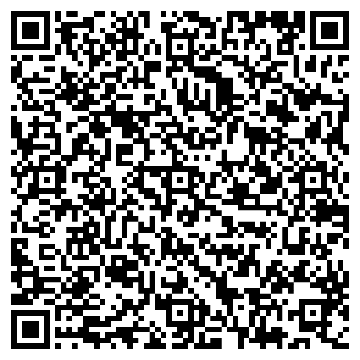 СЕКЦИЯ № 12Машины и механизмы для ремонта пути18 октября (начало работы в 15:10, СГУПС, г. Новосибирск)СЕКЦИЯ № 12Машины и механизмы для ремонта пути18 октября (начало работы в 15:10, СГУПС, г. Новосибирск)ПредседательАбрамов Андрей Дмитриевич д.т.н., профессор, проректорпо научной работе СГУПСПредседательАбрамов Андрей Дмитриевич д.т.н., профессор, проректорпо научной работе СГУПССекретарьВоронцов Денис Сергеевич к.т.н., доцент, доцент кафедры «Подъемно-транспортные, путевые, строительные и дорожные машины»СГУПСВойченко А.А.ТЕХНИКО-ЭКОНОМИЧЕСКИЙ АНАЛИЗ ПРИМЕНЕНИЯ УНИВЕРСАЛЬНОГО ОБОРУДОВАНИЯ ОБСЛУЖИВАНИЯ РЕЛЬСОВЫХ СКРЕПЛЕНИЙВойченко А.А.ТЕХНИКО-ЭКОНОМИЧЕСКИЙ АНАЛИЗ ПРИМЕНЕНИЯ УНИВЕРСАЛЬНОГО ОБОРУДОВАНИЯ ОБСЛУЖИВАНИЯ РЕЛЬСОВЫХ СКРЕПЛЕНИЙБурма А.А. МОДЕРНИЗАЦИЯ РАБОЧЕГО ОБОРУДОВАНИЯ РЕЛЬСОШЛИФОВАЛЬНОГО ПОЕЗДАБурма А.А. МОДЕРНИЗАЦИЯ РАБОЧЕГО ОБОРУДОВАНИЯ РЕЛЬСОШЛИФОВАЛЬНОГО ПОЕЗДАМендигалиев В.Р., Воронцов Д.С.РАЗРАБОТКА ПЕРСПЕКТИВНОЙ КОНСТРУКЦИИ РЕЛЬСОШЛИФОВАЛЬНЫХ ТЕЛЕЖЕКМендигалиев В.Р., Воронцов Д.С.РАЗРАБОТКА ПЕРСПЕКТИВНОЙ КОНСТРУКЦИИ РЕЛЬСОШЛИФОВАЛЬНЫХ ТЕЛЕЖЕКГикал А.В.ОБЕСПЕЧЕНИЕ ТЕХНОСФЕРНОЙ БЕЗОПАСНОСТИ ПРИ АБРАЗИВНОЙ ОБРАБОТКЕ РЕЛЬСОВГикал А.В.ОБЕСПЕЧЕНИЕ ТЕХНОСФЕРНОЙ БЕЗОПАСНОСТИ ПРИ АБРАЗИВНОЙ ОБРАБОТКЕ РЕЛЬСОВКуклев А.В.МЕТОДЫ И ПРОБЛЕМЫ ПОДДЕРЖАНИЯ ГОРОДСКОЙ ТРАНСПОРТНОЙ ИНФРАСТРУКТУРЫ В ЗИМНЕЕ ВРЕМЯКуклев А.В.МЕТОДЫ И ПРОБЛЕМЫ ПОДДЕРЖАНИЯ ГОРОДСКОЙ ТРАНСПОРТНОЙ ИНФРАСТРУКТУРЫ В ЗИМНЕЕ ВРЕМЯНейман В.А.ОХЛАЖДЕНИЕ РЕЛЬСОВ. ПРОБЛЕМЫ УКЛАДКИ БЕССТЫКОВОГО ПУТИ В ЛЕТНИЙ ПЕРИОДНейман В.А.ОХЛАЖДЕНИЕ РЕЛЬСОВ. ПРОБЛЕМЫ УКЛАДКИ БЕССТЫКОВОГО ПУТИ В ЛЕТНИЙ ПЕРИОДКуликова Е.Г., Воронцов Д.С.СОВЕРШЕНСТВОВАНИЕ ТЕХНОЛОГИИ КАПИТАЛЬНОГО РЕМОНТА ПУТИ С ИСПОЛЬЗОВАНИЕМ ЩЕБНЕОЧИСТИТЕЛЬНЫХ МАШИНКуликова Е.Г., Воронцов Д.С.СОВЕРШЕНСТВОВАНИЕ ТЕХНОЛОГИИ КАПИТАЛЬНОГО РЕМОНТА ПУТИ С ИСПОЛЬЗОВАНИЕМ ЩЕБНЕОЧИСТИТЕЛЬНЫХ МАШИНКоларж С.А. ИНСТРУМЕНТЫ ПРИВЛЕЧЕНИЯ ФИНАНСИРОВАНИЯ В НАУЧНО-ИССЛЕДОВАТЕЛЬСКИЕ ПРОЕКТЫКоларж С.А. ИНСТРУМЕНТЫ ПРИВЛЕЧЕНИЯ ФИНАНСИРОВАНИЯ В НАУЧНО-ИССЛЕДОВАТЕЛЬСКИЕ ПРОЕКТЫРечицкий А.С., Речицкий С.В. СРАВНИТЕЛЬНЫЙ АНАЛИЗ УПЛОТНЕНИЯ ДОРОЖНЫМИ КАТКАМИ С РАЗЛИЧНЫМИ РАБОЧИМИ ОРГАНАМИРечицкий А.С., Речицкий С.В. СРАВНИТЕЛЬНЫЙ АНАЛИЗ УПЛОТНЕНИЯ ДОРОЖНЫМИ КАТКАМИ С РАЗЛИЧНЫМИ РАБОЧИМИ ОРГАНАМИМаслов Н.А.ИСТОРИЯ СОЗДАНИЯ И НАПРАВЛЕНИЯ РАБОТЫ СНО "МЕХАНИК"Маслов Н.А.ИСТОРИЯ СОЗДАНИЯ И НАПРАВЛЕНИЯ РАБОТЫ СНО "МЕХАНИК"Коновалов Е.С.МЕТОДЫ КОНТРОЛЯ ПЛОТНОСТИ ЩЕБЁНОЧНОГО БАЛЛАСТАКоновалов Е.С.МЕТОДЫ КОНТРОЛЯ ПЛОТНОСТИ ЩЕБЁНОЧНОГО БАЛЛАСТАКривченко Р.А.РЕЗУЛЬТАТЫ ИМИТАЦИОННОГО МОДЕЛИРОВАНИЯ СТЕНДА ДЛЯ ПРИЕМОСДАТОЧНЫХ ИСПЫТАНИЙ ГИДРОЦИЛИНДРОВ ИНЕРЦИОННЫМ МЕТОДОМКривченко Р.А.РЕЗУЛЬТАТЫ ИМИТАЦИОННОГО МОДЕЛИРОВАНИЯ СТЕНДА ДЛЯ ПРИЕМОСДАТОЧНЫХ ИСПЫТАНИЙ ГИДРОЦИЛИНДРОВ ИНЕРЦИОННЫМ МЕТОДОМТолстов М.А., Маслов Н.АИМИТАЦИОННОЕ МОДЕЛИРОВАНИЕ ПРОЦЕССА ТОРМОЖЕНИЯ ГИДРОМОТОРАТолстов М.А., Маслов Н.АИМИТАЦИОННОЕ МОДЕЛИРОВАНИЕ ПРОЦЕССА ТОРМОЖЕНИЯ ГИДРОМОТОРАРечицкий С.В., Речицкий А.С. ВАЛЕЦ ДОРОЖНОГО КАТКА ИЗМЕНЯЕМОЙ ФОРМЫРечицкий С.В., Речицкий А.С. ВАЛЕЦ ДОРОЖНОГО КАТКА ИЗМЕНЯЕМОЙ ФОРМЫ№Наименование программного мероприятияСсылки для подключенияQR для подключенияТоржественное открытие конференции18 октября 13:00Ссылка на онлайн-трансляцию:https://vk.com/video-15577726_456239720Панельная дискуссия «Цифровизация транспортной и строительной отраслей. Интеграция цифровых решений»18 октября 13:30Ссылка на онлайн-трансляцию:https://vk.com/video-15577726_456239720Круглый стол «Цифровое строительство»18 октября 15:30Ссылка на онлайн-трансляцию:https://vk.com/video-15577726_456239721Круглый стол «Цифровизация транспортной инфраструктуры»18 октября 15:30Ссылка на онлайн-трансляцию:https://vk.com/video-15577726_456239722Круглый стол «Кадры для цифровой транспортной и строительной отраслей»18 октября 15:30Ссылка на онлайн-трансляцию:https://vk.com/video-15577726_456239723Подведение итоговпо вопросам цифровизации транспортной и строительной отраслей,а также интеграции цифровых решений18 октября 17:30Ссылка на онлайн-трансляцию:https://vk.com/video-15577726_456239724Секция № 1. Экономика и управление на транспорте19 октября 14:00Прямая ссылка на собрание –https://teams.microsoft.com/l/meetup-join/19%3a07aab4SrDRBuzTBfy9CNmBIhD9bHnZde-PhZYJA7ihg1%40thread.tacv2/1697503847929?context=%7b%22Tid%22%3a%2235270797-6e04-4768-9694-7bb07bff41aa%22%2c%22Oid%22%3a%22d392ca03-1957-4bb2-9bbb-af04e050b338%22%7dСекция № 2. Естественно-научные основы современных технологий на транспорте19 октября 14:00Прямая ссылка на собрание –https://teams.microsoft.com/l/meetup-join/19%3a6-6ZuUPIBh0OW6pOaRZ8IMu41vilW5_L2xOmpcSay2g1%40thread.tacv2/1697504269844?context=%7b%22Tid%22%3a%2235270797-6e04-4768-9694-7bb07bff41aa%22%2c%22Oid%22%3a%22d392ca03-1957-4bb2-9bbb-af04e050b338%22%7dСекция № 3. Правовые, исторические, социокультурные и психологические аспекты транспортного развития Сибири19 октября 15:30Прямая ссылка на собрание –https://teams.microsoft.com/l/meetup-join/19%3a3wmSRHWGCDPtVMQCTBZql3DXz1TAUwh-Zwxr7oyGAAQ1%40thread.tacv2/1697504869221?context=%7b%22Tid%22%3a%2235270797-6e04-4768-9694-7bb07bff41aa%22%2c%22Oid%22%3a%22d392ca03-1957-4bb2-9bbb-af04e050b338%22%7dСекция № 4. Эксплуатационная работа, транспортная логистика и взаимодействие участников транспортного рынка19 октября 14:00Прямая ссылка на собрание –https://teams.microsoft.com/l/meetup-join/19%3ahkB972Il9ZqOqbCq0_fRRwSklznIo7ZqojOZlE8dCD01%40thread.tacv2/1697505128683?context=%7b%22Tid%22%3a%2235270797-6e04-4768-9694-7bb07bff41aa%22%2c%22Oid%22%3a%22d392ca03-1957-4bb2-9bbb-af04e050b338%22%7dСекция № 5. Автоматика, телемеханика и связь на железнодорожном транспорте19 октября 14:00Прямая ссылка на собрание –https://teams.microsoft.com/l/meetup-join/19%3ah-z5BDwaQqdwAFPV9MgH7LkiBZXGhpW1g3SGxa4-D_A1%40thread.tacv2/1697505318807?context=%7b%22Tid%22%3a%2235270797-6e04-4768-9694-7bb07bff41aa%22%2c%22Oid%22%3a%22d392ca03-1957-4bb2-9bbb-af04e050b338%22%7dСекция № 6. Информационные технологии и проблемы математического моделирования транспортных систем19 октября 10:00Прямая ссылка на собрание –https://teams.microsoft.com/l/meetup-join/19%3a63OIkOLIx8qg1d0KBRFS2jN3X6pLwNXSkbQqXzpISQQ1%40thread.tacv2/1697505492548?context=%7b%22Tid%22%3a%2235270797-6e04-4768-9694-7bb07bff41aa%22%2c%22Oid%22%3a%22d392ca03-1957-4bb2-9bbb-af04e050b338%22%7dСекция № 7. Техносферная и экологическая безопасность20 октября 10:00Прямая ссылка на собрание –https://teams.microsoft.com/l/meetup-join/19%3aWFoYOg2MmKsEhmqzcSo8UaLNWsG7SOVRn50U6T-izRI1%40thread.tacv2/1697505641028?context=%7b%22Tid%22%3a%2235270797-6e04-4768-9694-7bb07bff41aa%22%2c%22Oid%22%3a%22d392ca03-1957-4bb2-9bbb-af04e050b338%22%7dСекция № 8. Инновационные технологии совершенствования конструкции, эксплуатации, обслуживания и ремонта нетягового подвижного состава19 октября 10:00Прямая ссылка на собрание –https://teams.microsoft.com/l/meetup-join/19%3aAbO5rcuq5OVmcxt2tn-XajSIKwgDlbxOlBs-cZFpSXA1%40thread.tacv2/1697506057157?context=%7b%22Tid%22%3a%2235270797-6e04-4768-9694-7bb07bff41aa%22%2c%22Oid%22%3a%22d392ca03-1957-4bb2-9bbb-af04e050b338%22%7dСекция № 9. Современные организационные и технические подходы развития эксплуатации и ремонта тягового подвижного состава19 октября 14:00Прямая ссылка на собрание –https://teams.microsoft.com/l/meetup-join/19%3aWWtTNL_Bphy2bk_ue8aMZcJL0Mqj4WFF9Qbaxcte2LU1%40thread.tacv2/1697506231338?context=%7b%22Tid%22%3a%2235270797-6e04-4768-9694-7bb07bff41aa%22%2c%22Oid%22%3a%22d392ca03-1957-4bb2-9bbb-af04e050b338%22%7dСекция № 10. Инжиниринг и электроэнергетика транспорта18 октября 14:00Прямая ссылка на собрание –https://teams.microsoft.com/l/meetup-join/19%3a_xyY-8cM8WuAnBhV8AfA83CctawZVdp0XbNRwZmgTTY1%40thread.tacv2/1697506395560?context=%7b%22Tid%22%3a%2235270797-6e04-4768-9694-7bb07bff41aa%22%2c%22Oid%22%3a%22d392ca03-1957-4bb2-9bbb-af04e050b338%22%7dСекция № 11. Проектирование, строительство и эксплуатация железнодорожного пути и искусственных сооружений19 октября 14:00Прямая ссылка на собрание –https://teams.microsoft.com/l/meetup-join/19%3aL71oR-g6UbdOtWFyHPJkbaGdqnL8l-dPfMg67TZkPHc1%40thread.tacv2/1697506564432?context=%7b%22Tid%22%3a%2235270797-6e04-4768-9694-7bb07bff41aa%22%2c%22Oid%22%3a%22d392ca03-1957-4bb2-9bbb-af04e050b338%22%7dСекция № 12. Машины и механизмы для ремонта пути18 октября 15:10Прямая ссылка на собрание –https://teams.microsoft.com/l/meetup-join/19%3aCgH_Eci2lequ4xCn6A6mHz7ndKMdOcCiLP2jev2xtn01%40thread.tacv2/1697511696773?context=%7b%22Tid%22%3a%2235270797-6e04-4768-9694-7bb07bff41aa%22%2c%22Oid%22%3a%22d392ca03-1957-4bb2-9bbb-af04e050b338%22%7d